ПОЯСНИТЕЛЬНАЯ ЗАПИСКА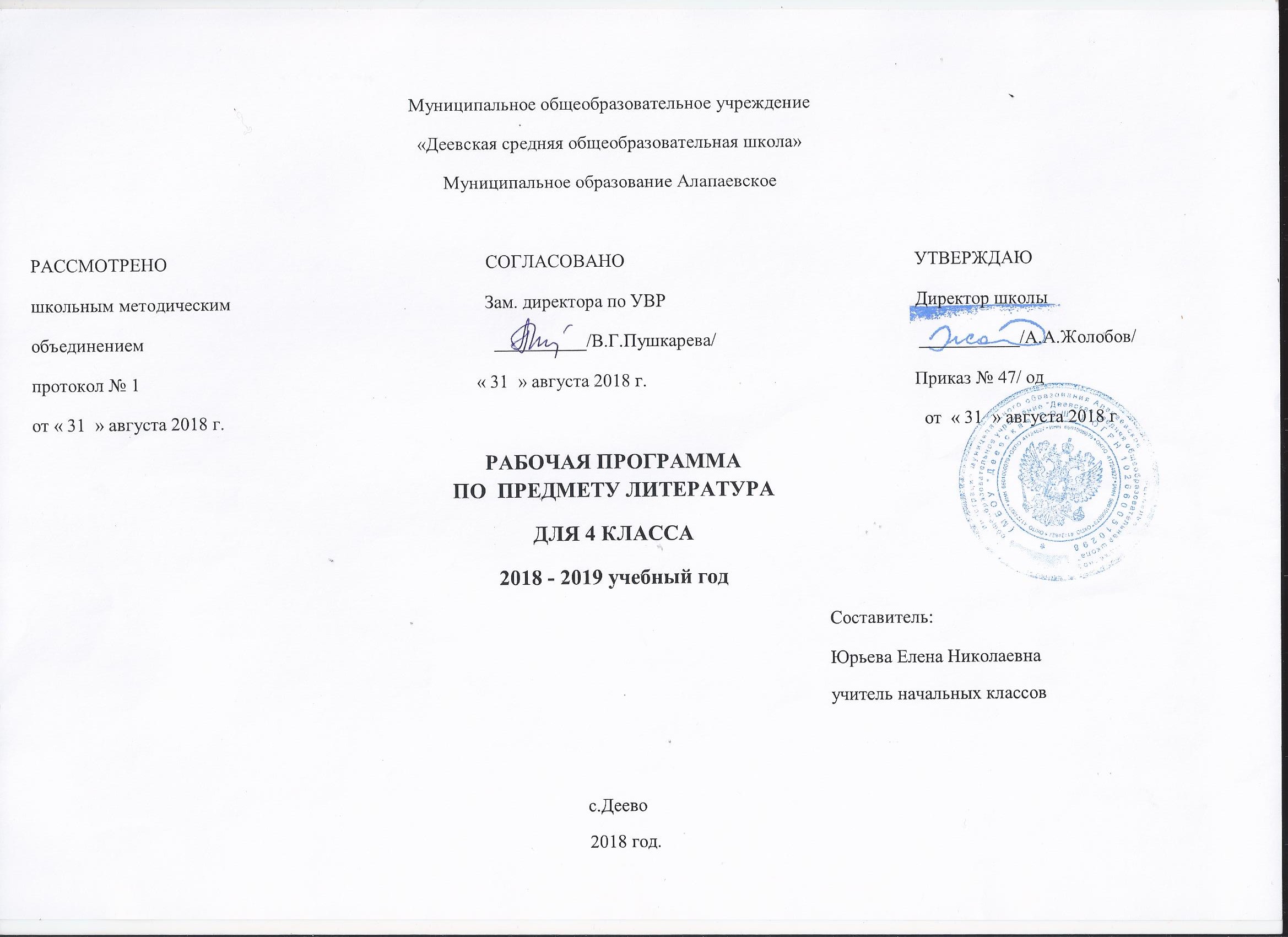        Рабочая программа составлена на основе требований Федерального государственного образовательного стандарта начального общего образования и авторской программы авторов  Л.Ф. Климановой, В.Г. Горецкого, М.В. Головановой  «Литературное чтение» 1-4 классы, а также на основе Концепции духовно-нравственного развития и воспитания личности гражданина России, планируемых результатов начального общего образования.Нормативные документы для составления программы :  1. Федеральный закон «Об образовании в Российской Федерации» от 29.12.2012 г. № 273-ФЗ2.   2.Федеральный государственный образовательный стандарт начального общего образования  3. Приказ Министерства образования РФ от  06.10.2009 г. №373 « Об утверждении и введении в действие  федерального государственного  образовательного стандарта начального  общего образования»   4. Приказ Министерства образования и науки РФ от 24.11.2011г № МД 1552/03 « Рекомендации по оснащению общеобразовательных учреждений учебным и учебно – лабораторным оборудованием, необходимым для реализации ФГОС основного общего образования, организации проектной деятельности, моделирования и технического творчества обучающихся».  5. Сборник рабочих программ к УМК « Школа России» 1 – 4 классы. М.Просвещение, 2011.  6. Календарный учебный график, учебный план МОУ « Деевская СОШ» на 2018- 2019  учебный год.        7. Образовательная программа начального, среднего общего образования МОУ « Деевская СОШ» утверждённая приказом         № 47-од от 31.08.2018 год.  8. Устав МОУ « Деевская СОШ» Утверждённый Постановлением Администрации муниципального образования Алапаевское 27.04.2015г. №4189.Локальные акты МОУ «Деевская СОШ»  Предмет  «Литературное чтение» — один из основных предметов в обучении младших школьников. Он формирует общеучебный навык чтения и умение работать с текстом, пробуждает интерес к чтению художественной литературы и способствует общему развитию ребёнка, его духовно-нравственному и эстетическому воспитанию.  Успешность изучения курса литературного чтения обеспечивает результативность по другим предметам начальной школы.  Курс литературного чтения направлен на реализацию следующих целей:- овладение осознанным, правильным, беглым и выразительным чтением как базовым навыком в системе образования младших школьников; совершенствование всех видов речевой деятельности, обеспечивающих умение работать с разными видами текстов; развитие интереса к чтению и книге; формирование читательского кругозора и приобретение опыта в выборе книг и самостоятельной читательской деятельности;- развитие художественно-творческих и познавательных способностей, эмоциональной отзывчивости при чтении художественных произведений; формирование эстетического отношения к слову и умения понимать художественное произведение;- обогащение нравственного опыта младших школьников средствами художественной литературы; формирование нравственных представлений о добре, дружбе, правде и ответственности; воспитание интереса и уважения к отечественной культуре и культуре народов многонациональной России и других стран.Общая характеристика курса «Литературное чтение»      Литературное чтение как учебный предмет в начальной школе имеет большое значение в решении задач не только обучения, но и воспитания. Знакомство учащихся с доступными их возрасту художественными произведениями, духовно-нравственное и эстетическое содержание которых активно влияет на чувства, сознание и волю читателя, способствует формированию личных качеств, соответствующих национальным и общечеловеческим ценностям. Ориентация учащихся на моральные нормы развивает у них умение соотносить свои поступки с этическими принципами поведения культурного человека, формирует навыки доброжелательного сотрудничества.    Важнейшим аспектом литературного чтения является формирование навыка чтения и других видов речевой деятельности учащихся. Они овладевают осознанным и выразительным чтением, чтением текстов про себя, учатся ориентироваться в книге, использовать её для расширения своих знаний об окружающем мире.    В процессе освоения курса «Литературного чтения» у младших школьников повышается уровень коммуникативной культуры: формируются умения составлять диалоги, высказывать собственное мнение, строить монолог в соответствии с речевой задачей, работать с различными видами текстов, самостоятельно пользоваться справочным аппаратом учебника, находить информацию в словарях, справочниках и энциклопедиях.     На уроках литературного чтения формируется читательская компетентность, помогающая младшему школьнику осознать себя грамотным читателем, способным к использованию читательской деятельности для своего самообразования. Грамотный читатель обладает потребностью в постоянном чтении книг, владеет техникой чтения и приёмами работы с текстом, пониманием прочитанного и прослушанного произведения, знанием книг, умением их самостоятельно выбрать и оценить.    Курс литературного чтения пробуждает интерес учащихся к чтению художественных произведений. Внимание начинающего читателя обращается на словесно-образную природу художественного произведения, на отношение автора к героям и окружающему миру, на нравственные проблемы, волнующие писателя. Младшие школьники учатся чувствовать красоту поэтического слова, ценить образность словесного искусства.     Программа направлена  на реализацию средствами предмета «Литературное чтение» основных задач образовательной области «Филология»:- развивать у детей способность полноценно воспринимать художественное произведение, сопереживать героям, эмоционально откликаться на прочитанное;- учить детей чувствовать и понимать образный язык художественного произведения, выразительные средства, создающие художественный образ, развивать образное мышление учащихся;- формировать умение воссоздавать художественные образы литературного произведения, развивать творческое и воссоздающее воображение учащихся, и особенно — ассоциативное мышление;- развивать поэтический слух детей, накапливать эстетический опыт слушания произведений изящной словесности, воспитывать художественный вкус;- формировать эстетическое отношение ребенка к жизни, приобщая его к классике художественной литературы;- обеспечивать достаточно глубокое понимание содержания произведений различного уровня сложности;- расширять кругозор детей через чтение книг различных жанров, разнообразных по содержанию и тематике, обогащать нравственно-эстетический и познавательный опыт ребенка;- обеспечивать развитие речи школьников и активно формировать навык чтения и речевые умения;- работать с различными типами текстов;- создавать условия для формирования потребности в самостоятельном чтении художественных произведений, формировать «читательскую самостоятельность.    «Литературное чтение» как систематический курс начинается с 1 класса сразу после обучения грамоте.    Систематический курс «Литературное чтение» представлен в программе следующими содержательными линиями:    - Раздел «Круг детского чтения» включает произведения устного творчества народов России и зарубежных стран, произведения классиков отечественной и зарубежной литературы и современных писателей России и других стран (художественные и научно-познавательные). Программа включает все основные литературные жанры: сказки, стихи, рассказы, басни, драматические произведения.Учащиеся работают с книгами, учатся выбирать их по своим интересам. Новые книги пополняют  знания об окружающем мире, жизни сверстников, об их отношении друг к другу, труду, к Родине. В процессе обучения обогащается социально-нравственный и эстетический опыт ребёнка, формируя у школьников читательскую самостоятельность.Программа предусматривает знакомство с книгой как источником различного вида информации и формирование библиографических умений.   - Раздел «Виды речевой и читательской деятельности» включает все виды речевой и читательской деятельности (умение читать, слушать, говорить и писать) и работу с разными видами текстов. Раздел направлен на формирование речевой культуры учащихся, на совершенствование коммуникативных навыков, главным из которых является навык чтения.   Навык чтения. На протяжения четырёх лет обучения меняются приёмы овладения навыком чтения: сначала идёт освоение целостных (синтетических) приёмов чтения в пределах слова и словосочетания (чтения целыми словами); далее формируются приёмы интонационного объединения слов в предложения. Увеличивается скорость чтения (беглое чтение), постепенно вводится чтение про себя с воспроизведением содержания прочитанного. Учащиеся постепенно овладевают рациональными приёмами чтения и понимания прочитанного, орфоэпическими и интонационными нормами чтения, слов и предложений, осваивают разные виды чтения текста (выборочное, ознакомительное, изучающее) и используют их в соответствии с конкретной речевой задачей.Параллельно с формированием навыка беглого, осознанного чтения ведётся целенаправленная работа по развитию умения постигать смысл прочитанного, обобщать и выделять главное. Учащиеся овладевают приёмами выразительного чтения.     Совершенствование устной речи (умения слушать и говорить) проводится параллельно с обучением чтению. Совершенствуются умения воспринимать на слух высказывание или чтение собеседника, понимать цели речевого высказывания, задавать вопросы по услышанному или прочитанному произведению, высказывать свою точку зрения. Усваиваются продуктивные формы диалога, формулы речевого этикета в условиях учебного и внеучебного общения. Знакомство с особенностями национального этикета и общения людей проводится на основе литературных (фольклорных и классических) произведений. Совершенствуется монологическая речь учащихся (с опорой на авторский текст, на предложенную тему или проблему для обсуждения), целенаправленно пополняется активный словарный запас. Учащиеся осваивают сжатый, выборочный и полный пересказ прочитанного или услышанного произведения.   Особое место в программе отводится работе с текстом художественного произведения. На уроках литературного чтения совершенствуется представление о текстах (описание, рассуждение, повествование); учащиеся сравнивают художественные, деловые (учебные) и научно-познавательные тексты, учатся соотносить заглавие с содержанием текста (его темой, главной мыслью), овладевают такими речевыми умениями, как деление текста на части, озаглавливание, составление плана, различение главной и дополнительной информации текста.     Программой предусмотрена литературоведческая пропедевтика. Учащиеся получают первоначальные представления о главной теме, идее (основной мысли) читаемого литературного произведения, об основных жанрах литературных произведений (рассказ, стихотворение, сказка), особенностях малых фольклорных жанров (загадка, пословица, считалка, прибаутка).  Дети учатся использовать  изобразительные и выразительные средства словесного искусства («живописание словом», сравнение, олицетворение, эпитет, метафора, ритмичность и музыкальность стихотворной речи). При анализе художественного текста на первый план выдвигается художественный образ (без термина). Сравнивая художественный и научно-познавательный тексты, учащиеся осознают, что перед ними не просто познавательные интересные тексты, а именно произведения словесного искусства. Слово становится объектом внимания читателя и осмысливается как средство создания словесно-художественного образа, через который автор выражает свои мысли и чувства.     Анализ образных средств языка в начальной школе проводится в объёме, который позволяет детям почувствовать целостность художественного образа, адекватно воспринять героя произведения и сопереживать ему.Дети осваивают разные виды пересказов художественного текста: подробный (с использованием образных слов и выражений), выборочный и краткий (передача основных мыслей).На основе чтения и анализа прочитанного текста учащиеся осмысливают поступки, характер и речь героя, составляют его характеристику, обсуждают мотивы поведения героя, соотнося их с нормами морали, осознают духовно-нравственный смысл прочитанного произведения.     - Раздел «Опыт творческой деятельности» раскрывает приёмы и способы деятельности, которые помогут учащимся адекватно воспринимать художественное произведение и проявлять собственные творческие способности. При работе с художественным текстом (со словом) используется жизненный, конкретно-чувственный опыт ребёнка и активизируются образные представления, возникающие у него в процессе чтения, развивается умение воссоздавать словесные образы в соответствии с авторским текстом. Такой подход обеспечивает полноценное восприятие литературного произведения, формирование нравственно-эстетического отношения к действительности. Учащиеся выбирают произведения (отрывки из них) для чтения по ролям, словесного рисования, инсценирования и декламации, выступают в роли актёров, режиссёров и художников. Они пишут изложения и сочинения, сочиняют стихи и сказки, у них развивается интерес к литературному творчеству писателей, создателей произведений словесного искусства.  Также программа «Литературное чтение» предполагает организацию проектной деятельности, которая способствует включению учащихся в активный познавательный процесс. Проектная деятельность позволяет закрепить, расширить, углубить полученные на уроках знания, создаёт условия для творческого развития детей, формирования позитивной самооценки, навыков самостоятельной деятельности со взрослыми и сверстниками, умений сотрудничать друг с другом, совместно планировать свои действия, вести поиск и систематизировать нужную информацию.Место учебного предмета «Литературное чтение» в учебном планеСогласно  базисному плану МОУ «Деевской СОШ»  на курс «Литературное чтение» отводится  448 часов. В 1 классе на изучение литературного чтения отводится 40 часов (4 часа в неделю, 10 учебных недель), во 2 – 3 классах по 136 часов (4 часа в неделю, 34 учебные недели в каждом классе), в 4 классе-102 часа (3 часа в неделю).Реализация курса «Литературное чтение» предусматривает следующие проверочные,контрольные, работы по проверке техники чтения, беседы, экскурсии (по классам):1 класс - 3 контрольные работы.2 класс - 9 контрольных работ, 9 работ по проверке техники чтения.3 класс - 13 контрольных и проверочных работ4 класс - 16 контрольных и проверочных работ.Результаты изучения учебного предмета «Литературное чтение»Содержание начального общего образования по учебному предмету «Литературное чтение»1 класс (40 ч, из них 4 ч - резерв)В круг чтения детей входят произведения отечественных и зарубежных писателей, составляющие золотой фонд литературы, произведения устного народного творчества, стихи, рассказы, сказки современных писателей.Все произведения в учебных книгах сгруппированы по жанрово-тематическому принципу. Главные темы отражают наиболее важные и интересные для данного возраста детей стороны их жизни и окружающего мираВводный урок (1 ч)Знакомство с учебником, системой условных обозначений, содержанием учебника, словарём.Жили-были буквы (7 ч)Стихи, рассказы и сказки, написанные В. Данько, И. Токмаковой, С. Черным, Ф. Кривиным, Т. Собакиным.Сказки, загадки, небылицы (7 ч)Произведения устного народного творчества: песенки, загадки, потешки, небылицы и сказки. Отрывки из сказок А. Пушкина. Потешки, песенки из зарубежного фольклора.Апрель, апрель! Звенит капель (5 ч)Стихи А. Майкова, А. Плещеева, С. Маршака, И. Токмаковой, Т. Белозерова, Е. Трутневой, В. Берестова, В. Лунина о русской природе.И в шутку и всерьез (6 ч)Произведения Н. Артюховой, О. Григорьева, И. Токмаковой, М. Пляцковского, К. Чуковского, Г. Кружкова, И. Пивоваровой.Я и мои друзья (5 ч)Рассказы и стихи, написанные Ю. Ермолаевым, Е. Благининой, В. Орловым, С. Михалковым, Р. Сефом, Ю. Энтиным,  В.  Берестовым,  А.  Барто,   С.   Маршаком,  Я.  Акимом, о  детях,  их  взаимоотношениях,  об  умении  общаться  друг с другом и со взрослыми.О братьях наших меньших (5 ч)Произведения о взаимоотношениях человека с природой, рассказы и стихи С. Михалкова, В. Осеевой, И. Токмаковой, М. Пляцковского, Г. Сапгира, В. Берестова, Н. Сладкова, Д. Хармса, К. Ушинского.2 класс (140ч, из них  5 ч резервные)Вводный урок (1 ч)Знакомство с учебником, системой условных обозначений, содержанием учебника, словарём.Самое великое чудо на свете (4 ч)Книги, прочитанные летом. Любимые книги. Герои любимых книг. Творчество читателя. Талант читателя.Устное народное творчество (15 часов)Произведения устного народного творчества: пословицы, поговорки, народные песни, потешки, прибаутки, считалки, небылицы, загадки, сказки.  Русские народные сказки «Петушок и бобовое зёрнышко», « У страха глаза велики»,  «Лиса и тетерев», «Лиса и журавль», «Каша из топора», «Гуси-лебеди».Люблю природу русскую. Осень (8ч)Лирические стихотворения Ф.Тютчева, К.Бальмонта, А.Плещеева, А.Фета, А.Толстого, С.Есенина.Русские писатели (14ч)А.С.Пушкин. Лирические стихотворения, «Сказка о рыбаке и рыбке». И.А.Крылов. Басни. Л.Н.Толстой. Басни. Рассказы.О братьях наших меньших (12 ч)Весёлые стихи о животных А.Шибаева, Б.Заходера, И.Пивоваровой, В.Берестова. Научно-популярный текст Н.Сладкова. Рассказы о животных М.Пришвина, Е.Чарушина, Б.Житкова, В.Бианки.Из детских журналов (9 ч)Произведения из детских журналов. Д.Хармс, Ю.Владимиров, А.Введенский.Люблю природу русскую. Зима ( 9 ч)Лирические стихотворения И.Бунина, К.Бальмонта, Я.Акима, Ф.Тютчева, С.Есенина, С.Дрожжина.Русская народная сказка «Два Мороза». С.Михалков «Новогодняя быль», весёлые стихи о зиме А.Барто, А.Прокофьева.Писатели детям (17 ч)К.И.Чуковский. Сказки. «Путаница», «Радость», «Федорино горе». С.Маршак «Кот и лодыри». Стихотворения С.В.Михалкова, А.Л.Барто. Юмористические рассказы Н.Н.Носова.Я и мои друзья (10 ч)Стихи о дружбе и друзьях В.Берестова, Э.Мошковской, В.Лунина. Рассказы Н.Булгакова, Ю.Ермолаева, В.Осеевой.Люблю природу русскую. Весна (9 ч)Весенние загадки. Лирические стихотворения Ф.Тютчева, А.Плещеева, А.Блока, И.Бунина, С.Маршака, Е.Благининой, Э.Мошковской.И в шутку и всерьёз (14 ч)Весёлые стихи Б.Заходера, Э.Успенского, И.Токмаковой.Герой авторских стихотворений. Ритм стихотворения.Литература зарубежных стран ( 14 ч)Американские, английские, французские, немецкие народные песенки в переводе С.Маршака, В.Викторова, Л.Яхнина.Ш.Перро «Кот в сапогах», «Красная Шапочка». Г.С.Андерсен.»Принцесса на горошине».Эни Хогарт. «Мафин и паук». 3 класс (140  ч, из них 4 ч резерв)Вводный урок (1 ч)Знакомство с учебником, системой условных обозначений, содержанием учебника, словарёмСамое великое чудо на свете (4 ч)Рукописные книги Древней Руси. Первопечатник Иван Фёдоров.Устное народное творчество (14 ч)Русские народные песни. Лирические народные песни. Шуточные народные песни.Докучные сказки.Произведения прикладного искусства: гжельская и хохломская посуда, дымковская и богородская игрушка.Русские народные сказки. «Сестрица Алёнушка и братец Иванушка»,  «Иван-Царевич и Серый Волк», «Сивка-Бурка». Иллюстрации к сказке В.Васнецова и И.Билибина.Поэтическая тетрадь 1 (11 ч)Русские поэты 19-20 века.  Ф.И.Фютчев «Весенняя гроза», «Листья». Олицетворение. Сочинение-миниатюра «О чём расскажут осенние листья».А.А.Фет. «мама! Глянь-ка из окошка…», «Зреет рожь над жаркой нивой…», Картины природы. Эпитеты.И.С.Никитин «Полно, степь моя…», «Встеча зимы».Заголовок стихотворения.И.З. Суриков. «Дество», «Зима». Сравнение.Великие  русские писатели (24 ч)А.С.Пушкин. Лирические стихотворения. Средства художественной выразительности: эпитет, сравнение. Приём контраста как средство создания картин. «Сказка о царе Салтане…» Сравнение народной и литературной сказок. Особенности волшебной сказки. Рисунки И.Билибина  к сказке. Соотнесение рисунков с художественным текстом, их сравнение.И.А.Крылов. Басни. Мораль басни. Нравственный урок читателю. Герои басни. Характеристика героев на основе их поступков. Инсценирование басни. М.Ю.Лермонтов. Лирические стихотворения. Настроение стихотворения. Подбор музыкального сопровождения к лирическому стихотворению. Сравнение лирического текста и произведения живописи.Л.Н.Толстой. Детство Толстого. Подготовка сообщения о жизни и творчестве писателя. Тема и главная мысль рассказа. Составление различных вариантов плана. Сравнение рассказов ( тема, главная мысль, события, герои). Рассказ-описание. Текст-рассуждение. Сравнение текста-рассуждения и текста-описания.Поэтическая тетрадь 2 (6 ч)Н.А.Некрасов. Стихотворения о природе. Настроение стихотворений. Картины природы. Средства художественной выразительности.К.Д.Бальмонт. И.А.Бунин. Выразительное чтение стихотворений. Создание словесных картин.Литературные сказки ( 8 ч)Д.Н.Мамин-Сибиряк  «Алёнушкины сказки», Сравнение литературной и народной сказок. Герои сказок. Характеристика героев сказок. Нравственный смысл сказки. В.М. Гаршин «Лягушка-путешественница». Герои сказки. Характеристика героев сказки. Нравственный смысл сказки.В.Ф.Одоевский «Мороз Иванович». Сравнение народной и литературной сказок. Герои сказки. Сравнение героев сказки.  Составление плана сказки. Подробный и выборочный пересказ сказки.Были-небылицы (10ч)М. Горький «Случай с Евсейкой». Приём сравнения. Творческий пересказ: сочинение продолжения сказки.К.Г.Паустовский «Растрёпанный воробей». Герои произведения. Характеристика героев.А.И.Куприн «Слон». Оновные события произведения. Составление различных вариантов плана. Пересказ.Поэтическая тетрадь 1 (6 ч)Саша Чёрный. Стихи о животных. А.А.Блок. Картины зимних забав. Сравнение стихотворений разных авторов на одну и ту же тему.С.А.Есенин. Средства художественной выразительности для создания картин цветущей черёмухи.Люби живое ( 16 ч)М.Пришвин. «Моя родина». Заголовок – «входная дверь» в текст. Основная мысль текста. Сочинение на основе художественного текста.И.С.Соколов-Микитов «Листопадничек». Жанр произведения. Листопадничек – главный герой произведения.  Творческий пересказ: дополнение пересказа текста.В.И.Белов «Малька провинилась», «Ещё про Мальку». Озаглавливание текста. Главные герои рассказа. В.В.Бианки. «Мышонок Пик». Составление плана на основе названия глав. Рассказ о герое произведения. Б.С.Житков «Про обезьяну». Герои произведения. Пересказ. Краткий пересказ.В.П.Астафьев «Капалуха». Герои произведения. В.Ю. Драгунский «Он живой и светится». Нравственный смысл рассказа.Поэтическая тетрадь 2 (8 ч)С.Я.Маршак «Гроза днём». «В лесу над росистой поляной…» Заголовок стихотворения. А.Л.Барто «Разлука». «В театре». С.В.Михалков «Если». Е.А.Благинина «Кукушка». «Кртёнок»Проект: «Праздник поэзии».Собирай по ягодке – наберёшь кузовок (12ч)Б.В.Шергин «Собирай по ягодке – наберёшь кузовок». Соотнесение пословицы и содержания произведения.А.П.Платонов. «Цветок на земле». «Ещё мама». Герои рассказа. Особенности речи героев. Чтение по ролям.М.М.Зощенко. «Золотые слова». «Великие путешественники». Особенности юмористического рассказа. Главная мысль произведения. Восстановление порядка произведений.Н.Н.Носов «Федина задача». «Телефон». «Друг детства». Особенности юмористического рассказа. Анализ заголовка. Сборник юмористических рассказов Н.Носова.По страницам детских журналов ( 8 ч)«Мурзилка»  и «Весёлые картинки» - самые старые детские журналы. По страницам журналов для детей. Ю.Ермолаев «Проговорился», «Воспитатели». Вопросы и ответы по содержанию. Пересказ.Г.Остер «Вредные советы». «Как получаются легенды». Что такое легенда. Пересказ. Легенды своей семьи, своего города, своего дома.Р.Сеф «Весёлые стихи». Выразительное чтение.Зарубежная литература ( 8 ч )Древнегреческий миф. Храбрый Персей. Мифологические герои и их подвиги. Пересказ.Г.Х.Андерсен «Гадкий утёнок». Нравственный смысл сказки. Создание рисунков к сказке. 4 класс (140 ч., из них 6 ч резерв)Вводный урок (1 ч)Знакомство с учебником, системой условных обозначений, содержанием учебника, словарём. Рассматривание иллюстраций и оформление учебника.Летописи, былины, жития (11 ч)Из летописи: «И повесил Олег щит свой на вратах Царьграда». События летописи – основные события  Древней Руси.Из летописи: «И вспомнил Олег коня своего». Летопись – источник исторических фактов.А.С.Пушкин «Песнь о вещем Олеге».Поэтический текст былины. «Ильины три поездочки». Сказочный характер былины. Прозаический текст былины в пересказе Н.Карнауховой. Сравнение поэтического и прозаического текстов. Герой былины – защитник государства Российского. Картина В.Васнецова «Богатыри». Сергий Радонежский – святой земли русской. Житие Сергия Радонежского. Детство Варфоломея. Юность Варфоломея. Рассказ о битве на Куликовом поле на основе опорных слов и репродукций известных картин.Проект: «Создание календаря исторических событий»Чудесный мир классики ( 22 ч)П.П.Ершов «Конёк-горбунок». Сравнение литературной и народной сказок. События литературной сказки. Герои сказки. Характеристика героя.А.С.Пушкин. Стихи. «Няне». «Туча». «Унылая пора! Очей очарованье…». «Сказка о мёртвой царевне и о семи богатырях…». Герои пушкинской сказки. Характеристика героев сказки, отношение к ним. Деление сказки на части. Составление плана.М.Ю.Лермонтов «Дары Терека». Картины природы в стихотворении. «Ашик-Кериб». Турецкая сказка. Герои турецкой сказки. Характеристика героев, отношение к ним.Л.Н.Толстой «Детство». Характер главного герояБасня. «Как мужик камень убрал». Особенности басни. Главная мысль.А.П.Чехов «Мальчики». Смысл названия рассказа. Главные герои рассказа – герои своего времени. Характер героев.Поэтическая тетрадь ( 12 ч)Ф.И.Тютчев «Ещё земли печален вид…»  «Как неожиданно и ярко…». Отбор средств художественной выразительности для создания картины природы.А.А.Фет «Весенний дождь», «Бабочка». Картины природы в лирическом стихотворении.Е.А.Баратынский. А.Н. Плещеев «Дети и птичка». И.С.Никитин «В синем небе плывут над полями…» Н.А.Некрасов «Школьник». «В зимние сумерки…».И.А.Бунин «Листопад». Картины осени. Сравнения, эпитеты.Литературные сказки ( 16 ч)В.Ф.Одоевский «Городок в табакерке». Заглавие и главные герои. Составление плана сказки.В.М.Гаршин «Сказка о жабе и розе». Текст-описание в содержании художественного произведения. Герои литературного текста. Главная мысль произведения.П.П.Бажов «Серебряное копытце». Заглавие. Герои. Авторское отношение к героям.С.Т.Аксаков «Аленький цветочек». Заглавие. Герои. Авторское отношение к героям. Деление текста на части. Составление плана.Делу время – потехе час (9 ч)Е.Л.Шварц «Сказка о потерянном времени. В.Ю. Драгунский «Главные реки». «Что любит Мишка». Особенности юмористического рассказа.В.В.Голявкин «Никакой я горчицы не ел». Смысл заголовка. Герои произведения.Страна детства  (8 ч )Б.С.Житков «Как я ловил человечков». Герои произведения.К.Г.Паустовский «Корзина с еловыми шишками».М.М.Зощенко «Ёлка». Герои произведения.Поэтическая тетрадь ( 5 ч )В.Я.Брюсов «Опять сон»,  «Детская». С.А.Есенин «Бабушкины сказки». М.И.Цветаева «Бежит тропинка с бугорка…» «Наши царства». Сравнение произведений М.Цветаевой разных лет.Природа и мы ( 12 ч )Д.Н.Мамин-Сибиряк «Приёмыш». Отношение человека к природе.А.И.Куприн «Барбос и Жулька».М.М.Пришвин. «Выскочка». Е.И. Чарушин «Кабан». В.П.Астафьев «Стрижонок Скрип». Герои рассказа. Деление текста на части. Составление плана.Проект6»Природа и мы».Поэтическая тетрадь ( 8 ч)Б.Л.Пастернак «Золотая осень». Картины осени.Д.Б.Кедрин «Бабье лето». С.А.Клычков. Картины весны и лета в их произведениях.Н.М.Рубцов «Сентябрь». С.А.Есенин «Лебёдушка». Мотивы народного творчества.Родина ( 8 ч )И.С.Никитин «Русь». Образ Родины. С.Д.Дрожжин «Родине».А.В.ЖИгулин «О, Родина! В неярком блеске…»Проект: «Они защищали Родину»Страна фантазия ( 7 ч)Е.С.Велтистов «Приключения Электроника». Особенности фантастического жанра.Кир Булычёв «Путешествие Алисы». Сравнение героев фантастических рассказов.Зарубежная литература ( 15 ч)Дж. Свифт «Путешествие Гулливера». Герои приключенческой литературы. Особенности их характеров.Г.Х.Андерсен «Русалочка».М. Твен «Приключения Тома Сойера». Особенности повествования.Сельма Лагерлёф. В Назарете. Святое семейство. Иисус и Иуда                                           Схема календарно - тематического планирования учебного предмета на учебный годРезультаты изучения учебного «Литературное чтение»Реализация программы обеспечивает достижение выпускниками начальной школы следующих личностных, метапредметных и предметных результатов.Личностные результаты:1) формирование чувства гордости за свою Родину, её историю, российский народ, становление гуманистических и демократических ценностных ориентации многонационального российского общества;2) формирование средствами литературных произведений целостного взгляда на мир в единстве и разнообразии природы, народов, культур и религий;3) воспитание художественно-эстетического вкуса, эстетических потребностей, ценностей и чувств на основе опыта слушания и заучивания наизусть произведений художественной литературы;4) развитие этических чувств, доброжелательности и эмоционально-нравственной отзывчивости, понимания и сопереживания чувствам других людей;5) формирование уважительного отношения к иному мнению, истории и культуре других народов, выработка умения терпимо относиться к людям иной национальной принадлежности;6) овладение начальными навыками адаптации к школе, к школьному коллективу; 7) принятие и освоение социальной роли обучающегося, развитие мотивов учебной деятельности и формирование личностного смысла учения;8) развитие самостоятельности и личной ответственности за свои поступки на основе представлений о нравственных нормах общения;9) развитие навыков сотрудничества со взрослыми и сверстниками в разных социальных ситуациях, умения избегать конфликтов и находить выходы из спорных ситуаций, умения сравнивать поступки героев литературных произведений со своими собственными поступками, осмысливать поступки героев;10) наличие мотивации к творческому труду и бережному отношению к материальным и духовным ценностям, формирование установки на безопасный, здоровый образ жизни.Метапредметные результаты:1) овладение способностью принимать и сохранять цели и задачи учебной деятельности, поиска средств её осуществления;2) освоение способами решения проблем творческого и поискового характера;3) формирование умения планировать, контролировать и оценивать учебные действия в соответствии с поставленной задачей и условиями её реализации, определять наиболее эффективные способы достижения результата;4) формирование умения понимать причины успеха/неуспеха учебной деятельности и способности конструктивно действовать даже в ситуациях неуспеха;5) использование знаково-символических средств представления информации о книгах;6) активное использование речевых средств для решения коммуникативных и познавательных задач;7) использование различных способов поиска учебной информации в справочниках, словарях, энциклопедиях и интерпретации информации в соответствии с коммуникативными и познавательными задачами;8) овладение навыками смыслового чтения текстов в соответствии с целями и задачами, осознанного построения речевого высказывания в соответствии с задачами коммуникации и составления текстов в устной и письменной формах;9) овладение логическими действиями сравнения, анализа, синтеза, обобщения, классификации по родовидовым признакам, установления причинно-следственных связей, построения рассуждений;10) готовность слушать собеседника и вести диалог, признавать различные точки зрения и право каждого иметь и излагать своё мнение и аргументировать свою точку зрения и оценку событий;11) умение договариваться о распределении ролей в совместной деятельности, осуществлять взаимный контроль в совместной деятельности, общей цели и путей её достижения, осмысливать собственное поведение и поведение окружающих;12) готовность конструктивно разрешать конфликты посредством учёта интересов сторон и сотрудничества.Предметными  результатами изучения курса «Литературное чтение» является сформированность следующих умений:1 классвоспринимать на слух художественный текст ( рассказ, стихотворение) в исполнении учителя, учащегося;осмысленно, правильно читать целыми словами;отвечать на вопросы учителя по содержанию прочитанного;подробно пересказывать текст;составлять устный рассказ по картинке;заучивать наизусть небольшие стихотворения;соотносить автора, название и героев прочитанных произведений:различать рассказ и стихотворение.2 классделить текст на части, озаглавливать части;выбирать наиболее точную формулировку главной мысли из ряда данных;подробно и выборочно пересказывать текст;составлять устный рассказ о герое прочитанного произведения по плану;размышлять о характере и поступках героя;относить произведение к одному из жанров: сказка, пословица, загадка, песенка, скороговорка; различать народную и литературную ( авторскую) сказку;находить в сказке зачин, концовку, троекратный повтор и другие сказочные приметы;относить сказочных героев к одной из групп ( положительные, отрицательные, герои-помощники, нейтральные персонажи);соотносить автора, название и героев прочитанных произведений.    3 классвоспринимать на слух тексты в исполнении учителя, учащихся;осознанно, правильно, выразительно читать вслух;самостоятельно прогнозировать содержание текста по заглавию, фамилии автора, иллюстрации, ключевым словам;самостоятельно читать про себя незнакомый текст, проводить словарную работу;делить текст на части, составлять простой план;самостоятельно формулировать главную мысль текста;находить в тексте материал для характеристики героя;подробно и выборочно пересказывать текст;составлять рассказ-характеристику героя;составлять устные и письменные описания;по ходу чтения представлять картины, устно выражать ( рисовать) то, что представили;высказывать и аргументировать своё отношение к прочитанному, в том числе к художественной стороне текста (что понравилось из прочитанного и почему);относить произведения к жанрам рассказа, повести, пьесы по определённым признакам;видеть в художественном тексте сравнения, эпитеты, олицетворения;соотносить автора, название и героев прочитанных произведений.  4 классвоспринимать на слух тексты в исполнении учителя, учащихся;осознанно, правильно, выразительно читать вслух;самостоятельно прогнозировать содержание текста до чтения;самостоятельно находить ключевые слова;самостоятельно осваивать незнакомый текст (чтение про себя, задавание вопросов автору по ходу чтения, прогнозирование ответов, самоконтроль; словарная работа по ходу чтения);формулировать основную мысль текста;составлять простой и сложный план текста;писать сочинение на материале прочитанного с предварительной подготовкой;аргументировано высказывать своё отношение к прочитанному, к героям, понимать и определять свои эмоции;понимать и формулировать своё отношение к авторской манере письма;иметь собственные читательские приоритеты, уважительно относиться к предпочтениям других;самостоятельно давать характеристику героя (портрет, черты характера и поступки, речь, отношение автора к герою; собственное отношение к герою);относить прочитанное произведение к определённому периоду (17 в., 18 в., 19 в., 20 в.,21 в.); соотносить автора, нго произведения со временем их создания; с тематикой детской литературы;относить произведения к жанру басни, фантастической повести по определённым признакам;видеть языковые средства, использованные автором.Тематическое распределение количества часов.Система оценки достижения планируемых результатов освоения предмета.  критерии оцениванияВ соответствии с требованиями ФГОС, структура и содержание программы «Литературное чтение» направлены на достижение личностных результатов освоения программы. Формируется умение планировать, контролировать и оценивать учебные действия в соответствии с поставленной задачей и условиями её реализации; определять наиболее эффективные способы достижения результатов. Данный метапредметный результат достигается посредством системы заданий, направленных на осознание ребёнком необходимости понимать смысл поставленной задачи для её успешного выполнения; на формирование умения планировать учебную работу, используя различные справочные материалы (таблицы, схемы, алгоритмы, словари и т.д.); на развитие способности к самооценке и к самоконтролю.Текущий контроль по чтению проходит на каждом уроке в виде индивидуального или фронтального устного опроса: чтение текста, пересказ содержания произведения (полно, кратко, выборочно), выразительное чтение наизусть или с листа. Осуществляется на материале изучаемых программных произведений в основном в устной форме. Возможны и письменные работы - небольшие по объему (ответы на вопросы, описание героя или события), а также самостоятельные работы с книгой, иллюстрациями и оглавлением. Целесообразно для этого использовать и тестовые задания типа «закончи предложение», «найди правильный ответ», «найди ошибку» и т.п.Тематический контроль проводится после изучения определенной темы и может проходить как в устной, так и в письменной форме. Письменная работа также может быть проведена в виде тестовых заданий, построенных с учетом предмета чтения.Итоговый контроль по проверке чтения вслух проводится индивидуально. Для проверки подбираются доступные по лексике и содержанию незнакомые тексты. При выборе текста осуществляется подсчет количества слов (слово «средней» длины равно шести знакам, к знакам относят как букву, так и пробел между словами). Для проверки понимания текста учитель задает после чтения вопросы. Проверка навыка чтения «про себя» проводится фронтально или группами. Для проверки учитель заготавливает индивидуальные карточки, которые получает каждый ученик. Задания на карточках могут быть общими, а могут быть дифференцированными. Для учета результатов проверки навыка чтения учитель пользуете? соответствующей схемой.Классификация ошибок и недочетов, влияющих на снижение оценкиОшибки:-   искажения читаемых слов (замена, перестановка, пропуски или добавления букв слогов, слов);-   неправильная постановка ударений (более 2);-   чтение всего текста без смысловых пауз, нарушение темпа и четкости произношения слов при чтении вслух;-   непонимание общего смысла прочитанного текста за установленное время чтения;-   неправильные ответы на вопросы по содержанию текста;-   неумение выделить основную мысль прочитанного; неумение найти в тексте слова и выражения, подтверждающие понимание основного содержания прочитанного;-   нарушение при пересказе последовательности событий в произведении;-   нетвердое знание наизусть подготовленного текста;-   монотонность чтения, отсутствие средств выразительности. Недочеты:-   не более двух неправильных ударений;-   отдельные нарушения смысловых пауз, темпа и четкости произношения слов при чтении вслух;осознание прочитанного текста за время, немного превышающее установленное;-   неточности при формулировке основной мысли произведения; нецелесообразность использования средств выразительности, недостаточная выразительность при передаче характера персонажа.Критерии сформированности навыка чтения третьеклассников:-   умение читать текст бегло, выразительно;-   осознание общего смысла и содержания прочитанного текста при темпе чтения вслух не менее 80-90 слов в минуту (на конец года);-   умение использовать паузы, соответствующие знакам препинания, интонации, передающие характерные особенности героев;-   безошибочность чтения.К итоговому контролю относятся и комплексные работы. Структура контрольно-измерительных материалов соответствует структуре ЕГЭ. Данные работы позволяют быстро проверить усвоение материала у большого количества учащихся, объективно оценить результаты работы, повторить пройденный материал, углубить и систематизировать знания учащихся. На выполнение работы отводится 10-25 минут (в зависимости от уровня подготовленности класса).При выставлении оценки следует ориентироваться на следующую шкалу:«3» - если сделано не менее 50% объёма работы;«4» - если сделано не менее 75% объёма работы;«5» - если работа не содержит ошибок.К концу второго полугодия в третьем классе задания по работе с детской книгой входят в текущую и итоговую проверку начитанности и знания изученных произведений.Общими критериями оценивания результативности обучения чтению являются следующие:-   индивидуальный прогресс в совершенствовании правильности, беглости и способов чтения (слоговое, плавное слоговое, целыми словами, плавное слитное);-   индивидуальный прогресс в понимании содержания прочитанного;-   индивидуальный прогресс в выразительности чтения (соблюдение знаков препинания, интонационная передача эмоционального тона, логических ударений, пауз и мелодики, темпа и громкости - в соответствии с характером текста); индивидуальный прогресс в навыках работы с текстом                                                                     ОСОБЕННОСТИ  КОНТРОЛЯ И ОЦЕНКИ ПО ЧТЕНИЮ     В начальной школе проверяются следующие умения и навыки, связанные с читательской деятельностью: навык осознанного чтения в определенном темпе (вслух и "про себя"); умения выразительно читать и пересказывать текст, учить наизусть стихотворение, прозаическое произведение.  При проверке умения пересказывать текст произведения особое внимание уделяется правильности передачи основного содержания текста, последовательности и полноте развития сюжета, выразительности при характеристике образов.  Кроме техники чтения учитель контролирует и собственно читательскую деятельность школьника: умение ориентироваться в книге, знание литературных произведений, их жанров и особенностей, знание имен детских писателей и поэтов и их жанровые приоритеты (писал сказки, стихи о природе и т.п.).  Чтение и читательская деятельность в разных классах начальной школы имеет специфические особенности. Если в первом классе чтение выступает объектом усвоения (осваиваются способы чтения, ведется работа над пониманием прочитанных слов, предложений и небольших текстов), то во вторых - четвертых классах чтение постепенно становится обще учебным умением. Одним из показателей этого является изменение соотношения чтения "про себя" и вслух. Кроме этого, в первом классе основное учебное время занимает чтение вслух, тогда как по мере овладения навыками быстрого осознанного чтения увеличивается доля чтения "про себя" (от 10-15% в первом классе и до 80-85% в четвертом классе).  Учитывая особенности уровня сформированности навыка чтения школьников, учитель ставит конкретные задачи контролирующей деятельности:в первом  классах проверяется сформированность слогового способа чтения; осознание общего смысла читаемого текста при темпе чтения не менее 25-30 слов в минуту (на конец года); понимания значения отдельных слов и предложений;во втором классе проверяется сформированность умения читать целыми словами и словосочетаниями; осознание общего смысла и содержания прочитанного текста при темпе чтения вслух не менее 45-50 слов в минуту (на конец года); умение использовать паузы, соответствующие знакам препинания, интонации, передающие характерные особенности героев;в третьем классе наряду с проверкой сформированности умения читать целыми словами основными задачами контроля являются достижение осмысления прочитанного текста при темпе чтения не менее 65-70 слов в минуту (вслух) и 85-90 слов в минуту ("про себя"); проверка выразительности чтения подготовленного текста прозаических произведений и стихотворений, использование основных средств выразительности: пауз, логическихНормы оценивания техники чтения в начальной школе    В начальной школе проверяются следующие умения и навыки, связанные с читательской деятельностью: навык осознанного чтения в определенном темпе (вслух и про себя); умение выразительно читать и пересказывать текст, учить наизусть стихотворение, прозаическое произведение.Нормы техники чтения (слов/мин.) для классов возрастной нормы и классов расширенного обучения. Классы	Входной контроль	        1 полугодие	               2 полугодие1	                              -	              - 	                                       30 (40)	 2	                          30 (40) 	            40 (50)	               50 (60)	 3	                          50(60) 	            60 (70)	               70 (80)	 4	                          70(80)        	            80 (90)	               90-100 (100- 110)	 Классификация сшибок и недочетов, влияющих на снижение оценкиОшибки:- искажения читаемых слов (замена, перестановка, пропуски или добавления букв, слогов, слов);-неправильная постановка ударений (более двух);- чтение всего текста без смысловых пауз, нарушение темпа и четкости произношения слов при чтении вслух;- непонимание общего смысла прочитанного текста за установленное время чтения;-неправильные ответы на вопросы по содержанию текста;- неумение выделить основную мысль прочитанного; неумение найти в тексте слова и выражения, подтверждающие понимание основного содержания прочитанного;- нарушение при пересказе последовательности событий в произведении;-нетвердое знание наизусть подготовленного текста;-монотонность чтения, отсутствие средств выразительности.Недочеты:-не более двух неправильных ударений;- отдельные нарушения смысловых пауз, темпа и четкости произношенияслов при чтении вслух;- осознание прочитанного текста за время, немного превышающее установленное;-неточности при формулировке основной мысли произведения; - нецелесообразность использования средств выразительности, недостаточная выразительность при передаче характера персонажа.      В государственных образовательных стандартах указываются следующие составляющие техники чтения на момент завершения начального образования:1) способ чтения – чтение целыми словами;2) правильность чтения – чтение незнакомого текста с соблюдением норм литературного произношения;3) скорость чтения – установка на нормальный для читающего темп беглости, позволяющий ему осознать текст;4) установка на постепенное увеличение скорости чтения.О чтении вслух говорится в разделе «Общеучебные умения и навыки»: формируется правильное и осознанное чтение вслух с соблюдением необходимой интонации, пауз, логического ударения для передачи точного смысла высказывания.В «Требованиях к уровню подготовки оканчивающих начальную школу» указано, что выпускник начальной школы должен уметь читать осознанно текст про себя без учета скорости.1-й классОсознанное, правильное, плавное слоговое чтение отдельных слов, предложений, маленьких текстов. Постепенный переход к чтению целыми словами.2-й классПереход к осознанному правильному чтению целыми словами. Формирование осознанного чтения про себя.Осознанное, правильное, выразительное чтение целыми словами с соблюдением соответствующей интонации, тона, темпа и громкости речи. 3-й классПравильное, осознанное, достаточно беглое и выразительное чтение целыми словами про себя и вслух. Выбор интонации, соответствующей строению предложений, а также тона, темпа, громкости, логического ударения.4-й класс    Беглое, осознанное, правильное, выразительное чтение с соблюдением всех необходимых норм, с использованием средств выразительности устной речи. Самостоятельная подготовка к выразительному чтению. Осознанное чтение про себя любого по объему и жанру текста.ФОРМЫ И СРЕДСТВА КОНТРОЛЯДостижения учащихся по литературному чтению оцениваются по результатам устного опроса, текущих и итоговых контрольныхработ, тестов, диагностик предметных, метапредметных и личностных результатов.Для контроля за освоением	программного материала используются тематические контрольные работы, тесты, самостоятельныеработы. Контроль за уровнем достижений обучающихся по литературному чтению производится в форме комплексной работы. Для этогоиспользуется сборник О.Б.Логиновой «Мои достижения. Итоговые комплексные работы».Формами контроля является текущая, промежуточная, итоговая аттестация.Текущий контроль осуществляется в виде:Фронтальный опросБеседаОпрос в парахТворческие заданияТестированиеЗащита проектовПромежуточный контроль:Самостоятельная работа        Проверочная работаИтоговый контроль:ТестированиеКомплексная контрольная работаРабочей программой предусмотрено проведение контрольных работВ 1 классе- 1 (на межпредметной основе);Во 2 классе – 4 ( по итогам четвертей и 1 на межпредметной основе)В 3 классе - (8 тематических и 1 на межпредметной основе)В 3 классе - (8 тематических и 1 на межпредметной основе)Материально-техническое обеспечение учебного предмета «Литературное чтение»Календарно-тематическое планирование по литературному чтению для 4 класса по УМК «Школа России»                     ( к учебнику по литературному чтению под редакцией Климановой Л.Ф., Горецкого В.Г.)Личностные           МетапредметныеПредметные1) формирование чувства гордости за свою Родину, её историю, российский народ, становление гуманистических и демократических ценностных ориентации многонационального российского общества;2) формирование средствами литературных произведений целостного взгляда на мир в единстве и разнообразии природы, народов, культур и религий;3) воспитание художественно-эстетического вкуса, эстетических потребностей, ценностей и чувств на основе опыта слушания и заучивания наизусть произведений художественной литературы;4) развитие этических чувств, доброжелательности и эмоционально-нравственной отзывчивости, понимания и сопереживания чувствам других людей;5) формирование уважительного отношения к иному мнению, истории и культуре других народов, выработка умения терпимо относиться к людям иной национальной принадлежности;6) овладение начальными навыками адаптации к школе, к школьному коллективу;7) принятие и освоение социальной роли обучающегося, развитие мотивов учебной деятельности и формирование личностного смысла учения;8) развитие самостоятельности и личной ответственности за свои поступки на основе представлений о нравственных нормах общения;9) развитие навыков сотрудничества со взрослыми и сверстниками в разных социальных ситуациях, умения избегать конфликтов и находить выходы из спорных ситуаций, умения сравнивать поступки героев литературных произведений со своими собственными поступками, осмысливать поступки героев;10) наличие мотивации к творческому труду и бережному отношению к материальным и духовным ценностям, формирование установки на безопасный, здоровый образ жизни.1) овладение способностью принимать и сохранять цели и задачи учебной деятельности, поиска средств её осуществления;2) освоение способами решения проблем творческого и поискового характера;3) формирование умения планировать, контролировать и оценивать учебные действия в соответствии с поставленной задачей и условиями её реализации, определять наиболее эффективные способы достижения результата;4) формирование умения понимать причины успеха/неуспеха учебной деятельности и способности конструктивно действовать даже в ситуациях неуспеха;5) использование знаково-символических средств представления информации о книгах;6) активное использование речевых средств для решения коммуникативных и познавательных задач;7) использование различных способов поиска учебной информации в справочниках, словарях, энциклопедиях и интерпретации информации в соответствии с коммуникативными и познавательными задачами;8) овладение навыками смыслового чтения текстов в соответствии с целями и задачами, осознанного построения речевого высказывания в соответствии с задачами коммуникации и составления текстов в устной и письменной формах;9) овладение логическими действиями сравнения, анализа, синтеза, обобщения, классификации по родовидовым признакам, установления причинно-следственных связей, построения рассуждений;10) готовность слушать собеседника и вести диалог, признавать различные точки зрения и право каждого иметь и излагать своё мнение и аргументировать свою точку зрения и оценку событий;11) умение договариваться о распределении ролей в совместной деятельности, осуществлять взаимный контроль в совместной деятельности, общей цели и путей её достижения, осмысливать собственное поведение и поведение окружающих;12) готовность конструктивно разрешать конфликты посредством учёта интересов сторон и сотрудничества. 1) понимание литературы как явления национальной и мировой культуры, средства сохранения и передачи нравственных ценностей и традиций;2) осознание значимости чтения для личного развития; формирование представлений о Родине и её людях, окружающем мире, культуре, первоначальных этических представлений, понятий о добре и зле, дружбе, честности; формирование потребности в систематическом чтении;3) достижение необходимого для продолжения образования уровня читательской компетентности, общего речевого развития, т. е. овладение чтением вслух и про себя, элементарными приёмами анализа художественных, научно-познавательных и учебных текстов с использованием элементарных литературоведческих понятий;4) использование разных видов чтения (изучающее (смысловое), выборочное, поисковое); умение осознанно воспринимать и оценивать содержание и специфику различных текстов, участвовать в их обсуждении, давать и обосновывать нравственную оценку поступков героев;5) умение самостоятельно выбирать интересующую литературу, пользоваться справочными источниками для понимания и получения дополнительной информации, составляя самостоятельно краткую аннотацию;6) умение использовать простейшие виды анализа различных текстов: устанавливать причинно-следственные связи и определять главную мысль произведения, делить текст на части, озаглавливать их, составлять простой план, находить средства выразительности, пересказывать произведение;7) умение работать с разными видами текстов, находить характерные особенности научно-познавательных, учебных и художественных произведений. На практическом уровне овладеть некоторыми видами письменной речи (повествование — создание текста по аналогии, рассуждение — письменный ответ на вопрос, описание — характеристика героев). Умение написать отзыв на прочитанное произведение;8) развитие художественно-творческих способностей, умение создавать собственный текст на основе художественного произведения, репродукции картин художников, по иллюстрациям, на основе личного опыта.Содержание курсаСодержание курсаТематическое планированиеКоличество часовКоличество часовКоличество часовКоличество часовХарактеристика деятельности обучающихсяСодержание курсаСодержание курсаТематическое планирование1 кл.2 кл.3 кл.4 кл.Характеристика деятельности обучающихсяВводные урокиВводные урокиВводные уроки1111Знакомство с учебником по литературному чтению. Система условных обозначений. Содержание учебника. Словарь.Понимать условные обозначения, использовать их при выполнении заданий.Предполагать на основе названия содержание главы.Ориентироваться в учебнике по литературному чтению.Знать и применять систему условных обозначений при выполнении заданий.Находить нужную главу и нужное произведение в содержании учебника.Пользоваться словарем  в конце учебника.Составлять связное высказывание по иллюстрациям и оформлению учебника.Знать фамилии, имена, отчества писателей прочитанных произведений.Жили-были буквыЖили-были буквыЖили-были буквы7---Знакомство с названием раздела. Прогнозирование содержания раздела. Выставка книг по теме. Стихотворения В. Данько, С. Чёрного, С. Маршака. Тема стихотворения. Заголовок. Характер героев (буквы). Выразительное чтение с опорой на знаки препинания. Творческая работа: волшебные превращения. Проектная деятельность. «Создаём город букв», «Буквы — герои сказок». Литературная сказка И. Токмаковой, Ф. Кривина.Главная мысль. Характер героя произведения. Творческий пересказ: дополнение содержания текста. Стихотворения Г. Сапгира, М. Бородицкой, И. Гамазковой, Е. Григорьевой. Заголовок. Рифма. Звукопись как приём характеристики героя. Главная мысль произведения. Заучивание наизусть. Конкурс чтецов.Выбирать книгу по заданному параметру. Объяснять название произведения.Выбирать из предложенного списка слова для характеристики различных героев произведения.Описывать внешний вид героя, его характер, привлекая текст произведения и свой читательский и жизненный опыт.Передавать характер героя с помощью жестов, мимики, изображать героев.Определять главную мысль; соотносить главную мысль с содержанием произведения.Составлять план пересказа прочитанного: что произошло в начале, потом, чем закончился рассказ.Находить в стихах слова с созвучным окончанием.Находить слова, которые помогают представить самого героя или его речь.Использовать приём звукописи при изображении различных героев.Участвовать в конкурсе чтецов; декламировать стихи на публику; оценивать себя в роли чтеца.Сказки, загадки, небылицыСказки, загадки, небылицыСказки, загадки, небылицы7---Знакомство с названием раздела. Прогнозирование содержания раздела. Выставка книг по теме. Сказки авторские и народные. «Курочка Ряба». «Теремок». «Рукавичка». «Петух и собака». Сказки А. С. Пушкина. Произведения К. Ушинского и Л. Толстого. Герои сказки. Рассказывание сказки на основе картинного плана. Инсценирование. Главная мысль сказки. Сравнение народной и литературной сказок. Выразительные средства языка. Выразительное чтение диалогов из сказок. Загадки. Тема загадок. Сочинение загадок. Песенки. Русские народные песенки. Английские народные песенки. Герои песенок. Сравнение песенок. Настроение. Выразительное чтение песенок. Потешки. Герои потешки. Чтение по ролям. Небылицы. Сочинение небылиц. Оценка планируемых достижений.Подбирать книги на выставку в соответствии с темой раздела; рассказывать о ней в соответствии с коллективно составленным планом, обсуждатьпрочитанное.Выбирать нужную книгу по заданным параметрам.Соотносить иллюстрацию с содержанием текста.Рассказывать сказку на основе картинного плана.Называть героев сказки и причины совершаемых ими поступков, давать их нравственнуюПересказывать сказку подробно на основе картинного плана и по памяти.Отгадывать загадки на основе ключевых (опорных) слов загадки, сочинять загадки, небылицы;объединять их по темам.Апрель, апрель. Звенит капель!Апрель, апрель. Звенит капель!Апрель, апрель. Звенит капель!5---Знакомство с названием раздела. Прогнозирование содержания раздела. Выставка книг по теме. Лирические стихотворения А. Майкова, А. Плещеева, Т. Белозёрова, С. Маршака. Настроение. Развитие воображения, средства художественной выразительности: сравнение. Литературная загадка. Сочинение загадок. И. Токмакова. Е. Трутнева. Проект: «Составляем сборник загадок». Чтение наизусть стихотворений.Наблюдение за ритмическим рисунком стихотворного текста. Запоминание загадок. Сравнение стихов разных поэтов на одну тему, выбор понравившихся, их выразительное чтение.Отбирать книги на выставке в соответствии с темой раздела, рассказывать о книге с выставки в соответствии с коллективно составленным планом.Находить в стихотворении слова, которые помогают передать настроение автора, картины природы, им созданные.Наблюдать за ритмом стихотворного произведения.Находить в загадках слова, с помощью которых сравнивается один предмет с другим; придумывать свои сравнения.Отгадывать загадки на основе ключевых (опорных) слов загадки.Сочинять загадки на основе подсказки, данной в учебнике.Учиться работать в паре, обсуждать прочитанное,договариваться друг с другом.И в шутку и всерьезИ в шутку и всерьезИ в шутку и всерьез6---Знакомство с названием раздела. Прогнозирование содержания произведений раздела. Выставка книг по теме. Весёлые стихи для детей И. Токмаковой, Г. Кружкова, К. Чуковского, О. Дриза, О. Григорьева, Т. Собакина. Авторское отношение к изображаемому. Звукопись как средство выразительности. Юмористические рассказы для детей Я. Тайца, Н. Артюховой, М. Пляцковского. Заголовок — «входная дверь» в текст. Подбор другого заголовка. Герой юмористического рассказа. Чтение по ролям. Заучивание наизусть. Рассказывание. Сравнение произведений на одну тему: сходство и различия. Оценка достижений.Подбирать книги к выставке в соответствии с темой раздела, рассказывать о книгах с выставки в соответствии с коллективно составленным планом.Отличать юмористическое произведение; находитьхарактерные черты юмористического текста.Определять настроение автора.Объяснять смысл названия произведения.Придумывать свои заголовки.Находить слова, которые отражают характер героя.Передавать при чтении настроение стихотворения.Я и мои друзьяЯ и мои друзьяЯ и мои друзья5---Знакомство с названием раздела. Прогнозирование содержания раздела. Выставка книг по теме. Рассказы о детях Ю. Ермолаева, М. Пляцковского. Заголовок — «входная дверь» в текст. План рассказа. Стихотворения Е. Благининой, В. Орлова, С. Михалкова, Р. Сефа, В. Берестова, И. Пивоваровой, Я. Акима, Ю. Энтина. Тема произведений. Главная мысль. Нравственно-этические представления. Соотнесение содержания произведения с пословицами. Сравнение рассказа и стихотворения. Выразительное чтение. Заучивание наизусть. Проект: «Наш класс — дружная семья». Создание летописи класса. Оценка достижений.Представлять книгу с выставки в соответствии с коллективно составленным планом.Прогнозировать содержание раздела.Воспринимать на слух художественное произведение.Обсуждать с друзьями, что такое «настоящая дружба», кого можно назвать другом, приятелем.Обсуждать варианты доброжелательного и необидного способа общения.Определять тему произведения и главную мысль.Соотносить содержание произведения с пословицами.Составлять план рассказа.О братьях наших меньшихО братьях наших меньшихО братьях наших меньших5---Знакомство с названием раздела. Прогнозирование содержания раздела. Планирование работы учащихся и учителя по освоению содержания раздела. Выставка книг по теме. Стихотворения о животных С. Михалкова, Р. Сефа, И. Токмаковой. Выразительное чтение стихотворения. Рассказы В. Осеевой. Сказки — несказки Д. Хармса, Н. Сладкова. Художественный и научно-популярный тексты. Сравнение художественного и научно-популярного текстов. Событие рассказа. Поступок героя. Пересказ на основе иллюстрации. Оценка достиженийПредставлять книгу с выставки в соответствии с коллективно составленным планом.Определять основные особенности художественного текста и основные особенности научно-популярного текста (с помощью учителя).Называть особенности сказок — несказок; придумыватьсвои собственные сказки — несказки; находить сказки — несказки, в книгах.Характеризовать героя художественного текста на основе поступков.Рассказывать содержание текста с опорой на иллюстрации.Рассказывать истории из жизни братьев наших меньших, выражать своё мнение при обсуждении проблемных ситуаций.Самое великое чудо на светеСамое великое чудо на светеСамое великое чудо на свете444-Старинные и современные книги. Р. Сеф. «Читателю». «Стихи о школе, о   школьных друзьях». Пересказ содержания научно-познавательных текстов.Рукописные книги Древней Руси. Подготовка сообщения на основе статьи учебника. Первопечатник Иван Фёдоров. Фотографии, рисунки, текст - объекты для полyчения необходимой информации. Подготовка сообщения о первопечатнике Иване Фёдорове.Находить нужную и интересную книгу по тематическому каталогу в библиотеке.Рассказывать о прочитанной книге по планy, разработанному коллективно.Составлять список прочитанных книг.Составлять рекомендательный список по темам (например, о книге).Участвовать в коллективном проекте «О чём может рассказать школьная библиотека».Находить нужную информацию о библиотеке в различных источниках информации.Готовить выступление на заданную тему.Читать вслух с постепенным переходом на чтение про себя.Размышлять над прочитанным.Находить информацию о старинных книгах из учебника.Подготовить сообщение о старинных книгах для одноклассников и учеников 1 класса.Обсуждать в паре и группе высказывания великиx людей о книге и о чтении.Сравнивать высказывания великих людейо книге и чтении: находить общее и отличия.Обобщать полученную информацию по истории создании книг.Читать возможные аннотации на книгиСоставлять аннотацию на книгу (с помощью учителя).Договариваться друг с другом; принимать позицию собеседника, проявлять уважение к чужому мнению.Устное народное творчествоУстное народное творчествоУстное народное творчество-1514-Произведения устного народного творчества. Выразительное чтение, использование интонаций, соответствующих смыслу текста. Участие в диалоге при обсуждении прослушанного произведения. Осознанное чтение доступных по объему и жанру произведений. Восприятие на слух и понимание художественных произведений разных жанров. Различение малых фольклорных форм. Различение жанров произведений: малые фольклорные жанры, народная сказка. Иллюстрация в книге и ее роль в понимании произведения. Герои произведения. Умение работать с книгой: различать тип книги, пользоваться выходными данными (автор, заглавие, подзаголовок и др.), оглавлением, аннотацией для самостоятельного выбора и чтения книг. Иллюстрации в книге и их роль в понимании произведения.Русские народные песни. Обращение к силам природы. Лирические народные песни. Шуточные народные песни. Докучные сказки. Сочинение докучных сказок. Произведения прикладного искусства: гжельская и хохломская посуда, дымковская и богородская игрушка. Русские народные сказки «Сесцrица Аленушка и братец Иванушка», «Иван-Царевич и Серый Волк», «Сивка-Бурка». Особенности волшебной сказки. Деление текста на части. Составление плана сказки. Характеристика героев сказки. Иллюстрации к сказке В. Васнецова, И. Билибина. Сравнение художественного и живописного текстов.Планировать работу с произведением в соответствии с условными обозначениями видов деятельности.Читать вcлyx с постепенным переходом на чтение про себя.Читать, выражая настроение произведения.Читать с выражением, опираясь на ритм произведения.Объяснять смысл пословиц.Соотносить пословицы с содержанием книг и жизненным опытом.Придумывать рассказ по пословице; соотносить содержание рассказа с пословицей.Находить созвучные окончания слов в песне.Сочинять колыбельные песни, потешки, прибаутки, небылицы, опираясь на опыт создания народного творчества.Находить различия в потешках и прибаутках, сходных по теме.Находить слова, которые помогают представить героя.Анализировать загадки.Соотносить загадки и отгадки.Распределять загадки и пословицы по тематическим группам.Характеризовать героев сказки, соотносить качества с героями сказок.Называть другие русские народные сказки; перечислять героев сказок.Соотносить пословицу и сказочный текст, определять последовательность событий, составлять план.Рассказывать сказку (по иллюстрациям, по плану, от лица другого героя сказки).Соотносить рисунок и содержание, делать подписи под рисунками.Придумывать свои собственные сказочные сюжеты.Исправлять допущенные ошибки при повторном чтении.Контролировать своё чтение, самостоятельно оценивать свои достижения.Различать виды устного народного творчества: малые и большие жанры.Воспроизводить наизусть текст русских народных песен.Отличать докучные сказки от других видов сказок, называть их особенности.Принимать участие в коллективном сочинении сказок, с опорой на особенности их построения.Называть виды прикладного искусства.Использовать чтение про себя для составления выборочного и краткого пересказов.Ускорять или замелять темп чтения, соотнося его с содержанием.Определять особенности текста волшебных сказок, называть волшебные предметы, описывать волшебные события.Сравнивать содержaние сказок и иллюстрации к ним.Пересказывать текст по самостоятельно составленному плату; находить героев, которые противопоставлены в сказке.Инсценировать сказку: распределять роли, выбирать диалоги.Придумывать свои сказочные истории.Сравнивать произведения словесного, музыкального, изобразительного искусства.Люблю природу русскую. ОсеньЛюблю природу русскую. ОсеньЛюблю природу русскую. Осень-8--Осознанное чтение произведения. Пересказ текста. Участие в диалоге при обсуждении прослушанного  произведения. Декламация (чтение наизусть) стихотворных произведений. Создание небольших письменных ответов на поставленный вопрос по прочитанному (прослушанному) произведению. Произведения о природе. Связь произведений литературы с другими видами искусств.Прогнозировать содержание раздела. Читать стихотворение, передавая с помощью интонации настроение поэта, сравнивать стихи разных поэтов на одну тему; выбирать понравившиеся, объяснять свой выбор.Различать стихотворный и прозаический текст. Сравнивать их.Сравнивать художественный и научно-познавательный текст.Наблюдать за жизнью слов в художественном тексте.Объяснять интересные выражения в лирическом тексте.Придумывать собственные сравнения.Слyшать звуки осени, переданные в лирическом тексте; сравнивать звуки, описанные в художественном тексте, с музыкальным произведением; подбирать музыкальное сопровождение к стихотворному тексту.Представлять картины осенней природы.Составлять палитру прочитанного стихотворения с помощью красок.Наблюдать за рифмой и ритмом стихотворного текста.Находить средства художественной выразительности, подбирать свои собственные придуманные слова, создавать с помощью слова собственные картины.Оценивать свой ответ.Исправлять допущенные ошибки при повторном чтении.Контролировать себя в процессе чтения, самостоятельно оценивать свои достижения.Русские писателиРусские писателиРусские писатели-1424-Произведения выдающегося представителя русской литературы А. С. Пушкина. Олицетворение в стихах А. С. Пушкина о зиме. Народная мораль в сказке А. С. Пушкина «Сказка о рыбаке и рыбке». Победа добра над злом в сказке А. С. Пушкина «Сказка о рыбаке и рыбке». Рассказ и мораль в басне И. А. Крылова «Лебедь, рак и щука». Произведения о взаимоотношениях  людей. Знакомство с названием раздела. Прогнозирование содержания раздела. А. С. Пушкин. Подготовка сообщения «Что интересного я узнал о жизни А. С. Пушкина». Лирические стихотворения. Настроение стихотворения. Средства художественной выразительности (эпитет, сравнение). Звукопись, её выразительное значение. Приём контраста как средство создания картин. «Сказка о царе Салтане...». Тема сказки. События сказочного текста. Сравнение народной и литературной сказок. Особенности волшебной сказки. Герои литературной сказки. Нравственный смысл сказки А. С. Пушкина. Рисунки И.Билибина к сказке. Соотнесение рисунков с художественным текстом, их сравнение. И.А.Крылов. Подготовка сообщения о И. А. Крылове на основе статьи учебника, книг о Крылове. Скульптурный портрет И. А. Крылову. Басни И.А.Kpыловa. Мораль басен. Нравственный урок читателю. Герои басни. Характеристика героев на основе их поступков. Инсценировка басни. М. Ю. Лермонтов. Статья В. Воскобойникова.Подготовка сообщения на основе статьи. Лирические стихотворения. Настроение стихотворения. Подбор музыкального сопровождения к лирическому стихотворению. Сравнение лирического текста и произведения живописи. Л. Н. Толстой. Детство Л. Н. Толстого. Из воспоминаний писателя. Подготовка сообщения о жизни и творчестве писателя. Рассказы Л. Н. Толстого. Тема и главная мысль рассказа. Составление различных вариантов плана. Сравнение рассказов (тема, главная мысль, события, герои). Рассказ-описание. Особенности прозаического лирического текста. Средства художественной выразительности в прозаическом тексте. Текст-рассуждение. Сравнение текста-рассуждения и текста-описания. Оценка достиженийПроизведения выдающегося представителя русской литературы А. С. Пушкина. Олицетворение в стихах А. С. Пушкина о зиме. Народная мораль в сказке А. С. Пушкина «Сказка о рыбаке и рыбке». Победа добра над злом в сказке А. С. Пушкина «Сказка о рыбаке и рыбке». Рассказ и мораль в басне И. А. Крылова «Лебедь, рак и щука». Произведения о взаимоотношениях  людей. Знакомство с названием раздела. Прогнозирование содержания раздела. А. С. Пушкин. Подготовка сообщения «Что интересного я узнал о жизни А. С. Пушкина». Лирические стихотворения. Настроение стихотворения. Средства художественной выразительности (эпитет, сравнение). Звукопись, её выразительное значение. Приём контраста как средство создания картин. «Сказка о царе Салтане...». Тема сказки. События сказочного текста. Сравнение народной и литературной сказок. Особенности волшебной сказки. Герои литературной сказки. Нравственный смысл сказки А. С. Пушкина. Рисунки И.Билибина к сказке. Соотнесение рисунков с художественным текстом, их сравнение. И.А.Крылов. Подготовка сообщения о И. А. Крылове на основе статьи учебника, книг о Крылове. Скульптурный портрет И. А. Крылову. Басни И.А.Kpыловa. Мораль басен. Нравственный урок читателю. Герои басни. Характеристика героев на основе их поступков. Инсценировка басни. М. Ю. Лермонтов. Статья В. Воскобойникова.Подготовка сообщения на основе статьи. Лирические стихотворения. Настроение стихотворения. Подбор музыкального сопровождения к лирическому стихотворению. Сравнение лирического текста и произведения живописи. Л. Н. Толстой. Детство Л. Н. Толстого. Из воспоминаний писателя. Подготовка сообщения о жизни и творчестве писателя. Рассказы Л. Н. Толстого. Тема и главная мысль рассказа. Составление различных вариантов плана. Сравнение рассказов (тема, главная мысль, события, герои). Рассказ-описание. Особенности прозаического лирического текста. Средства художественной выразительности в прозаическом тексте. Текст-рассуждение. Сравнение текста-рассуждения и текста-описания. Оценка достиженийПрогнозировать содержание раздела.Читать произведения вcлyx с постепенным переходом на чтение про себя, называть волшебные события и предметы в сказках.Сравнивать авторские и народные произведения.Отличать басню от стихотворения и рассказа.Знать особенности басенного текста.Соотносить пословицы и смысл басенного текста.Характеризоватъ героев басни с опорой на текст.Оценивать свой ответ.Планировать возможный вариант исправления допущенных ошибок.Выбирать книги по авторам и по темам.Пользоваться тематической картотекой для ориентировки в доступном кругу чтения.Участвовать в проекте, распределять роли, находить нужную информацию, представлять эту информацию в группе.Планировать работу на уроке, выбирать виды деятельности.Понимать содержание прочитанного, высказывать своё отношение.Различать лирическое и прозаическое произведения.Называть отличительные особенности стихотворного текста.Находить средства художественной выразительности в лирическом тексте (эпитеты, сравнения).Использовать средства художественной выразительности в устных высказываниях.Знать особенности литературной сказки.Определять нравственный смысл литературной сказки.Сравнивать произведение живописи и произведение литературы.О братьях наших меньшихО братьях наших меньшихО братьях наших меньших-12--Произведения о природе. Точность и объективность создания картины природы в рассказе «Музыкант». В. Бианки «Сова». Знакомство с названием раздела. Прогнозирование содержания раздела. Весёлые стихи о животных А. Шибаева, Б. Заходера, И. Пивоваровой, В. Берестова. Заголовок стихотворения. Настроение стихотворения. Приёмы сказочного текста в стихотворении. Герой стихотворения. Характер героев. Рифма. Научно-попyлярный текст Н. Сладкова. Рассказы о животных М.Пришвина, Е. Чарушина, Б. Житкова, В. Бианки. Герои рассказа. Нравственный смысл поступков.Произведения о природе. Точность и объективность создания картины природы в рассказе «Музыкант». В. Бианки «Сова». Знакомство с названием раздела. Прогнозирование содержания раздела. Весёлые стихи о животных А. Шибаева, Б. Заходера, И. Пивоваровой, В. Берестова. Заголовок стихотворения. Настроение стихотворения. Приёмы сказочного текста в стихотворении. Герой стихотворения. Характер героев. Рифма. Научно-попyлярный текст Н. Сладкова. Рассказы о животных М.Пришвина, Е. Чарушина, Б. Житкова, В. Бианки. Герои рассказа. Нравственный смысл поступков.Прогнозировать содержание раздела. Планировать работу с произведением, выбирать виды деятельности на уроке.Читать вслух с постепенным переходом на чтение про себя.Воспринимать на слух прочитанное.Сравнивать художественный и научно-познавательный тексты.Сравнивать сказки и рассказы о животных.Определять последовательность событий.Составлять план.Пересказывать подробно по плану произведение.Видеть красоту природу, изображённую в художественных произведениях.Определять героев произведения; характеризовать их.Выражать своё собственное отношение к героям, давать нравственную оценку поступкам.Оценивать свой ответ.Планировать возможный вариант исправления допущенных ошибок.Проверять себя и самостоятельно оценивать свои достижения на основе диагностической работы, представленной в учебнике.Выбирать книги по темам и по авторам.Пользоваться тематической картотекой.Из детских журналовИз детских журналовИз детских журналов-98-Выразительное чтение, использование интонаций, соответствующих смыслу текста. Построение небольшого монологического высказывания о произведении (героях, событиях). Знакомство с произведениями о приключениях. Работа над пониманием содержания литературного произведения: тема, главная мысль (идея), события, их последовательность.«Мурзилка» и «Веселые картинки» - самые старые детские журналы. По страницам журналов для детей. Ю.Ермолаев «Проговорился». «Воспитатели». Вопросы и ответы по содержанию. Пересказ. Г. Остер «Вредные советы». «Как получаются легенды». Создание собственного сборника добрых советов. Что такое легенда. Пересказ. Легенды своей семьи, своего дома, своего города. Р. Сеф «Весёлые стихи». Выразительное чтение. Оценка достижений.Выразительное чтение, использование интонаций, соответствующих смыслу текста. Построение небольшого монологического высказывания о произведении (героях, событиях). Знакомство с произведениями о приключениях. Работа над пониманием содержания литературного произведения: тема, главная мысль (идея), события, их последовательность.«Мурзилка» и «Веселые картинки» - самые старые детские журналы. По страницам журналов для детей. Ю.Ермолаев «Проговорился». «Воспитатели». Вопросы и ответы по содержанию. Пересказ. Г. Остер «Вредные советы». «Как получаются легенды». Создание собственного сборника добрых советов. Что такое легенда. Пересказ. Легенды своей семьи, своего дома, своего города. Р. Сеф «Весёлые стихи». Выразительное чтение. Оценка достижений.Читать вслух с постепенным переходом на чтение про себя.Воспринимать на слyх  прочитанное.Отличать журнал от книги. Ориентироваться в журнале.Находить интересные и нужные статьи в жyрнале. Находить нужную информацию по заданной теме.Участвовать в работе пары и группы.Участвовать в проекте «Мой любимый детский журнал»; распределять роли; находить и обрабатывать информацию в соответствии с заявленной темой.Создавать собственный журнал устно, описывать его оформление.Придумывать необычные вопросы для детского журнала и ответы к ним.Рисовать иллюстрации для собственного детского журнала.Писать (составлять) свои рассказы и стихи для детского жyрналa.Планировать возможный вариант исправлений допущенных ошибокОценивать свои достижения.Определять тему для чтения.Находить в библиотеке детские журналы по выбранной теме.Читать текст без ошибок, плавно соединяя слова в словосочетания.Использовать приём увеличения темпа чтения «чтение в темпе разговорной речи».Находить необходимую информацию в журнале.Готовить сообщение по теме, используя информацию журнала.Сочинять по материалам художественных текстов свои произведения (советы, легенды).Люблю природу русскую. ЗимаЛюблю природу русскую. ЗимаЛюблю природу русскую. Зима-9--Произведения Ф. Тютчева о природе, зимнем времени года. Работа с иллюстрациями, музыкальными произведениями и содержанием стихотворения в комплексе; выявление связи произведений литературы с другими видами искусств. Создание устного сочинения повествовательного характера с элементами рассуждения и описания. Поэтическое изображение зимы. Произведения Ф. Тютчева о природе, зимнем времени года. Работа с иллюстрациями, музыкальными произведениями и содержанием стихотворения в комплексе; выявление связи произведений литературы с другими видами искусств. Создание устного сочинения повествовательного характера с элементами рассуждения и описания. Поэтическое изображение зимы. Прогнозировать содержaние раздела. Рассматривать сборники стихов, определять их содержание по названию сборника.Соотносить загадки и отгадки.Читать выразительно, оценивая настроение стихотворения.Воспринимать на слух художественный текст.Соотносить пословицы с главной мыслью произведения.Сравнивать произведения разных поэтов на одну тему.Рисовать словесные картины зимней природы с опорой на текст стихотворения.Подбирать музыкальное сопровождение к текстам; придумывать свою музыку.Наблюдать за жизнью слов в художественном тексте.Чувствовать ритм и мелодику стихотворения, читать стихи наизусть.Понимать особенности были и сказочного текста.Писатели детямПисатели детямПисатели детям-17--Знакомство с названием раздела. Прогнозирование содержания раздела. К. Чуковский. Сказки. «Путаница». «Радость». «Федорино горе». Настроение стихотворения. Рифма. Приём звукописи как средство создания образа. Авторское отношение к изображаемому. Чтение по ролям. С. Я. Маршак. Герои произведений С. Маршака. «Кот и лодыри». Соотнесение смысла пословицы с содержанием стихотворения. С. В.Михалков «Мой ceкpeт», «Сила воли». «Мой щенок». Эпическое стихотворение. Заголовок. Содержание произведения. Деление текста на части. А. Л. Барто. Стихи. Заголовок стихотворения. Настроение стихотворения. Звукопись как средство создания образа. Выразительное чтение стихотворения. Н. Н. Носов. Юмористические рассказы для детей. Герои юмористического рассказа. Авторское отношение к ним. Составление планa текста. Подробный пересказ на основе самостоятельно составленного плана. Подробный пересказ на основе картинного плана.Знакомство с названием раздела. Прогнозирование содержания раздела. К. Чуковский. Сказки. «Путаница». «Радость». «Федорино горе». Настроение стихотворения. Рифма. Приём звукописи как средство создания образа. Авторское отношение к изображаемому. Чтение по ролям. С. Я. Маршак. Герои произведений С. Маршака. «Кот и лодыри». Соотнесение смысла пословицы с содержанием стихотворения. С. В.Михалков «Мой ceкpeт», «Сила воли». «Мой щенок». Эпическое стихотворение. Заголовок. Содержание произведения. Деление текста на части. А. Л. Барто. Стихи. Заголовок стихотворения. Настроение стихотворения. Звукопись как средство создания образа. Выразительное чтение стихотворения. Н. Н. Носов. Юмористические рассказы для детей. Герои юмористического рассказа. Авторское отношение к ним. Составление планa текста. Подробный пересказ на основе самостоятельно составленного плана. Подробный пересказ на основе картинного плана.Прогнозировать содержание раздела. Читать выразительно, оценивая настроение стихотворения.Воспринимать на cлух художественный текст.Определять смысл произведения.Соотносить смысл пословицы с содержанием произведения.Объяснять лексическое значение некоторых слов на основе словаря учебника и толкового словаря.Определять особенности юмористического произведения; характеризовать героя, используя слова-антонимы.Находить слова, которые с помощью звука помогают представить образ героя произведения.Рассказывать о героях, отражая собственное отношение к ним; выразительно читать юмористические эпизоды из произведения.Составлять план произведения, пересказывать текст подробно на основе плана.Пересказывать текст подробно на основе картинного планa, высказывать своё мнение.Читать тексты в паре, организовать взаимоконтроль, оценивать своё чтение.Я и мои друзьяЯ и мои друзьяЯ и мои друзья-10--Произведения о взаимоотношениях детей. Выражение личного отношения к прочитанному, аргументация своей позиции с привлечением текста произведения. Понимание содержания литературного произведения: тема, главная мысль (идея), события, их последовательность. Герои произведения.Произведения о взаимоотношениях детей. Выражение личного отношения к прочитанному, аргументация своей позиции с привлечением текста произведения. Понимание содержания литературного произведения: тема, главная мысль (идея), события, их последовательность. Герои произведения.Увеличивать темп чтения вслух, исправляя ошибки при повторном чтении текста.Объяснять нравственный смысл рассказа.Объяснять и понимать поступки героев.Понимать авторское отношение к героям.Составлять план рассказа; пересказывать по плану.Составлять короткий рассказ на предложенную тему.Люблю природу русскую. ВеснаЛюблю природу русскую. ВеснаЛюблю природу русскую. Весна-9--Знакомство с названием раздела. Весенние загадки. Соотнесение загадки с отгадкой. Сочинение весенних загадок. Лирические стихотворения Ф. Тютчева, А. Плещеева, А. Блока, И. Бунина, С. Маршака, Е. Благининой, Э. Мошковской. Настроение стихотворений. Приём контраста в создании картин зимы и весны. Слово как средство создание весенней картины природы, Звукопись.Знакомство с названием раздела. Весенние загадки. Соотнесение загадки с отгадкой. Сочинение весенних загадок. Лирические стихотворения Ф. Тютчева, А. Плещеева, А. Блока, И. Бунина, С. Маршака, Е. Благининой, Э. Мошковской. Настроение стихотворений. Приём контраста в создании картин зимы и весны. Слово как средство создание весенней картины природы, Звукопись.Прогнозировать содержание раздела. Читать стихотворения и загадки с выражением, передавать настроение с помощью интонации, темпа чтения, силы голоса.Наблюдать за жизнью слова.Отгадывать загадки.Соотносить отгадки с загадками.Сочинять собственные загадки на основе опорных слов прочитанных загадок.Представлять картины весенней природы.Находить слова в стихотворении, которые помогают представить героев.Объяснять отдельные вырaжения в лирическом тексте.Сравнивать стихотворения о весне разных поэтов.Придумывать самостоятельно вопросы к стихотворению.И в шутку и всерьезИ в шутку и всерьезИ в шутку и всерьез-14--Герои произведения. Построение небольшого монологического высказывания о произведении (героях, событиях). Пересказ текста. Произведения о детях. Содержание литературного произведения, тема, главная мысль. Весёлые рассказы для детей Э. Успенского, Г. Ос-тера, В. Драгунского. Герои юмористических рассказов. Особое отношение к героям юмористического текста. Восстановление последовательности текста на основе вопросов. Составление плана. Пересказ текста на основе вопросов. Оценка планируемых достижений.Герои произведения. Построение небольшого монологического высказывания о произведении (героях, событиях). Пересказ текста. Произведения о детях. Содержание литературного произведения, тема, главная мысль. Весёлые рассказы для детей Э. Успенского, Г. Ос-тера, В. Драгунского. Герои юмористических рассказов. Особое отношение к героям юмористического текста. Восстановление последовательности текста на основе вопросов. Составление плана. Пересказ текста на основе вопросов. Оценка планируемых достижений.Понимать особенности юмористического произведения.Анализировать заголовок произведенияСравнивать героев произведения, характеризовать их поступки, используя слова с противоположным значением.Восстанавливать последовательность событий на основе вопросов.Пересказывать подробно на основе вопросов учебника; выразительно читать отрывки из них.Инсценировать стихотворение и фрагменты рассказов.Пересказывать весёлые рассказы.Придумывать собственные весёлые истории.Литература зарубежных странЛитература зарубежных странЛитература зарубежных стран-12815Знакомство с названием раздела. Прогнозирование содержания раздела. Выставки книг. Американские, английские, французские, немецкие народные песенки в переводе С. Маршака, В. Викторова, Л. Яхнина. Сравнение русских и зарубежных песенок. Ш. Перро «Кот в сапогах». «Красная Шапочка». Герои зарубежных сказок. Сравнение героев зарубежных и русских сказок. Творческий пересказ: дополнение содержания сказки. Г.-Х. Андерсен «Принцесса на горошине». Герои зарубежных сказок. Знакомство с названием раздела. Прогнозирование содержания раздела. Древнегреческий миф. Храбрый Персей. Отражение мифологических представлений людейв древнегреческом мифе. Мифологические герои и их подвиги. Пересказ. Г.-Х.Андерсен «Гадкий утёнок». Нравственный смысл сказки. Создание рисунков к сказке. Подготовка сообщения о великом сказочнике. оценка достижений.ДЖ. Свифт «Путешествие Гулливера». Особое развитие сюжета в зарубежной литературе. Герои приключенческой литературы. Особенности их характеров. Г.-Х.Андерсен «Русалочка». Авторская сказка. Рассказ о Русалочке. Марк Твен «Приключения Тома Сойера». Особенности повествования. Герои приключенческой литературы. Сравнение героев, их поступков. Сельма Лагерлёф. В Назарете. Святое Семейство. Иисус и Иуда. Оценка достижений.Знакомство с названием раздела. Прогнозирование содержания раздела. Выставки книг. Американские, английские, французские, немецкие народные песенки в переводе С. Маршака, В. Викторова, Л. Яхнина. Сравнение русских и зарубежных песенок. Ш. Перро «Кот в сапогах». «Красная Шапочка». Герои зарубежных сказок. Сравнение героев зарубежных и русских сказок. Творческий пересказ: дополнение содержания сказки. Г.-Х. Андерсен «Принцесса на горошине». Герои зарубежных сказок. Знакомство с названием раздела. Прогнозирование содержания раздела. Древнегреческий миф. Храбрый Персей. Отражение мифологических представлений людейв древнегреческом мифе. Мифологические герои и их подвиги. Пересказ. Г.-Х.Андерсен «Гадкий утёнок». Нравственный смысл сказки. Создание рисунков к сказке. Подготовка сообщения о великом сказочнике. оценка достижений.ДЖ. Свифт «Путешествие Гулливера». Особое развитие сюжета в зарубежной литературе. Герои приключенческой литературы. Особенности их характеров. Г.-Х.Андерсен «Русалочка». Авторская сказка. Рассказ о Русалочке. Марк Твен «Приключения Тома Сойера». Особенности повествования. Герои приключенческой литературы. Сравнение героев, их поступков. Сельма Лагерлёф. В Назарете. Святое Семейство. Иисус и Иуда. Оценка достижений.Прогнозировать содержание раздела. Выбирать книгу для самостоятельного чтения.Читать вслух с постепенным переходом на чтение про себя.Воспринимать на слух художественное произведение.Сравнивать песенки разных народов с русскими песенками, находить общее и различия, объяснять значение незнакомых слов.Определять героев произведений.Сравнивать героев зарубежных сказок с героями русских сказок, находить общее и различия.Давать характеристику героев произведения.Придумывать окончание сказок.Сравнивать сюжеты литературных сказок разных стран.Составлять план сказки, определять последовательность событий.Пересказывать подробно сказку на основе составленного плана, называть волшебные события и предметы в сказке.Участвовать в проектной деятельности. Создавать свои собственные проекты.Инсценировать литературные сказки зарубежных писателей.Находить книги зарубежных сказочников в школьной и домашней библиотеках; составлять списки книг для чтения летом (с учителем).Находить в мифологическом тексте эпизоды, рассказывающие о представлениях древних людей о мире.Составлять рассказ о творчестве писателей (с помощью учителя).Пересказывать выборочно произведение.Определять нравственный смысл сказки (с помощью учителя).Подбирать книги по рекомендованному списку и собственному выбору; записывать названия и авторов произведений, прочитанных летом.Рассказывать о прочитанных книгах зарубежных писателей, выражать своё мнение.Проверять себя и самостоятельно оценивать свои достижения.Подготовить к выставке книги зарубежных писателей.Пересказывать самые интересные эпизоды из произведений от лица героев произведенийСоставлять рассказ о герое, используя авторский текст.Пользоваться списком рекомендованной литературы для выбора книги.Поэтическая тетрадьПоэтическая тетрадьПоэтическая тетрадь--3120Русские поэты XIX - XX веков. Ф. И. Тютчев «Весенняя гроза». «Листья». Звукопись, её художественно -выразительное значение. Олицетворение - средство художественной выразительности. Сочинение-миниатюра «О чём расскажут осенние листья». А. А. Фет «Мама! Глянь-ка из окошка...». «Зреет рожь над жаркой нивой...». Картины природы. Эпитеты - слова, рисующие картины природы. Выразительное чтение стихотворения. И. С. Никитин «Полно, степь моя...». «Встреча зимы». Заголовок стихотворения. Подвижные картины природы. Олицетворение как приём создание картины природы. Подготовка сценария утренника «Первый снег». И.З.Суриков «Детство». «Зима». Сравнение как средство создания картины природы в лирическом стихотворении.Знакомство с названием раздела. Прогнозирование содержания раздела. Н. А. Некрасов. Стихотворения о природе. Настроение стихотворений. Картины природы. Средства художественной выразительности. Повествовательное произведение в стихах «Дедушка Мазай и зайцы». Авторское отношение к герою. Выразительное чтение стихотворений. К. Щ. Бальмонт, И. А. Бунин. Выразительное чтение стихотворений. Создание словесных картин. Оценка достижений.Саша Черный. Стихи о животных. Средства художественной выразительности для создания образа. Сравнение стихотворений разных авторов на одну и ту же тему. С.А.Есенин. Выразительное чтение стихотворения. Средства художественной выразительности для создания картин цветущей черемухи.С. Я. Маршак «Гроза днём». «В лесу над росистой поляной...» Заголовок стихотворения. Выразительное чтение.А. Л. Барто «Разлука». «В театре». Выразительное чтение. С.В.Михалков «Елки». Выразительное чтение. Е.А.Благинина «Кукушка». «Котёнок». Выразительное чтение.Ф.И.Тютчев «Ещё земли печален вид...». «Как неожиданно и ярко...» Отбор средств художественной выразительности для создания картины природы. Ритм, порядок слов, знаки препинания как отражение особого настроения в лирическом тексте. А.А.Фет «Весенний дождь». «Бабочка». Картины природы в лирическом стихотворении. Ритм стихотворения. Интонация (тон, паузы, темп) стихотворения. Е.А.Баратынский. «Весна, весна, как воздух чист!». Передача настроения и чувства в стихотворении. А.Н.Плещеев «Дети и птичка». Ритм стихотворения. И.С Никитин «В синем небе плывут над полями...». Изменение картин природы в стихотворении. Н.А.Некрасов «Школьник». «В зимние cyмepки...» Выразительное чтение. И.А.Бунин «Листопад». Картина осени в cтихax. И.А.Бунина. Слово как средство художественной выразительности. Сравнения, эпитеты. Оценка достижений.В.Я.Брюсов «Опять сон». «Детская». С.А.Есенин «Бабушкины сказки». Тема стихотворений. Развитие чувства в лирическом стихотворении. Выразительное чтение. М.И.Цветаева «Бежит тропинка с бугорка…». «Наши царства». Тема детства. Б.Л.Пастернак «Золотая осень». Картины осени в лирическом произведении Б. Пастернака. Д.Б.Кедрин «Бабье лето». С. Д. Клычков. Картины весны и лета в их произведениях. Н.М.Рубцов «Сентябрь». Изображение природы в сентябре в лирическом произведении. Средствахудожественной выразительности. С.А.Есенин «Лебёдушка». Мотивы народного творчества в авторском произведении.Русские поэты XIX - XX веков. Ф. И. Тютчев «Весенняя гроза». «Листья». Звукопись, её художественно -выразительное значение. Олицетворение - средство художественной выразительности. Сочинение-миниатюра «О чём расскажут осенние листья». А. А. Фет «Мама! Глянь-ка из окошка...». «Зреет рожь над жаркой нивой...». Картины природы. Эпитеты - слова, рисующие картины природы. Выразительное чтение стихотворения. И. С. Никитин «Полно, степь моя...». «Встреча зимы». Заголовок стихотворения. Подвижные картины природы. Олицетворение как приём создание картины природы. Подготовка сценария утренника «Первый снег». И.З.Суриков «Детство». «Зима». Сравнение как средство создания картины природы в лирическом стихотворении.Знакомство с названием раздела. Прогнозирование содержания раздела. Н. А. Некрасов. Стихотворения о природе. Настроение стихотворений. Картины природы. Средства художественной выразительности. Повествовательное произведение в стихах «Дедушка Мазай и зайцы». Авторское отношение к герою. Выразительное чтение стихотворений. К. Щ. Бальмонт, И. А. Бунин. Выразительное чтение стихотворений. Создание словесных картин. Оценка достижений.Саша Черный. Стихи о животных. Средства художественной выразительности для создания образа. Сравнение стихотворений разных авторов на одну и ту же тему. С.А.Есенин. Выразительное чтение стихотворения. Средства художественной выразительности для создания картин цветущей черемухи.С. Я. Маршак «Гроза днём». «В лесу над росистой поляной...» Заголовок стихотворения. Выразительное чтение.А. Л. Барто «Разлука». «В театре». Выразительное чтение. С.В.Михалков «Елки». Выразительное чтение. Е.А.Благинина «Кукушка». «Котёнок». Выразительное чтение.Ф.И.Тютчев «Ещё земли печален вид...». «Как неожиданно и ярко...» Отбор средств художественной выразительности для создания картины природы. Ритм, порядок слов, знаки препинания как отражение особого настроения в лирическом тексте. А.А.Фет «Весенний дождь». «Бабочка». Картины природы в лирическом стихотворении. Ритм стихотворения. Интонация (тон, паузы, темп) стихотворения. Е.А.Баратынский. «Весна, весна, как воздух чист!». Передача настроения и чувства в стихотворении. А.Н.Плещеев «Дети и птичка». Ритм стихотворения. И.С Никитин «В синем небе плывут над полями...». Изменение картин природы в стихотворении. Н.А.Некрасов «Школьник». «В зимние cyмepки...» Выразительное чтение. И.А.Бунин «Листопад». Картина осени в cтихax. И.А.Бунина. Слово как средство художественной выразительности. Сравнения, эпитеты. Оценка достижений.В.Я.Брюсов «Опять сон». «Детская». С.А.Есенин «Бабушкины сказки». Тема стихотворений. Развитие чувства в лирическом стихотворении. Выразительное чтение. М.И.Цветаева «Бежит тропинка с бугорка…». «Наши царства». Тема детства. Б.Л.Пастернак «Золотая осень». Картины осени в лирическом произведении Б. Пастернака. Д.Б.Кедрин «Бабье лето». С. Д. Клычков. Картины весны и лета в их произведениях. Н.М.Рубцов «Сентябрь». Изображение природы в сентябре в лирическом произведении. Средствахудожественной выразительности. С.А.Есенин «Лебёдушка». Мотивы народного творчества в авторском произведении.Наблюдать за повторением ударных и безударных слогов в слове (ритмом), находить рифмующиеся слова.Опредeлять различные средства выразительности.Использовать приёмы интонационного чтения (выразить радость, удивление, определить силу голоса, выбрать тон и темп чтения).Сочинять свои стихотворения, используя различные средства выразительности.Участвовать в работе группы, читать стихи друг другу, работая в паре, самостоятельно оценивать свои достижения.Прогнозировать содержание раздела. Воспринимать стихи на слух.Читать стихотворение, выражая авторское настроение.Сравнивать текст-описание и текст-повествование.Следить за выражением и развитием чувства в лирическом произведении.Создавать словесные картины по тексту стихотворении.Находить среди стихотворений произведение с использованием текста-повествования.Читать и воспринимать на слух лирические тексты.Читать стихотворения, отражая позицию автора и своё отношение к изображаемому.Сравнивать название произведения и его содержaние; высказывать своё мнение.Находить в произведениях средства художественной выразительности: олицетворении, эпитеты, сравнения.Заучивать стихи наизусть.Проверять чтение друг друга, работая в паре.Сравнивать стихотворения разных поэтов.Определять тему, объединяющую разные произведения поэтического творчества.Рассказывать об эпизодах из своего детства.Участвовать в конкурсе стихов со своим любимым стихотворением.Определять настроение поэта и лирического героя.Наблюдать за особенностями оформления стихотворной речи.Проверять себя и самостоятельно оценивать свои достижения не основе диагностической работы, представленной в учебнике.Литературные сказкиЛитературные сказкиЛитературные сказки--816Знакомство с названием раздела. Прогнозирование содержания раздела. Д. Н. Мамин-Сибиряк «Алёнушкины сказки». Присказка. Сравнение литературной и народной сказок. Герои сказок. Характеристика героев сказок. Нравственный смысл сказки. В. М.Гаршин «Лягушка-пyтешественница». Герои сказки. Характеристика героев сказки. Нравственный смысл сказки. В. Ф. Одоевский «Мороз Иванович». Сравнение народной и литературной сказок. Герои сказки. Сравнение героев сказки. Составление плана сказки. Подробный и выборочный пересказ сказки. Оценка достижений.В.Ф.Одоевский «Городок в табакерке». Особенности данного литературного жанра. Заглавие и главные герои литературной сказки. Деление текста на части. Составление плана сказки. Подробный пересказ. В.М.Гаршин «Сказка о жабе и розе». Особенности данного литературного жанра. Сказка или рассказ. Текст-описание в содержании художественного произведения. Герои литературного текста. Главная мысль произведения. П.П.Бажов «Серебряное копытце». Мотивы народных сказок в авторском тексте. Заглавие. Герои художественного произведения. Авторскоеотношение к героям произведения. С.Т.Аксаков «Аленький цветочек». Мотивы народных сказок в литературном тексте. Заглавие. Герои художественного текста. Деление текста начасти. Составление плана. Выборочный пересказ сказки. Словесное иллюстрирование.Знакомство с названием раздела. Прогнозирование содержания раздела. Д. Н. Мамин-Сибиряк «Алёнушкины сказки». Присказка. Сравнение литературной и народной сказок. Герои сказок. Характеристика героев сказок. Нравственный смысл сказки. В. М.Гаршин «Лягушка-пyтешественница». Герои сказки. Характеристика героев сказки. Нравственный смысл сказки. В. Ф. Одоевский «Мороз Иванович». Сравнение народной и литературной сказок. Герои сказки. Сравнение героев сказки. Составление плана сказки. Подробный и выборочный пересказ сказки. Оценка достижений.В.Ф.Одоевский «Городок в табакерке». Особенности данного литературного жанра. Заглавие и главные герои литературной сказки. Деление текста на части. Составление плана сказки. Подробный пересказ. В.М.Гаршин «Сказка о жабе и розе». Особенности данного литературного жанра. Сказка или рассказ. Текст-описание в содержании художественного произведения. Герои литературного текста. Главная мысль произведения. П.П.Бажов «Серебряное копытце». Мотивы народных сказок в авторском тексте. Заглавие. Герои художественного произведения. Авторскоеотношение к героям произведения. С.Т.Аксаков «Аленький цветочек». Мотивы народных сказок в литературном тексте. Заглавие. Герои художественного текста. Деление текста начасти. Составление плана. Выборочный пересказ сказки. Словесное иллюстрирование.Давать характеристику героев литературной сказки.Определять самостоятельно тему и главную мысль рассказа.Сравнивать рассказ-описание и рассказ-рассуждение.Составлять разные виды планов, воссоздавать текст по планy.Соотносить заглавие рассказа с темой и главной мыслью, отвечать на вопросы по содержанию.Определять особенности басни, выделять мораль басни в текстах.Представлять героев басни.Характеризовать героев басни на основе их поступков.Инсценировать басню.Различать в басне изображённые события и замаскированный, скрытый смысл.Прогнозировать содержание раздела. Читать сказку вслух и про себя, использовать приёмы выразительного чтения при перечитывании сказки.Cpaвнивать содержание литературной и народной сказок; определять нравственный смысл сказки.Сравнпвать героев в литературной сказке, характеризовать их, используя тест сказки.Определять авторское отношение к изображаемому.Читать сказку в лицах.Придумывать свой вариант сказки, используя литературные приёмы.Составлять рекомендованный список литeратуры.Были – небылицыБыли – небылицыБыли – небылицы--10-Знакомство с названием раздела. Прогнозирование содержания раздела. М. Горький «Слyчай с Евсейкой». Приём сравнения - основной приём описания подводного царства. Творческий пересказ: сочинение продолжения сказки. К. Г. Паустовский «Растрёпанный воробей».Определение жанра произведения. Герои произведения. Характеристика героев. А. И. Куприн «Слон». Основные события произведения. Составление различных вариантов плана. Пересказ. Оценка достижений.Знакомство с названием раздела. Прогнозирование содержания раздела. М. Горький «Слyчай с Евсейкой». Приём сравнения - основной приём описания подводного царства. Творческий пересказ: сочинение продолжения сказки. К. Г. Паустовский «Растрёпанный воробей».Определение жанра произведения. Герои произведения. Характеристика героев. А. И. Куприн «Слон». Основные события произведения. Составление различных вариантов плана. Пересказ. Оценка достижений.Прогнозировать содержание раздела. Определять особенности сказки и рассказа.Различать вымышленные события и реальные.Определять нравственный смысл поступков героя.Выражать собственное отношение к поступкам героев в сказочных и реальных событиях.Находить средства художественной выразительности в прозаическом тексте.Составлять план для краткого и полного пересказов.Пересказывать текст подробно и выборочно.Определять характеристики героев произведения с опорой на текст.Рассказывать о прочитанных книгах.Самостоятельно придумывать сказочные и реальные истории.Находить в тексте слова и выражения, подтверждающие высказанную мысль.Читать сказку выразительно по ролям.Люби живоеЛюби живоеЛюби живое--16-Знакомство с названием раздела. Прогнозирование содержания раздела. М. Пришвин «Моя Родина». Заголовок – «входная дверь» в текст. Основная мысль текста. Сочинение на основе художественного текста. И. С. Соколов-Микитов «Листопадничек». Почему произведение так называется? Определение жанра произведения. Листопадничек – главный герой произведения. Рассказ о герое. Творческий пересказ: дополнение содержания текста. В. И. Белов «Малька провинилась». «Еще про мальку». Озаглавливание текста. Главные герои рассказа. В. В. Бианки «Мышонок Пик». Составление плана на основе названия глав. Рассказ о герое произведения. Б.С.Житков «Про обезьянку». Герои произведения. Пересказ. Краткий пересказ. В. П. Астафьев «Капалуха». Герои произведения. В.Ю.Драгунский «Он живой и светится». Нравственный смыл рассказа. Оценка достижений.Знакомство с названием раздела. Прогнозирование содержания раздела. М. Пришвин «Моя Родина». Заголовок – «входная дверь» в текст. Основная мысль текста. Сочинение на основе художественного текста. И. С. Соколов-Микитов «Листопадничек». Почему произведение так называется? Определение жанра произведения. Листопадничек – главный герой произведения. Рассказ о герое. Творческий пересказ: дополнение содержания текста. В. И. Белов «Малька провинилась». «Еще про мальку». Озаглавливание текста. Главные герои рассказа. В. В. Бианки «Мышонок Пик». Составление плана на основе названия глав. Рассказ о герое произведения. Б.С.Житков «Про обезьянку». Герои произведения. Пересказ. Краткий пересказ. В. П. Астафьев «Капалуха». Герои произведения. В.Ю.Драгунский «Он живой и светится». Нравственный смыл рассказа. Оценка достижений.Прогнозировать содержание раздела. Планировать работу с произведением на уроке, используя условные обозначения.Читать и воспринимать на слух произведения. Определять жанр произведения.Понимать нравственный смысл рассказов.Определять основную мысль рассказа.Составлять план произведения.Рассказывать о герое, подбирая в произведении слова-определения, характеризующие его поступки и характер.Сравнивать свои наблюдения за жизнью животных с рассказом автора.Пересказывать произведение на основе плана.Придумывать свои рассказы о животных.Проверять составленный план, сверяя его с текстом, и самостоятельно оценивать свои достижения.Собирай по ягодке – наберешь кузовокСобирай по ягодке – наберешь кузовокСобирай по ягодке – наберешь кузовок--12-Знакомство с названием раздела. Прогнозирование содержания раздела. Б. В. Шергин «Собирай по ягодке – наберёшь кузовок». Особенность заголовка произведения. Соотнесение пословицы и содержания произведения. А.П.Платонов «Цветок на земле». «Ещё мама».Герои рассказа. Особенности речи героев. Чтение по ролям. М.М.Зощенко «Золотые словa». «Великие путешественники». Смысл названия рассказа. Особенности юмористического рассказа. Главная мысль произведения. Восстановление порядка событий. Н. Н. Носов «Федина задача». «Телефон». «Друг детства». Особенности юмористического рассказа. Анализ заголовка. Сборник юмористических рассказов Н. Носова. Оценка достижений.Знакомство с названием раздела. Прогнозирование содержания раздела. Б. В. Шергин «Собирай по ягодке – наберёшь кузовок». Особенность заголовка произведения. Соотнесение пословицы и содержания произведения. А.П.Платонов «Цветок на земле». «Ещё мама».Герои рассказа. Особенности речи героев. Чтение по ролям. М.М.Зощенко «Золотые словa». «Великие путешественники». Смысл названия рассказа. Особенности юмористического рассказа. Главная мысль произведения. Восстановление порядка событий. Н. Н. Носов «Федина задача». «Телефон». «Друг детства». Особенности юмористического рассказа. Анализ заголовка. Сборник юмористических рассказов Н. Носова. Оценка достижений.Прогнозировать содержание раздела. Объяснять смысл, название темы; подбирать книги, соответствующие теме.Планировать работу с произведением на уроке с использованием условных обозначений.Воспринимать на слух художественное произведение; читать вслyx и про себя, ocмысливая содержание.Объяснять смысл названия произведения.Соотносить пословицу с содержанием произведения.Отвечать на вопросы по содержанию произведения; определять главную мысль текста.Придумывать свои вопросы к текстам.Наблюдать за особенностями речи героев.Понимать особенности юмористических произведений; выделять эпизоды, которые вызывают смех; определять отношение автора к событиям и героям.Придумывать самостоятельно юмористические рассказы о жизни детей.Летописи, былины, житияЛетописи, былины, житияЛетописи, былины, жития---11Знакомство с названием раздела. Прогнозирование содержaния раздела. Из летописи: «И повесил Олег щит свой на вратах Царьграда». События летописи – основные события Древней Руси. Сравнение текста летописи и исторических источников. Из летописи: «И вспомнил Олег коня своего». Летопись - источник исторических фактов, Сравнение текста летописи с текстом произведения А.С.Пушкина «Песнь о вещем Олеге». Поэтический текст былины. «Ильины три поездочки». Сказочный характер былины. Прозаический текст былины в пересказе Н.Карнауховой. Сравнение поэтическою и прозаического текстов. Герой былины - защитник государства Российского. Картина В. Васнецова «Богатыри». Сергий Радонежский - святой земли русской.В. Клыков. Памятник Сергию Радонежскому.Житие Сергия Радонежского. .Щетство Варфоло-мея. Юность Варфоломея. Рассказ о битве наКуликовом поле на основе опорных слов и ре-продукций известных картинЗнакомство с названием раздела. Прогнозирование содержaния раздела. Из летописи: «И повесил Олег щит свой на вратах Царьграда». События летописи – основные события Древней Руси. Сравнение текста летописи и исторических источников. Из летописи: «И вспомнил Олег коня своего». Летопись - источник исторических фактов, Сравнение текста летописи с текстом произведения А.С.Пушкина «Песнь о вещем Олеге». Поэтический текст былины. «Ильины три поездочки». Сказочный характер былины. Прозаический текст былины в пересказе Н.Карнауховой. Сравнение поэтическою и прозаического текстов. Герой былины - защитник государства Российского. Картина В. Васнецова «Богатыри». Сергий Радонежский - святой земли русской.В. Клыков. Памятник Сергию Радонежскому.Житие Сергия Радонежского. .Щетство Варфоло-мея. Юность Варфоломея. Рассказ о битве наКуликовом поле на основе опорных слов и ре-продукций известных картинПрогнозировать содержание раздела. Планировать работу на уроке.Понимать ценность и значимость литературы для сохранения русской культуры.Читать отрывки из древнерусских летописей, былины, жития о Сергии Радонежском.Находить в тексте летописи данные о различных исторических фактах.Сравнивать текст летописи с художественным текстом.Сравнивать поэтический и прозаический текст былины.Пересказывать былинy от лица её героя.Определять героя былины и характеризовать его с опорой на текст.Сравнивать былины и волшебные сказки.Находить в тексте слова, описывающие внешний вид героя, его характер и поступки.Составлять рассказ по репродукции картин известных художников.Описывать скульптурный памятник известному человеку.Находить информацию об интересных фактах из жизни святого человека.Описывать характер человека; высказывать своё отношение.Рассказать об известном историческом событии на основе опорных слов и других источников информации.Участвовать в проектной деятельности.Составлять летопись современных вaжных событий (с помощью (учителя).Договариваться друг с другом; принимать позицию собеседника, проявлять к нему внимание.Проверять себя и самостоятельно оценивать свои достижение при работе с текстом, используя обобщающие вопросы учебника.Чудесный мир классикиЧудесный мир классикиЧудесный мир классики---22Знакомство с названием раздела. Прогнозирование содержания раздела. П.П.Ершов «Конёк-горбунок». Сравнение литературной и народной сказок. Мотивы народной сказки в литературной. События литературной сказки. Герои сказки. Младший брат Иван - настоящий герой сказки. Характеристика героя. Сравнение словесного и изобразительного искусства. А. С. Пушкин. Стихи. «Няне». «Туча». «Унылая пора! очей очарованье...». Авторское отношение к изображаемому. Интонация стихотворения. Сравнение произведений словесного и изобразительного искусства. Заучивание наизусть. «Сказка о мёртвой царевне и о семи богатырях» - мотивы народной сказки в литературной. Герои эстонской сказки. Характеристика героев сказки, отношение к ним. Деление сказки на части. Составление плана. Пересказ основных эпизодов сказки. М.Ю. Лермонтов «Дары Терека». Картины природы в стихотворении. Выразительное чтение. «Ашик-Кериб». Турецкая сказка. Сравнение мотивов русской и турецкой сказки. Герои турецкой сказки. Характеристика героев, отношение к ним. Л.Н.Толстой «Детство». События рассказа. Характер главного героя рассказа Л. Толстого. Басня. «Как мужик камень убрал». Особенности басни. Главная мысль. А. П. Чехов «Мальчики». Смысл названия рассказа. Главные герои рассказа - герои своего времени. Характер героев художественного текста. Оценка достижений.Знакомство с названием раздела. Прогнозирование содержания раздела. П.П.Ершов «Конёк-горбунок». Сравнение литературной и народной сказок. Мотивы народной сказки в литературной. События литературной сказки. Герои сказки. Младший брат Иван - настоящий герой сказки. Характеристика героя. Сравнение словесного и изобразительного искусства. А. С. Пушкин. Стихи. «Няне». «Туча». «Унылая пора! очей очарованье...». Авторское отношение к изображаемому. Интонация стихотворения. Сравнение произведений словесного и изобразительного искусства. Заучивание наизусть. «Сказка о мёртвой царевне и о семи богатырях» - мотивы народной сказки в литературной. Герои эстонской сказки. Характеристика героев сказки, отношение к ним. Деление сказки на части. Составление плана. Пересказ основных эпизодов сказки. М.Ю. Лермонтов «Дары Терека». Картины природы в стихотворении. Выразительное чтение. «Ашик-Кериб». Турецкая сказка. Сравнение мотивов русской и турецкой сказки. Герои турецкой сказки. Характеристика героев, отношение к ним. Л.Н.Толстой «Детство». События рассказа. Характер главного героя рассказа Л. Толстого. Басня. «Как мужик камень убрал». Особенности басни. Главная мысль. А. П. Чехов «Мальчики». Смысл названия рассказа. Главные герои рассказа - герои своего времени. Характер героев художественного текста. Оценка достижений.Прогнозировать содержание раздела. Планировать работу на уроке.Воспринимать на слух художественное произведение; читать текст в темпе разговорной речи, осмысливая его содержание.Наблюдать за развитием событий в сказке.Сравнивать начало и конец сказки.Составлять самостоятельно план.Пересказывать большие по объёму произведения.Понимать позицию писателя, его отношение к окружающему миру, своим героям.Характеризовать героев разных жанров.Сравнивать произведения разных жанров. Сравнивать произведения словесного и изобразительного искусства.Наблюдать за выразительностью литературного языка в произведениях лучших русских писателей.Выражать своё отношение к мыслям автора, его советам и героям произведений.Высказывать суждение о значении произведений русских классиков для России и русской культуры.Проверять себя и самостоятельно оценивать свои достижения на основе диагностической работы, представленной в учебнике. Определять средства художественной выразительности в лирическом тексте.Наслаждаться поэзией, понимать и любить её.Определять самостоятельно интонацию, которая больше всего соответствует содержанию лирического произведения.Определять по тексту, как отрaжаются переживания автора в его стихах.Размышлять, всегда ли совпадают они с собственными, личными переживаниями и отношениями к жизни, природе, людям.Высказывать своё мнение о герое стихотворных произведений; определять, принадлежат ли мысли, чувства, настроение только автору, или они выражают личные чувства других людей.Читать стихи выразительно, передавая изменения в настроении, вырaженные автором.Самостоятельно оценивать своё чтение.Делу время – потехе сейчасДелу время – потехе сейчасДелу время – потехе сейчас---9Е.Л.Шварц «Сказка о потерянном времени». Нравственный смысл произведения. Инсценирование произведения. В.Ю.Драгунский «Главные реки». «Что любит Мишка». Особенности юмористического текста. Авторское отношение к изображаемому. Пересказ текста от лица героев. Юмористические рассказы В. Ю. Драгунского. В.В.Голявкин «Никакой я горчицы не ел». Смысл заголовка. Герои произведения. Инсценирование произведения. Оценка достижений.Е.Л.Шварц «Сказка о потерянном времени». Нравственный смысл произведения. Инсценирование произведения. В.Ю.Драгунский «Главные реки». «Что любит Мишка». Особенности юмористического текста. Авторское отношение к изображаемому. Пересказ текста от лица героев. Юмористические рассказы В. Ю. Драгунского. В.В.Голявкин «Никакой я горчицы не ел». Смысл заголовка. Герои произведения. Инсценирование произведения. Оценка достижений.Прогнозировать содержание раздела. Объяснять смысл пословицы, определяющей тему раздела.Воспринимать на cлyx художественное произведение. Читать без ошибок в темпе разговорной речи.Определять нравственный смысл произведения.Определять жанр произведения.Анализировать заголовок произведения, соотносить его с темой и главной мыслью произведения.Определять прямое и переносное значение слов.Понимать, как поступки характеризуют героев произведения; определять их нравственный смысл.Инсценировать произведения, распределяя роли, выбирать режиссёра.Пересказывать текст от лица автора или одного из героев.Узнавать, что произведения могут рассказать о своём авторе.Находить необходимую информацию в справочной литературе для подготовки сообщения о творчестве изучаемого писателя.Готовить сообщение о писателе.Проверять себя и самостоятельно оценивать свои достижения.Подбирать книги по теме, ориентируясь на авторские произведения.Страна детстваСтрана детстваСтрана детства---8Знакомство с названием раздела. Прогнозирование содержания раздела. Б.С.Житков «Как я ловил человечков». Особенности развития сюжета. Герой произведения. К.Г.Паустовский «Корзина с еловыми шишками». Особенности развития событий: выстраивание их в тексте. Герои произведения. Музыкальное сопровождение произведения. М. М. Зощенко «Ёлка». Герои произведения. Составление плана. Пересказ. Оценка достижений.Знакомство с названием раздела. Прогнозирование содержания раздела. Б.С.Житков «Как я ловил человечков». Особенности развития сюжета. Герой произведения. К.Г.Паустовский «Корзина с еловыми шишками». Особенности развития событий: выстраивание их в тексте. Герои произведения. Музыкальное сопровождение произведения. М. М. Зощенко «Ёлка». Герои произведения. Составление плана. Пересказ. Оценка достижений.Прогнозировать содержание раздела. Планировать работу на уроке.Подбирать книги по теме, рассказывать об их содержании.Воспринимать на слух художественное произведение, читать выразительно диалоги.Находить смешные эпизоды из юмористических рассказов; определять отношение автора к героям.Определять, что важное и серьёзное скрывается за усмешкой автора.Анализировать возможные заголовки произведений.Использовать в своей речи средства художественной выразительности (сравнения, эпитеты).Придумывать музыкальное сопровождение к прозаическому тексту.Составлять план текста.Пересказывать текст на основе плана.Придумывать смешные рассказы о школьной  жизни, не обижая своих друзей.Проверять себя и самостоятельно оценивать свои достижения.Природа и мыПрирода и мыПрирода и мы---12Знакомство с названием раздела. Прогнозирование содержания раздела. Д.Н.Мамин-Сибиряк «Приёмыш». Анализ заголовка. Подготовка выборочного пересказа. Отношение человека к природе. А.И.Куприн «Барбос и Жулькa». Герои произведения о животных. Поступок как характеристика героя произведения. М.М.Пришвин «Выскочка». Анализ заголовка, герои произведения. Характеристика героя на основе поступка. Е.И.Чарушин «Кабан». Герои произведения. Характеристика героев на основе их поступков. В.П.Астафьев «Стрижонок Скрип». Герои рассказа. Деление текста на части Составление плана. Выборочный пересказ.Знакомство с названием раздела. Прогнозирование содержания раздела. Д.Н.Мамин-Сибиряк «Приёмыш». Анализ заголовка. Подготовка выборочного пересказа. Отношение человека к природе. А.И.Куприн «Барбос и Жулькa». Герои произведения о животных. Поступок как характеристика героя произведения. М.М.Пришвин «Выскочка». Анализ заголовка, герои произведения. Характеристика героя на основе поступка. Е.И.Чарушин «Кабан». Герои произведения. Характеристика героев на основе их поступков. В.П.Астафьев «Стрижонок Скрип». Герои рассказа. Деление текста на части Составление плана. Выборочный пересказ.Прогнозировать содержание раздела. Планировать работу на уроке.Воспринимать на слух художественное произведение; высказывать своё мнение.Читать текст вслух и про себя, понимать смысл прочитанного.Анализировать заголовок произведения. Характеризовать героя произведения на основе поступка.Определять отношение автора к героям на основе текста.Наблюдать, как авторы передают красоту природы с помощью слова.Объяснять нравственный смысл рассказа.Определять тему, которая объединяет рассказы в разделе, формулировать основную мысль темы.Делить текст на части. Пересказывать текст подробно и выборочно.Находить необходимую информацию в разных источниках для подготовки выступления по теме.Составлять самостоятельно текст для энциклопедического словаря.Читать выразительно диалоги из текста.Проверять себя и самостоятельно оценивать свои достижения.РодинаРодинаРодина---8Знакомство с названием раздела. Подбирать книги по теме. И.С.Никитин «Русь». Образ Родины в поэтическом тексте. Воспринимать на слух художественное произведение. Ритм стихотворения. С.Д.Дрожжин «Родине». Авторское отношение к изображаемому. А. В. Жигулин «О, Родина! В неярком блеске...». Тема стихотворения. Авторское отношение к изображаемому. Поэтический вечер.Знакомство с названием раздела. Подбирать книги по теме. И.С.Никитин «Русь». Образ Родины в поэтическом тексте. Воспринимать на слух художественное произведение. Ритм стихотворения. С.Д.Дрожжин «Родине». Авторское отношение к изображаемому. А. В. Жигулин «О, Родина! В неярком блеске...». Тема стихотворения. Авторское отношение к изображаемому. Поэтический вечер.Прогнозировать содержание раздела. Планировать  работу на уроке, подбирать книги по теме.Читать стихи выразительно, передавая чувство гордости за своих предков.Понимать особенности поэтического текста.Рассказывать о своей Родине, используя прочитанные произведения.Предполагать содержание произведения по его названию.Участвовать в работе группы, читать cтихи друг другу.Писать сценарий поэтического вечера.Составлять рассказы о Родине, передавая свои чувства, своё отношение к Родине.Участвовать в проекте: распределять роли, находить нужную информацию, представлять её в соответствии с заданной тематикой.Проверять себя и самостоятельно оценивать свои достижения.Страна ФантазияСтрана ФантазияСтрана Фантазия---7Знакомство с названием раздела. Прогнозирование содержaния раздела. Е.С.Велтистов «Приключения Электроника». Особенности фантастического жанра. Необычные герои фантастического рассказа. Кир Булычёв «Путешествие Алисы». Особенности фантастического жанра. Сравнение героев фантастических рассказов.Знакомство с названием раздела. Прогнозирование содержaния раздела. Е.С.Велтистов «Приключения Электроника». Особенности фантастического жанра. Необычные герои фантастического рассказа. Кир Булычёв «Путешествие Алисы». Особенности фантастического жанра. Сравнение героев фантастических рассказов.Прогнозировать содержание раздела. Читать и воспринимать на слух художественное произведение.Определять особенности фантастического жанра Сравнивать и характеризовать героев произведения.Придумывать фантастические истории (с помощью учителя или самостоятельно).Проверять себя и самостоятельно оценивать свои достижения.№ п/пРазделы, темыКоличество часовКоличество часовКоличество часовКоличество часовКоличество часовКоличество часов№ п/пРазделы, темыПримерная программаРабочая программаРабочая  программа по классамРабочая  программа по классамРабочая  программа по классамРабочая  программа по классам№ п/пРазделы, темыПримерная программаРабочая программа1 кл.2 кл.3 кл.4 кл.1Вводные уроки4411112Жили-были буквы777---3Сказки, загадки, небылицы777---4Апрель, апрель. Звенит капель!555---5И в шутку и всерьез666---6Я и мои друзья555---7О братьях наших меньших555---8Самое великое чудо на свете1212444-9Устное народное творчество2929-1514-10Люблю природу русскую. Осень88-8--11Русские писатели3838-1424-12О братьях наших меньших1212-12--13Из детских журналов1717-98-14Люблю природу русскую. Зима99-9--15Писатели детям1717-17--16Я и мои друзья1010-10--17Люблю природу русскую. Весна99-9--18И в шутку и всерьез1414-14--19Литература зарубежных стран3535-1281520Поэтическая тетрадь5656--312521Литературные сказки2424--81622Были – небылицы1010--10-23Люби живое1616--16-24Собирай по ягодке – наберешь кузовок1212--12-25Летописи, былины, жития1111---1126Чудесный мир классики2222---2227Делу время – потехе сейчас99---928Страна детства88---829Природа и мы1212---1230Родина88---831Страна Фантазия77---7Резерв:21-2-2Итого:44844840136136136Наименование объектов и средств материально-технического обеспеченияКоличество Примечание Примечание Библиотечный фонд (книгопечатная продукция)Библиотечный фонд (книгопечатная продукция)Библиотечный фонд (книгопечатная продукция)Библиотечный фонд (книгопечатная продукция)Климанова Л. Ф., Горецкий В. Г., Голованова М, В. Литературное чтение. Рабочие программы. 1-4 классы. Литературное чтение. Учебник. Л.Ф.Климанова, В.Г. Горецкий, Учебник. 1 класс. Часть 1, 2.Литературное чтение. Учебник. Л.Ф.Климанова, В.Г. ГорецкийУчебники Учебник. 2 класс. Часть 1, 2.Литературное чтение. Учебник. Л.Ф.Климанова, В.Г. Горецкий, Учебник. 3 класс. Часть 1, 2.Литературное чтение. Учебник. Л.Ф.Климанова, В.Г. Горецкий, Учебник. 4 класс. Часть 1, 2.Методические пособияКлиманова Л.Ф. Уроки литературного чтения. Поурочные разработки. 1 класс.Климанова Л.Ф., Горецкий В.Г. Уроки литературного чтения. Поурочные разработки. 2 класс.Климанова Л.Ф., Горецкий В.Г., Голованова М.В. Уроки литературного чтения. Поурочные разработки. 3 класс.Климанова Л.Ф., Горецкий В.Г., Голованова М.В. Уроки литературного чтения. Поурочные разработки. 4 класс.Печатные пособияПечатные пособияПечатные пособияПечатные пособияКлиманова Л.Ф. Чтение. Рабочая тетрадь. 1 класс.Климанова Л.Ф. Чтение. Рабочая тетрадь. 2 класс.Климанова Л.Ф. Чтение. Рабочая тетрадь. 3 класс.Климанова Л.Ф. Чтение. Рабочая тетрадь. 4 классТехнические средства обученияТехнические средства обученияТехнические средства обученияТехнические средства обучения1.Интерактивная  доска Персональный компьютер.
2.Мультимедийный проектор.3.Ноутбук 1.Интерактивная  доска Персональный компьютер.
2.Мультимедийный проектор.3.Ноутбук 1.Интерактивная  доска Персональный компьютер.
2.Мультимедийный проектор.3.Ноутбук Экранно-звуковые пособияЭкранно-звуковые пособияЭкранно-звуковые пособияЭкранно-звуковые пособияЭкранно-звуковые пособия1.Электронное приложение к учебнику Климановой Л.Ф. 1.Электронное приложение к учебнику Климановой Л.Ф. 1.Электронное приложение к учебнику Климановой Л.Ф.                                                                                                   Оборудование класса1.Ученические столы двухместные с комплектом стульев. 2.Стол учительский с тумбой. 3.Шкафы для хранения учебников, дидактических материалов, пособий, учебного оборудования  и пр. 1.Ученические столы двухместные с комплектом стульев. 2.Стол учительский с тумбой. 3.Шкафы для хранения учебников, дидактических материалов, пособий, учебного оборудования  и пр. 1.Ученические столы двухместные с комплектом стульев. 2.Стол учительский с тумбой. 3.Шкафы для хранения учебников, дидактических материалов, пособий, учебного оборудования  и пр. 1.Ученические столы двухместные с комплектом стульев. 2.Стол учительский с тумбой. 3.Шкафы для хранения учебников, дидактических материалов, пособий, учебного оборудования  и пр. №№п/пТема урокаТип урока/вид контроляТип урока/вид контроляПланируемые результаты:Планируемые результаты:Планируемые результаты:Планируемые результаты:Планируемые результаты:Планируемые результаты:Планируемые результаты:Планируемые результаты:Планируемые результаты:Планируемые результаты:Планируемые результаты:Домашнее заданиеДата№№п/пТема урокаТип урока/вид контроляТип урока/вид контроляпредметныепредметныеметапредметныеметапредметныеметапредметныеметапредметныеличностныеличностныеличностныеличностныеличностныеДомашнее заданиеДатаIЛетописи. Былины. Жития /4ч./Летописи. Былины. Жития /4ч./Летописи. Былины. Жития /4ч./Летописи. Былины. Жития /4ч./Летописи. Былины. Жития /4ч./Летописи. Былины. Жития /4ч./Летописи. Былины. Жития /4ч./Летописи. Былины. Жития /4ч./Летописи. Былины. Жития /4ч./Летописи. Былины. Жития /4ч./Летописи. Былины. Жития /4ч./Летописи. Былины. Жития /4ч./Летописи. Былины. Жития /4ч./Летописи. Былины. Жития /4ч./Летописи. Былины. Жития /4ч./Летописи. Былины. Жития /4ч./1Летописи. "И повесил Олег щит свой на вратах Царьграда".  "И вспомнил Олег коня своего". Изучение и первичное закрепление знаний.Изучение и первичное закрепление знаний.Знать жанр "летопись".Уметь проводить сравнительный анализ летописи и стихотворения     А.С. Пушкина; читать осознанно текст художественного произведения; высказывать оценочные суждения о прочитанном произведении.Знать жанр "летопись".Уметь проводить сравнительный анализ летописи и стихотворения     А.С. Пушкина; читать осознанно текст художественного произведения; высказывать оценочные суждения о прочитанном произведении.Знать жанр "летопись".Уметь проводить сравнительный анализ летописи и стихотворения     А.С. Пушкина; читать осознанно текст художественного произведения; высказывать оценочные суждения о прочитанном произведении.Знать жанр "летопись".Уметь проводить сравнительный анализ летописи и стихотворения     А.С. Пушкина; читать осознанно текст художественного произведения; высказывать оценочные суждения о прочитанном произведении.Регулятивные: самостоятельно формулировать тему и цели урока.Познавательные: строить рассуждения.Коммуникативные: ставить вопросы к тексту учебника, рассказу учителя. Кратко передавать свои впечатления о прочитанном материале.Регулятивные: самостоятельно формулировать тему и цели урока.Познавательные: строить рассуждения.Коммуникативные: ставить вопросы к тексту учебника, рассказу учителя. Кратко передавать свои впечатления о прочитанном материале.Регулятивные: самостоятельно формулировать тему и цели урока.Познавательные: строить рассуждения.Коммуникативные: ставить вопросы к тексту учебника, рассказу учителя. Кратко передавать свои впечатления о прочитанном материале.Регулятивные: самостоятельно формулировать тему и цели урока.Познавательные: строить рассуждения.Коммуникативные: ставить вопросы к тексту учебника, рассказу учителя. Кратко передавать свои впечатления о прочитанном материале.Чувствовать красоту художественного слова, стремиться к совершенствованию собственной речи; любовь и уважение к Отечеству, его языку, культуре, истории.Чувствовать красоту художественного слова, стремиться к совершенствованию собственной речи; любовь и уважение к Отечеству, его языку, культуре, истории.Чувствовать красоту художественного слова, стремиться к совершенствованию собственной речи; любовь и уважение к Отечеству, его языку, культуре, истории.2Былина  «Ильины три поездочки».Изучение и первичное закрепление знаний.Изучение и первичное закрепление знаний.Знать жанр устного народного творчества "былина".                           Уметь определять тему и главную мысль произведения, пересказывать текст, использовать приобретенные умения для самостоятельного чтения книг. Составлять план текста. Относить прочитанное произведение к определённому периоду.Знать жанр устного народного творчества "былина".                           Уметь определять тему и главную мысль произведения, пересказывать текст, использовать приобретенные умения для самостоятельного чтения книг. Составлять план текста. Относить прочитанное произведение к определённому периоду.Знать жанр устного народного творчества "былина".                           Уметь определять тему и главную мысль произведения, пересказывать текст, использовать приобретенные умения для самостоятельного чтения книг. Составлять план текста. Относить прочитанное произведение к определённому периоду.Знать жанр устного народного творчества "былина".                           Уметь определять тему и главную мысль произведения, пересказывать текст, использовать приобретенные умения для самостоятельного чтения книг. Составлять план текста. Относить прочитанное произведение к определённому периоду.Регулятивные: самостоятельно формулировать тему и цели урока. Составлять план решения учебной проблемы совместно с учителем.Познавательные: ставить вопросы к тексту учебника, рассказу учителя.Коммуникативные: ставить вопросы к тексту учебника. Кратко передавать свои впечатления о прочитанном.Регулятивные: самостоятельно формулировать тему и цели урока. Составлять план решения учебной проблемы совместно с учителем.Познавательные: ставить вопросы к тексту учебника, рассказу учителя.Коммуникативные: ставить вопросы к тексту учебника. Кратко передавать свои впечатления о прочитанном.Регулятивные: самостоятельно формулировать тему и цели урока. Составлять план решения учебной проблемы совместно с учителем.Познавательные: ставить вопросы к тексту учебника, рассказу учителя.Коммуникативные: ставить вопросы к тексту учебника. Кратко передавать свои впечатления о прочитанном.Регулятивные: самостоятельно формулировать тему и цели урока. Составлять план решения учебной проблемы совместно с учителем.Познавательные: ставить вопросы к тексту учебника, рассказу учителя.Коммуникативные: ставить вопросы к тексту учебника. Кратко передавать свои впечатления о прочитанном.Чувствовать красоту художественного слова, стремиться к совершенствованию собственной речи; любовь и уважение к Отечеству, его языку, культуре, истории.Чувствовать красоту художественного слова, стремиться к совершенствованию собственной речи; любовь и уважение к Отечеству, его языку, культуре, истории.Чувствовать красоту художественного слова, стремиться к совершенствованию собственной речи; любовь и уважение к Отечеству, его языку, культуре, истории.3   В1«Житие Сергия Радонежского» –Внеклассное чтение: «Житие Сергия Радонежского»Изучение и первичное закрепление знаний.Изучение и первичное закрепление знаний.Знать произведение "Житие Сергия Радонежского".Уметь анализировать язык произведения, оценивать мотивы поведения героев, пересказывать доступный по объему текст, делить текст на смысловые части, составлять его простой план.Знать произведение "Житие Сергия Радонежского".Уметь анализировать язык произведения, оценивать мотивы поведения героев, пересказывать доступный по объему текст, делить текст на смысловые части, составлять его простой план.Знать произведение "Житие Сергия Радонежского".Уметь анализировать язык произведения, оценивать мотивы поведения героев, пересказывать доступный по объему текст, делить текст на смысловые части, составлять его простой план.Знать произведение "Житие Сергия Радонежского".Уметь анализировать язык произведения, оценивать мотивы поведения героев, пересказывать доступный по объему текст, делить текст на смысловые части, составлять его простой план.Регулятивные: составлять план решения учебной проблемы совместно с учителем.Познавательные: ставить вопросы к тексту учебника, рассказу учителя.Коммуникативные: ставить вопросы к тексту учебника. Кратко передавать свои впечатления о прочитанном.Регулятивные: составлять план решения учебной проблемы совместно с учителем.Познавательные: ставить вопросы к тексту учебника, рассказу учителя.Коммуникативные: ставить вопросы к тексту учебника. Кратко передавать свои впечатления о прочитанном.Регулятивные: составлять план решения учебной проблемы совместно с учителем.Познавательные: ставить вопросы к тексту учебника, рассказу учителя.Коммуникативные: ставить вопросы к тексту учебника. Кратко передавать свои впечатления о прочитанном.Регулятивные: составлять план решения учебной проблемы совместно с учителем.Познавательные: ставить вопросы к тексту учебника, рассказу учителя.Коммуникативные: ставить вопросы к тексту учебника. Кратко передавать свои впечатления о прочитанном.Чувствовать красоту художественного слова, стремиться к совершенствованию собственной речи; любовь и уважение к Отечеству, его языку, культуре, истории.Чувствовать красоту художественного слова, стремиться к совершенствованию собственной речи; любовь и уважение к Отечеству, его языку, культуре, истории.Чувствовать красоту художественного слова, стремиться к совершенствованию собственной речи; любовь и уважение к Отечеству, его языку, культуре, истории.4Обобщение по разделу «Летописи, былины, жития».Закрепление знаний.Закрепление знаний.Знать произведения: летописи, былины, жития.                          Уметь анализировать язык произведения, оценивать мотивы поведения героев, пересказывать доступный по объему текст, делить текст на смысловые части, составлять его простой план.Знать произведения: летописи, былины, жития.                          Уметь анализировать язык произведения, оценивать мотивы поведения героев, пересказывать доступный по объему текст, делить текст на смысловые части, составлять его простой план.Знать произведения: летописи, былины, жития.                          Уметь анализировать язык произведения, оценивать мотивы поведения героев, пересказывать доступный по объему текст, делить текст на смысловые части, составлять его простой план.Знать произведения: летописи, былины, жития.                          Уметь анализировать язык произведения, оценивать мотивы поведения героев, пересказывать доступный по объему текст, делить текст на смысловые части, составлять его простой план.Регулятивные: работать по плану, сверяя свои действия с целью, корректировать свою деятельность.Познавательные: устанавливать причинно-следственные связи.Коммуникативные: высказывать и обосновывать свою точку зренияРегулятивные: работать по плану, сверяя свои действия с целью, корректировать свою деятельность.Познавательные: устанавливать причинно-следственные связи.Коммуникативные: высказывать и обосновывать свою точку зренияРегулятивные: работать по плану, сверяя свои действия с целью, корректировать свою деятельность.Познавательные: устанавливать причинно-следственные связи.Коммуникативные: высказывать и обосновывать свою точку зренияРегулятивные: работать по плану, сверяя свои действия с целью, корректировать свою деятельность.Познавательные: устанавливать причинно-следственные связи.Коммуникативные: высказывать и обосновывать свою точку зренияРаботать по плану, сверяя свои действия с целью, корректировать свою деятельность.Работать по плану, сверяя свои действия с целью, корректировать свою деятельность.Работать по плану, сверяя свои действия с целью, корректировать свою деятельность.IIЧудесный мир классики /12ч./Чудесный мир классики /12ч./Чудесный мир классики /12ч./Чудесный мир классики /12ч./Чудесный мир классики /12ч./Чудесный мир классики /12ч./Чудесный мир классики /12ч./Чудесный мир классики /12ч./Чудесный мир классики /12ч./Чудесный мир классики /12ч./Чудесный мир классики /12ч./Чудесный мир классики /12ч./Чудесный мир классики /12ч./Чудесный мир классики /12ч./Чудесный мир классики /12ч./Чудесный мир классики /12ч./5П.П. Ершов «Конёк-Горбунок». Изучение нового материала.Изучение нового материала.Знать название и основное содержание изученного произведения.                  Уметь читать осознанно вслух тексты художественных произведений целыми словами, соблюдая орфоэпические нормы русского литературного языка.Знать название и основное содержание изученного произведения.                  Уметь читать осознанно вслух тексты художественных произведений целыми словами, соблюдая орфоэпические нормы русского литературного языка.Знать название и основное содержание изученного произведения.                  Уметь читать осознанно вслух тексты художественных произведений целыми словами, соблюдая орфоэпические нормы русского литературного языка.Регулятивные: составлять план решения учебной проблемы совместно с учителем.Познавательные: строить рассуждения.Коммуникативные: адекватно использовать речевые средства для решения различных коммуникативных задач.Регулятивные: составлять план решения учебной проблемы совместно с учителем.Познавательные: строить рассуждения.Коммуникативные: адекватно использовать речевые средства для решения различных коммуникативных задач.Регулятивные: составлять план решения учебной проблемы совместно с учителем.Познавательные: строить рассуждения.Коммуникативные: адекватно использовать речевые средства для решения различных коммуникативных задач.Регулятивные: составлять план решения учебной проблемы совместно с учителем.Познавательные: строить рассуждения.Коммуникативные: адекватно использовать речевые средства для решения различных коммуникативных задач.Интерес к чтению, к ведению диалога с автором текста; потребность в чтении.Интерес к чтению, к ведению диалога с автором текста; потребность в чтении.Интерес к чтению, к ведению диалога с автором текста; потребность в чтении.6П.П. Ершов «Конёк-Горбунок»Закрепление изученного материала.Закрепление изученного материала.Знать название и основное содержание изученного произведения. Уметь читать осознанно вслух тексты художественных произведений целыми словами, соблюдая орфоэпические нормы русского литературного языкаЗнать название и основное содержание изученного произведения. Уметь читать осознанно вслух тексты художественных произведений целыми словами, соблюдая орфоэпические нормы русского литературного языкаЗнать название и основное содержание изученного произведения. Уметь читать осознанно вслух тексты художественных произведений целыми словами, соблюдая орфоэпические нормы русского литературного языкаРегулятивные: работать в заданном темпе. В диалоге с учителем вырабатывать критерии оценки и определять степень успешности своей работы и работы других в соответствии с этими критериями.Познавательные: вычитывать все виды текстовой информации: фактуальную, подтекстовую, концептуальную.Коммуникативные: слушать и слышать других, пытаться принимать иную точку зрения, быть готовым корректировать свою точку зрения.Регулятивные: работать в заданном темпе. В диалоге с учителем вырабатывать критерии оценки и определять степень успешности своей работы и работы других в соответствии с этими критериями.Познавательные: вычитывать все виды текстовой информации: фактуальную, подтекстовую, концептуальную.Коммуникативные: слушать и слышать других, пытаться принимать иную точку зрения, быть готовым корректировать свою точку зрения.Регулятивные: работать в заданном темпе. В диалоге с учителем вырабатывать критерии оценки и определять степень успешности своей работы и работы других в соответствии с этими критериями.Познавательные: вычитывать все виды текстовой информации: фактуальную, подтекстовую, концептуальную.Коммуникативные: слушать и слышать других, пытаться принимать иную точку зрения, быть готовым корректировать свою точку зрения.Регулятивные: работать в заданном темпе. В диалоге с учителем вырабатывать критерии оценки и определять степень успешности своей работы и работы других в соответствии с этими критериями.Познавательные: вычитывать все виды текстовой информации: фактуальную, подтекстовую, концептуальную.Коммуникативные: слушать и слышать других, пытаться принимать иную точку зрения, быть готовым корректировать свою точку зрения.Иметь собственные читательские приоритеты, уважительно относиться к предпочтениям других.Иметь собственные читательские приоритеты, уважительно относиться к предпочтениям других.Иметь собственные читательские приоритеты, уважительно относиться к предпочтениям других.7В2А.С. Пушкин. Стихи «Няне», «Туча», «Унылая пора!..». Внеклассное чтение: А.С. Пушкин. Стихи об осени. Изучение нового материала.Изучение нового материала.Уметь читать стихотворные произведения наизусть (по выбору), определять средства выразительности, отвечать на вопросы по тексту.Уметь читать стихотворные произведения наизусть (по выбору), определять средства выразительности, отвечать на вопросы по тексту.Уметь читать стихотворные произведения наизусть (по выбору), определять средства выразительности, отвечать на вопросы по тексту.Регулятивные: самостоятельно формулировать тему и цели урока. Работать в заданном темпе.Познавательные: строить рассуждения.Коммуникативные: адекватно использовать речевые средства для решения различных коммуникативных задач.Регулятивные: самостоятельно формулировать тему и цели урока. Работать в заданном темпе.Познавательные: строить рассуждения.Коммуникативные: адекватно использовать речевые средства для решения различных коммуникативных задач.Регулятивные: самостоятельно формулировать тему и цели урока. Работать в заданном темпе.Познавательные: строить рассуждения.Коммуникативные: адекватно использовать речевые средства для решения различных коммуникативных задач.Регулятивные: самостоятельно формулировать тему и цели урока. Работать в заданном темпе.Познавательные: строить рассуждения.Коммуникативные: адекватно использовать речевые средства для решения различных коммуникативных задач.Чувствовать красоту художественного слова,  стремиться к совершенствованию собственной речи; любовь и уважение к Отечеству, его языку, культуре. Чувство прекрасного – умение воспринимать красоту природы.Чувствовать красоту художественного слова,  стремиться к совершенствованию собственной речи; любовь и уважение к Отечеству, его языку, культуре. Чувство прекрасного – умение воспринимать красоту природы.Чувствовать красоту художественного слова,  стремиться к совершенствованию собственной речи; любовь и уважение к Отечеству, его языку, культуре. Чувство прекрасного – умение воспринимать красоту природы.8А.С. Пушкин «Сказка о мертвой царевне и о семи богатырях». Комбинированный.Комбинированный.Знать название и основное содержание изученного произведения.                  Уметь анализировать поведение героевРазвивать внимание к авторскому слову, к точности употребления слов в поэтической речи.Знать название и основное содержание изученного произведения.                  Уметь анализировать поведение героевРазвивать внимание к авторскому слову, к точности употребления слов в поэтической речи.Знать название и основное содержание изученного произведения.                  Уметь анализировать поведение героевРазвивать внимание к авторскому слову, к точности употребления слов в поэтической речи.Регулятивные: самостоятельно формулировать тему и цели урока.Работать в заданном темпе.Познавательные: строить рассуждения.Коммуникативные: адекватно использовать речевые средства для решения различных коммуникативных задач.Регулятивные: самостоятельно формулировать тему и цели урока.Работать в заданном темпе.Познавательные: строить рассуждения.Коммуникативные: адекватно использовать речевые средства для решения различных коммуникативных задач.Регулятивные: самостоятельно формулировать тему и цели урока.Работать в заданном темпе.Познавательные: строить рассуждения.Коммуникативные: адекватно использовать речевые средства для решения различных коммуникативных задач.Регулятивные: самостоятельно формулировать тему и цели урока.Работать в заданном темпе.Познавательные: строить рассуждения.Коммуникативные: адекватно использовать речевые средства для решения различных коммуникативных задач.Чувствовать красоту художественного слова,  стремиться к совершенствованию собственной речи; любовь и уважение к Отечеству, его языку, культуре. Чувство прекрасного – умение воспринимать красоту природы.Чувствовать красоту художественного слова,  стремиться к совершенствованию собственной речи; любовь и уважение к Отечеству, его языку, культуре. Чувство прекрасного – умение воспринимать красоту природы.Чувствовать красоту художественного слова,  стремиться к совершенствованию собственной речи; любовь и уважение к Отечеству, его языку, культуре. Чувство прекрасного – умение воспринимать красоту природы.9     В3А.С. Пушкин «Сказка о мертвой царевне и о семи богатырях». Внеклассное чтение: «Что за прелесть эти сказки!..». Сказки А.С. Пушкина Закрепление полученных знаний. Закрепление полученных знаний.Знать название и основное содержание изученного произведения.                  Уметь анализировать поведение героевЗнать название и основное содержание изученного произведения.                  Уметь анализировать поведение героевЗнать название и основное содержание изученного произведения.                  Уметь анализировать поведение героевРегулятивные: учиться пооперационному контролю учебной работы как своей, так и других.Познавательные: обобщение и систематизация. Коммуникативные: адекватно использовать речевые средства для решения различных коммуникативных задач.Регулятивные: учиться пооперационному контролю учебной работы как своей, так и других.Познавательные: обобщение и систематизация. Коммуникативные: адекватно использовать речевые средства для решения различных коммуникативных задач.Регулятивные: учиться пооперационному контролю учебной работы как своей, так и других.Познавательные: обобщение и систематизация. Коммуникативные: адекватно использовать речевые средства для решения различных коммуникативных задач.Регулятивные: учиться пооперационному контролю учебной работы как своей, так и других.Познавательные: обобщение и систематизация. Коммуникативные: адекватно использовать речевые средства для решения различных коммуникативных задач.Чувствовать красоту художественного слова,  стремиться к совершенствованию собственной речи; любовь и уважение к Отечеству, его языку, культуре. Чувство прекрасного – умение воспринимать красоту природы.Чувствовать красоту художественного слова,  стремиться к совершенствованию собственной речи; любовь и уважение к Отечеству, его языку, культуре. Чувство прекрасного – умение воспринимать красоту природы.Чувствовать красоту художественного слова,  стремиться к совершенствованию собственной речи; любовь и уважение к Отечеству, его языку, культуре. Чувство прекрасного – умение воспринимать красоту природы.10М.Ю. Лермонтов «Дары Терека». «Ашик-Кериб» Изучение нового материала.Изучение нового материала.Знать название и основное содержание изученного произведения, творчество       М.Ю. Лермонтова.                 Уметь различать жанры произведений, видеть языковые средства, использованные автором.Знать название и основное содержание изученного произведения, творчество       М.Ю. Лермонтова.                 Уметь различать жанры произведений, видеть языковые средства, использованные автором.Знать название и основное содержание изученного произведения, творчество       М.Ю. Лермонтова.                 Уметь различать жанры произведений, видеть языковые средства, использованные автором.Регулятивные: самостоятельно формулировать тему и цели урока.Познавательные: строить рассуждения.Коммуникативные: учиться связно отвечать по плану.Регулятивные: самостоятельно формулировать тему и цели урока.Познавательные: строить рассуждения.Коммуникативные: учиться связно отвечать по плану.Регулятивные: самостоятельно формулировать тему и цели урока.Познавательные: строить рассуждения.Коммуникативные: учиться связно отвечать по плану.Регулятивные: самостоятельно формулировать тему и цели урока.Познавательные: строить рассуждения.Коммуникативные: учиться связно отвечать по плану.Чувствовать красоту художественного слова,  стремиться к совершенствованию собственной речи; любовь и уважение к Отечеству, его языку, культуре. Чувство прекрасного – умение воспринимать красоту природы.Чувствовать красоту художественного слова,  стремиться к совершенствованию собственной речи; любовь и уважение к Отечеству, его языку, культуре. Чувство прекрасного – умение воспринимать красоту природы.Чувствовать красоту художественного слова,  стремиться к совершенствованию собственной речи; любовь и уважение к Отечеству, его языку, культуре. Чувство прекрасного – умение воспринимать красоту природы.11М.Ю. Лермонтов «Ашик-Кериб».Комбинированный. Комбинированный. Уметь составлять небольшое монологическое высказывание с опорой на авторский текст; оценивать события, героев произведения; делить текст на составные части, составлять его простой план.                                                                                                                                                                                                                                                                                                         Иметь представление о классической литературеУметь составлять небольшое монологическое высказывание с опорой на авторский текст; оценивать события, героев произведения; делить текст на составные части, составлять его простой план.                                                                                                                                                                                                                                                                                                         Иметь представление о классической литературеУметь составлять небольшое монологическое высказывание с опорой на авторский текст; оценивать события, героев произведения; делить текст на составные части, составлять его простой план.                                                                                                                                                                                                                                                                                                         Иметь представление о классической литературеРегулятивные: в диалоге с учителем вырабатывать критерии оценки и определять степень успешности своей работы и работы других в соответствии с этими критериямиПознавательные: строить рассуждения.Коммуникативные: учиться связно отвечать по плануРегулятивные: в диалоге с учителем вырабатывать критерии оценки и определять степень успешности своей работы и работы других в соответствии с этими критериямиПознавательные: строить рассуждения.Коммуникативные: учиться связно отвечать по плануРегулятивные: в диалоге с учителем вырабатывать критерии оценки и определять степень успешности своей работы и работы других в соответствии с этими критериямиПознавательные: строить рассуждения.Коммуникативные: учиться связно отвечать по плануРегулятивные: в диалоге с учителем вырабатывать критерии оценки и определять степень успешности своей работы и работы других в соответствии с этими критериямиПознавательные: строить рассуждения.Коммуникативные: учиться связно отвечать по плануЧувствовать красоту художественного слова,  стремиться к совершенствованию собственной речи; любовь и уважение к Отечеству, его языку, культуре. Чувство прекрасного – умение воспринимать красоту природы.Чувствовать красоту художественного слова,  стремиться к совершенствованию собственной речи; любовь и уважение к Отечеству, его языку, культуре. Чувство прекрасного – умение воспринимать красоту природы.Чувствовать красоту художественного слова,  стремиться к совершенствованию собственной речи; любовь и уважение к Отечеству, его языку, культуре. Чувство прекрасного – умение воспринимать красоту природы.12Главы из автобиографической повести Л.Н. Толстого «Детство».Изучение нового материала.Изучение нового материала.Уметь самостоятельно осваивать незнакомый текст (чтение про себя, задавание вопросов автору по ходу чтения, прогнозирование ответов, самоконтроль; словарная работа по ходу чтения); формулировать основную мысль текста.Уметь самостоятельно осваивать незнакомый текст (чтение про себя, задавание вопросов автору по ходу чтения, прогнозирование ответов, самоконтроль; словарная работа по ходу чтения); формулировать основную мысль текста.Уметь самостоятельно осваивать незнакомый текст (чтение про себя, задавание вопросов автору по ходу чтения, прогнозирование ответов, самоконтроль; словарная работа по ходу чтения); формулировать основную мысль текста.Регулятивные: самостоятельно формулировать тему и цели урока. Работать по плану, сверяя свои действия с целью урока.Познавательные: вычитывать все виды текстовой информации: фактуальную, подтекстовую, концептуальнуюКоммуникативные: адекватно использовать речевые средства для решения различных коммуникативных задач.Регулятивные: самостоятельно формулировать тему и цели урока. Работать по плану, сверяя свои действия с целью урока.Познавательные: вычитывать все виды текстовой информации: фактуальную, подтекстовую, концептуальнуюКоммуникативные: адекватно использовать речевые средства для решения различных коммуникативных задач.Регулятивные: самостоятельно формулировать тему и цели урока. Работать по плану, сверяя свои действия с целью урока.Познавательные: вычитывать все виды текстовой информации: фактуальную, подтекстовую, концептуальнуюКоммуникативные: адекватно использовать речевые средства для решения различных коммуникативных задач.Регулятивные: самостоятельно формулировать тему и цели урока. Работать по плану, сверяя свои действия с целью урока.Познавательные: вычитывать все виды текстовой информации: фактуальную, подтекстовую, концептуальнуюКоммуникативные: адекватно использовать речевые средства для решения различных коммуникативных задач.Ориентация в нравственном содержании и смысле поступков – своих и окружающих людей.Ориентация в нравственном содержании и смысле поступков – своих и окружающих людей.Ориентация в нравственном содержании и смысле поступков – своих и окружающих людей.13Л.Н. Толстой «Как мужик убрал камень». Комбинированный Комбинированный Уметь создавать небольшой устный текст на заданную тему, читать осознанно вслух тексты художественных произведений целыми словами, соблюдая орфоэпические нормы русского литературного языкаУметь создавать небольшой устный текст на заданную тему, читать осознанно вслух тексты художественных произведений целыми словами, соблюдая орфоэпические нормы русского литературного языкаУметь создавать небольшой устный текст на заданную тему, читать осознанно вслух тексты художественных произведений целыми словами, соблюдая орфоэпические нормы русского литературного языкаРегулятивные: самостоятельно формулировать тему и цели урока. Работать по плану, сверяя свои действия с целью урока.Познавательные: вычитывать все виды текстовой информации: фактуальную, подтекстовую, концептуальную.Коммуникативные: адекватно использовать речевые средства для решения различных коммуникативных задач.Регулятивные: самостоятельно формулировать тему и цели урока. Работать по плану, сверяя свои действия с целью урока.Познавательные: вычитывать все виды текстовой информации: фактуальную, подтекстовую, концептуальную.Коммуникативные: адекватно использовать речевые средства для решения различных коммуникативных задач.Регулятивные: самостоятельно формулировать тему и цели урока. Работать по плану, сверяя свои действия с целью урока.Познавательные: вычитывать все виды текстовой информации: фактуальную, подтекстовую, концептуальную.Коммуникативные: адекватно использовать речевые средства для решения различных коммуникативных задач.Регулятивные: самостоятельно формулировать тему и цели урока. Работать по плану, сверяя свои действия с целью урока.Познавательные: вычитывать все виды текстовой информации: фактуальную, подтекстовую, концептуальную.Коммуникативные: адекватно использовать речевые средства для решения различных коммуникативных задач.Ориентация в нравственном содержании и смысле поступков – своих и окружающих людей. Оценка жизненных ситуаций и поступков героев художественных текстов с точки зрения общечеловеческих норм, нравственных и этических ценностейОриентация в нравственном содержании и смысле поступков – своих и окружающих людей. Оценка жизненных ситуаций и поступков героев художественных текстов с точки зрения общечеловеческих норм, нравственных и этических ценностейОриентация в нравственном содержании и смысле поступков – своих и окружающих людей. Оценка жизненных ситуаций и поступков героев художественных текстов с точки зрения общечеловеческих норм, нравственных и этических ценностей14А.П. Чехов «Мальчики».Уметь высказывать оценочные суждения о прочитанном произведении. Аргументированно высказывать своё отношение к прочитанному, к героям.Уметь высказывать оценочные суждения о прочитанном произведении. Аргументированно высказывать своё отношение к прочитанному, к героям.Уметь высказывать оценочные суждения о прочитанном произведении. Аргументированно высказывать своё отношение к прочитанному, к героям.Регулятивные: составлять план решения учебной проблемы совместно с учителем.Познавательные: владеть основами смыслового восприятия художественных текстов, выделять существенную информацию.Коммуникативные: формулировать собственное мнение и позицию. Строить понятные для партнёра высказывания.Регулятивные: составлять план решения учебной проблемы совместно с учителем.Познавательные: владеть основами смыслового восприятия художественных текстов, выделять существенную информацию.Коммуникативные: формулировать собственное мнение и позицию. Строить понятные для партнёра высказывания.Регулятивные: составлять план решения учебной проблемы совместно с учителем.Познавательные: владеть основами смыслового восприятия художественных текстов, выделять существенную информацию.Коммуникативные: формулировать собственное мнение и позицию. Строить понятные для партнёра высказывания.Регулятивные: составлять план решения учебной проблемы совместно с учителем.Познавательные: владеть основами смыслового восприятия художественных текстов, выделять существенную информацию.Коммуникативные: формулировать собственное мнение и позицию. Строить понятные для партнёра высказывания.Эмоциональность; умение осознавать и определять (называть) свои эмоции.Эмоциональность; умение осознавать и определять (называть) свои эмоции.Эмоциональность; умение осознавать и определять (называть) свои эмоции.15 В4А.П. Чехов «Мальчики». Составление плана. Внеклассное чтение: «В мире приключений».Комбинированный Комбинированный Знать отличие рассказа от сказки.                              Уметь различать жанры художественной литературы, анализировать характеры героевЗнать отличие рассказа от сказки.                              Уметь различать жанры художественной литературы, анализировать характеры героевЗнать отличие рассказа от сказки.                              Уметь различать жанры художественной литературы, анализировать характеры героевРегулятивные: планировать свои действия в соответствии с поставленной задачей.Познавательные: владеть основами смыслового восприятия художественных текстов, выделять существенную информацию.Коммуникативные: самостоятельно выбирать и читать детские книгиРегулятивные: планировать свои действия в соответствии с поставленной задачей.Познавательные: владеть основами смыслового восприятия художественных текстов, выделять существенную информацию.Коммуникативные: самостоятельно выбирать и читать детские книгиРегулятивные: планировать свои действия в соответствии с поставленной задачей.Познавательные: владеть основами смыслового восприятия художественных текстов, выделять существенную информацию.Коммуникативные: самостоятельно выбирать и читать детские книгиРегулятивные: планировать свои действия в соответствии с поставленной задачей.Познавательные: владеть основами смыслового восприятия художественных текстов, выделять существенную информацию.Коммуникативные: самостоятельно выбирать и читать детские книгиИметь собственные читательские приоритеты, уважительно относиться к предпочтениям других.Иметь собственные читательские приоритеты, уважительно относиться к предпочтениям других.Иметь собственные читательские приоритеты, уважительно относиться к предпочтениям других.16Обобщение по разделу «Чудесный мир классики».Урок обобщения и систематизации знаний.Урок обобщения и систематизации знаний.Знать  произведения разных авторов, их содержание.Иметь собственные читательские приоритеты, уважительно относиться к предпочтениям другихЗнать  произведения разных авторов, их содержание.Иметь собственные читательские приоритеты, уважительно относиться к предпочтениям другихЗнать  произведения разных авторов, их содержание.Иметь собственные читательские приоритеты, уважительно относиться к предпочтениям другихРегулятивные: работать по плану, сверяя свои действия с целью, корректировать свою деятельность.Познавательные: сопоставлять  и отбирать информацию, полученную из  различных источников.Коммуникативные: оформлять свои мысли в устной и письменной форме с учётом речевой ситуации.Регулятивные: работать по плану, сверяя свои действия с целью, корректировать свою деятельность.Познавательные: сопоставлять  и отбирать информацию, полученную из  различных источников.Коммуникативные: оформлять свои мысли в устной и письменной форме с учётом речевой ситуации.Регулятивные: работать по плану, сверяя свои действия с целью, корректировать свою деятельность.Познавательные: сопоставлять  и отбирать информацию, полученную из  различных источников.Коммуникативные: оформлять свои мысли в устной и письменной форме с учётом речевой ситуации.Регулятивные: работать по плану, сверяя свои действия с целью, корректировать свою деятельность.Познавательные: сопоставлять  и отбирать информацию, полученную из  различных источников.Коммуникативные: оформлять свои мысли в устной и письменной форме с учётом речевой ситуации.Интерес к чтению, к ведению диалога с автором текста; потребность в чтении.Интерес к чтению, к ведению диалога с автором текста; потребность в чтении.Интерес к чтению, к ведению диалога с автором текста; потребность в чтении.IIIПоэтическая тетрадь /5ч./Поэтическая тетрадь /5ч./Поэтическая тетрадь /5ч./Поэтическая тетрадь /5ч./Поэтическая тетрадь /5ч./Поэтическая тетрадь /5ч./Поэтическая тетрадь /5ч./Поэтическая тетрадь /5ч./Поэтическая тетрадь /5ч./Поэтическая тетрадь /5ч./Поэтическая тетрадь /5ч./Поэтическая тетрадь /5ч./Поэтическая тетрадь /5ч./Поэтическая тетрадь /5ч./Поэтическая тетрадь /5ч./Поэтическая тетрадь /5ч./17Лирика Ф.И. Тютчева. «Ещё земли печален вид…», «Как неожиданно и ярко…». А. Фет. «Бабочка», «Весенний дождь».Изучение нового материала.Изучение нового материала.Знать произведения             Ф. Тютчева, А. Фета,                   Уметь выразительно читать, участвовать в обсуждении текста. Уметь видеть языковые средства, использованные автором.Знать произведения             Ф. Тютчева, А. Фета,                   Уметь выразительно читать, участвовать в обсуждении текста. Уметь видеть языковые средства, использованные автором.Знать произведения             Ф. Тютчева, А. Фета,                   Уметь выразительно читать, участвовать в обсуждении текста. Уметь видеть языковые средства, использованные автором.Регулятивные: составлять план решения учебной проблемы совместно с учителем. Самостоятельно формулировать тему и цели урока. В диалоге с учителем вырабатывать критерии оценки и определять степень успешности своей работы и работы других в соответствии с этими критериямиПознавательные: самостоятельно делать выводы, перерабатывать информацию.Коммуникативные: адекватно использовать речевые средства для решения различных коммуникативных задач.Регулятивные: составлять план решения учебной проблемы совместно с учителем. Самостоятельно формулировать тему и цели урока. В диалоге с учителем вырабатывать критерии оценки и определять степень успешности своей работы и работы других в соответствии с этими критериямиПознавательные: самостоятельно делать выводы, перерабатывать информацию.Коммуникативные: адекватно использовать речевые средства для решения различных коммуникативных задач.Чувство прекрасного – умение воспринимать красоту природы, бережно относиться ко всему живому. Чувствовать красоту художественного слова, стремиться к совершенствованию собственной речи; любовь и уважение к Отечеству, его языку, культуре, истории.Чувство прекрасного – умение воспринимать красоту природы, бережно относиться ко всему живому. Чувствовать красоту художественного слова, стремиться к совершенствованию собственной речи; любовь и уважение к Отечеству, его языку, культуре, истории.Чувство прекрасного – умение воспринимать красоту природы, бережно относиться ко всему живому. Чувствовать красоту художественного слова, стремиться к совершенствованию собственной речи; любовь и уважение к Отечеству, его языку, культуре, истории.Чувство прекрасного – умение воспринимать красоту природы, бережно относиться ко всему живому. Чувствовать красоту художественного слова, стремиться к совершенствованию собственной речи; любовь и уважение к Отечеству, его языку, культуре, истории.18Е.А. Баратынский «Весна, весна! Как воздух чист!..», «Где сладкий шепот…». А.Н. Плещеев «Дети и птичка»КомбинированныйКомбинированныйЗнать название, основное содержание изученных литературных произведений о ребятах-сверстниках.                             Уметь читать осознанно текст художественного произведения "про себя", высказывать оценочные суждения о прочитанном произведенииЗнать название, основное содержание изученных литературных произведений о ребятах-сверстниках.                             Уметь читать осознанно текст художественного произведения "про себя", высказывать оценочные суждения о прочитанном произведенииЗнать название, основное содержание изученных литературных произведений о ребятах-сверстниках.                             Уметь читать осознанно текст художественного произведения "про себя", высказывать оценочные суждения о прочитанном произведенииРегулятивные: составлять план решения учебной проблемы совместно с учителем. Самостоятельно формулировать тему и цели урока. В диалоге с учителем вырабатывать критерии оценки и определять степень успешности своей работы и работы других в соответствии с этими критериямиПознавательные: самостоятельно делать выводы, перерабатывать информацию.Коммуникативные: адекватно использовать речевые средства для решения различных коммуникативных задач.Регулятивные: составлять план решения учебной проблемы совместно с учителем. Самостоятельно формулировать тему и цели урока. В диалоге с учителем вырабатывать критерии оценки и определять степень успешности своей работы и работы других в соответствии с этими критериямиПознавательные: самостоятельно делать выводы, перерабатывать информацию.Коммуникативные: адекватно использовать речевые средства для решения различных коммуникативных задач.Чувство прекрасного – умение воспринимать красоту природы, бережно относиться ко всему живому. Чувствовать красоту художественного слова, стремиться к совершенствованию собственной речи; любовь и уважение к Отечеству, его языку, культуре, истории.Чувство прекрасного – умение воспринимать красоту природы, бережно относиться ко всему живому. Чувствовать красоту художественного слова, стремиться к совершенствованию собственной речи; любовь и уважение к Отечеству, его языку, культуре, истории.Чувство прекрасного – умение воспринимать красоту природы, бережно относиться ко всему живому. Чувствовать красоту художественного слова, стремиться к совершенствованию собственной речи; любовь и уважение к Отечеству, его языку, культуре, истории.Чувство прекрасного – умение воспринимать красоту природы, бережно относиться ко всему живому. Чувствовать красоту художественного слова, стремиться к совершенствованию собственной речи; любовь и уважение к Отечеству, его языку, культуре, истории.19И.С. Никитин «В синем небе плывут над полями…»КомбинированныйКомбинированныйЗнать произведения о Родине.                                  Уметь читать, соблюдая логическое ударение, отвечать на вопросы , высказывать оценочные суждения о прочитанном произведении, отвечать на вопросыЗнать произведения о Родине.                                  Уметь читать, соблюдая логическое ударение, отвечать на вопросы , высказывать оценочные суждения о прочитанном произведении, отвечать на вопросыЗнать произведения о Родине.                                  Уметь читать, соблюдая логическое ударение, отвечать на вопросы , высказывать оценочные суждения о прочитанном произведении, отвечать на вопросыРегулятивные: Составлять план решения учебной проблемы совместно с учителем. Самостоятельно формулировать тему и цели урока. В диалоге с учителем вырабатывать критерии оценки и определять степень успешности своей работы и работы других в соответствии с этими критериямиПознавательные: Самостоятельно делать выводы, перерабатывать информацию.Коммуникативные: Адекватно использовать речевые средства для решения различных коммуникативных задач.Регулятивные: Составлять план решения учебной проблемы совместно с учителем. Самостоятельно формулировать тему и цели урока. В диалоге с учителем вырабатывать критерии оценки и определять степень успешности своей работы и работы других в соответствии с этими критериямиПознавательные: Самостоятельно делать выводы, перерабатывать информацию.Коммуникативные: Адекватно использовать речевые средства для решения различных коммуникативных задач.Этические чувства, прежде всего доброжелательность и эмоционально-нравственная отзывчивость, любовь к РодинеЭтические чувства, прежде всего доброжелательность и эмоционально-нравственная отзывчивость, любовь к РодинеЭтические чувства, прежде всего доброжелательность и эмоционально-нравственная отзывчивость, любовь к РодинеЭтические чувства, прежде всего доброжелательность и эмоционально-нравственная отзывчивость, любовь к Родине20В5Н.А. Некрасов «Школьник», «В зимние сумерки нянины сказки…»Внеклассное чтениеКниги о ребятах-сверстникахКомбинированный. Комбинированный. Знать  произведения о детстве и дружбе.Уметь читать, соблюдая логическое ударение, отвечать на вопросы , высказывать оценочные суждения о прочитанном произведении, отвечать на вопросы.Знать  произведения о детстве и дружбе.Уметь читать, соблюдая логическое ударение, отвечать на вопросы , высказывать оценочные суждения о прочитанном произведении, отвечать на вопросы.Знать  произведения о детстве и дружбе.Уметь читать, соблюдая логическое ударение, отвечать на вопросы , высказывать оценочные суждения о прочитанном произведении, отвечать на вопросы.Регулятивные: В диалоге с учителем вырабатывать критерии оценки и определять степень успешности своей работы и работы других в соответствии с этими критериями.Познавательные: строить рассуждения.Коммуникативные: самостоятельно выбирать и читать детские книги.Регулятивные: В диалоге с учителем вырабатывать критерии оценки и определять степень успешности своей работы и работы других в соответствии с этими критериями.Познавательные: строить рассуждения.Коммуникативные: самостоятельно выбирать и читать детские книги.Ориентация в нравственном содержании и смысле как собственных поступков, так и поступков окружающих людей.Ориентация в нравственном содержании и смысле как собственных поступков, так и поступков окружающих людей.Ориентация в нравственном содержании и смысле как собственных поступков, так и поступков окружающих людей.Ориентация в нравственном содержании и смысле как собственных поступков, так и поступков окружающих людей.21И.А. Бунин «Листопад». Обобщение по разделу «Поэтическая тетрадь».Обобщение знаний.Обобщение знаний.Уметь читать стихотворные произведения наизусть (по выбору), анализировать образные языковые средстваУметь читать стихотворные произведения наизусть (по выбору), анализировать образные языковые средстваУметь читать стихотворные произведения наизусть (по выбору), анализировать образные языковые средстваРегулятивные: в диалоге с учителем вырабатывать критерии оценки и определять степень успешности своей работы и работы других в соответствии с этими критериями. Познавательные: смысловое чтение, выбирать вид чтения в зависимости от цели.Коммуникативные: формулировать собственное мнение и позицию. Строить понятные для партнёра высказывания.Регулятивные: в диалоге с учителем вырабатывать критерии оценки и определять степень успешности своей работы и работы других в соответствии с этими критериями. Познавательные: смысловое чтение, выбирать вид чтения в зависимости от цели.Коммуникативные: формулировать собственное мнение и позицию. Строить понятные для партнёра высказывания.Чувствовать красоту художественного слова,  стремиться к совершенствованию собственной речи; любовь и уважение к Отечеству, его языку, культуре, истории.Чувствовать красоту художественного слова,  стремиться к совершенствованию собственной речи; любовь и уважение к Отечеству, его языку, культуре, истории.Чувствовать красоту художественного слова,  стремиться к совершенствованию собственной речи; любовь и уважение к Отечеству, его языку, культуре, истории.Чувствовать красоту художественного слова,  стремиться к совершенствованию собственной речи; любовь и уважение к Отечеству, его языку, культуре, истории.IVЛитературные сказки /8ч./Литературные сказки /8ч./Литературные сказки /8ч./Литературные сказки /8ч./Литературные сказки /8ч./Литературные сказки /8ч./Литературные сказки /8ч./Литературные сказки /8ч./Литературные сказки /8ч./Литературные сказки /8ч./Литературные сказки /8ч./Литературные сказки /8ч./Литературные сказки /8ч./Литературные сказки /8ч./Литературные сказки /8ч./Литературные сказки /8ч./22В.Ф. Одоевский «Городок в табакерке».Получение новых знаний.Знать отличительные особенности литературной сказки.Уметь делить текст на смысловые части, составлять его простой план, анализировать характер героя, составлять простой и сложный план текста.Знать отличительные особенности литературной сказки.Уметь делить текст на смысловые части, составлять его простой план, анализировать характер героя, составлять простой и сложный план текста.Регулятивные: составлять план решения учебной проблемы совместно с учителем.Познавательные: вычитывать все виды текстовой информации. Сопоставлять  и отбирать информацию, полученную из  различных источников.Коммуникативные: высказывать и обосновывать свою точку зрения.Регулятивные: составлять план решения учебной проблемы совместно с учителем.Познавательные: вычитывать все виды текстовой информации. Сопоставлять  и отбирать информацию, полученную из  различных источников.Коммуникативные: высказывать и обосновывать свою точку зрения.Регулятивные: составлять план решения учебной проблемы совместно с учителем.Познавательные: вычитывать все виды текстовой информации. Сопоставлять  и отбирать информацию, полученную из  различных источников.Коммуникативные: высказывать и обосновывать свою точку зрения.Регулятивные: составлять план решения учебной проблемы совместно с учителем.Познавательные: вычитывать все виды текстовой информации. Сопоставлять  и отбирать информацию, полученную из  различных источников.Коммуникативные: высказывать и обосновывать свою точку зрения.Ориентация в нравственном содержании и смысле поступков – своих и окружающих людей;этические чувства – совести, вины, стыда – как регуляторы морального поведения.Ориентация в нравственном содержании и смысле поступков – своих и окружающих людей;этические чувства – совести, вины, стыда – как регуляторы морального поведения.Ориентация в нравственном содержании и смысле поступков – своих и окружающих людей;этические чувства – совести, вины, стыда – как регуляторы морального поведения.Ориентация в нравственном содержании и смысле поступков – своих и окружающих людей;этические чувства – совести, вины, стыда – как регуляторы морального поведения.23В.Ф. Одоевский «Городок в табакерке».Комбинированный.Знать отличительные особенности литературной сказки.Уметь делить текст на смысловые части, составлять его простой план, анализировать характер героя.Знать отличительные особенности литературной сказки.Уметь делить текст на смысловые части, составлять его простой план, анализировать характер героя.Регулятивные: в диалоге с учителем вырабатывать критерии оценки и определять степень успешности своей работы и работы других в соответствии с этими критериями.Познавательные: сопоставлять  и отбирать информацию, полученную из  различных источников.Коммуникативные: учиться кратко передавать прочитанноеРегулятивные: в диалоге с учителем вырабатывать критерии оценки и определять степень успешности своей работы и работы других в соответствии с этими критериями.Познавательные: сопоставлять  и отбирать информацию, полученную из  различных источников.Коммуникативные: учиться кратко передавать прочитанноеРегулятивные: в диалоге с учителем вырабатывать критерии оценки и определять степень успешности своей работы и работы других в соответствии с этими критериями.Познавательные: сопоставлять  и отбирать информацию, полученную из  различных источников.Коммуникативные: учиться кратко передавать прочитанноеРегулятивные: в диалоге с учителем вырабатывать критерии оценки и определять степень успешности своей работы и работы других в соответствии с этими критериями.Познавательные: сопоставлять  и отбирать информацию, полученную из  различных источников.Коммуникативные: учиться кратко передавать прочитанноеОриентация в нравственном содержании и смысле поступков – своих и окружающих людей;этические чувства – совести, вины, стыда – как регуляторы морального поведения.Ориентация в нравственном содержании и смысле поступков – своих и окружающих людей;этические чувства – совести, вины, стыда – как регуляторы морального поведения.Ориентация в нравственном содержании и смысле поступков – своих и окружающих людей;этические чувства – совести, вины, стыда – как регуляторы морального поведения.Ориентация в нравственном содержании и смысле поступков – своих и окружающих людей;этические чувства – совести, вины, стыда – как регуляторы морального поведения.24В.М. Гаршин «Сказка о жабе и розе».Комбинированный.Знать содержание сказки. Уметь делить текст на смысловые части, составлять его простой план, анализировать характер героя.Знать содержание сказки. Уметь делить текст на смысловые части, составлять его простой план, анализировать характер героя.Регулятивные: в диалоге с учителем вырабатывать критерии оценки и определять степень успешности своей работы и работы других в соответствии с этими критериями.Познавательные: сопоставлять  и отбирать информацию, полученную из  различных источников.Коммуникативные: высказывать и обосновывать свою точку зрения.Регулятивные: в диалоге с учителем вырабатывать критерии оценки и определять степень успешности своей работы и работы других в соответствии с этими критериями.Познавательные: сопоставлять  и отбирать информацию, полученную из  различных источников.Коммуникативные: высказывать и обосновывать свою точку зрения.Регулятивные: в диалоге с учителем вырабатывать критерии оценки и определять степень успешности своей работы и работы других в соответствии с этими критериями.Познавательные: сопоставлять  и отбирать информацию, полученную из  различных источников.Коммуникативные: высказывать и обосновывать свою точку зрения.Регулятивные: в диалоге с учителем вырабатывать критерии оценки и определять степень успешности своей работы и работы других в соответствии с этими критериями.Познавательные: сопоставлять  и отбирать информацию, полученную из  различных источников.Коммуникативные: высказывать и обосновывать свою точку зрения.Ориентация в нравственном содержании и смысле поступков – своих и окружающих людей;этические чувства – совести, вины, стыда – как регуляторы морального поведения.Ориентация в нравственном содержании и смысле поступков – своих и окружающих людей;этические чувства – совести, вины, стыда – как регуляторы морального поведения.Ориентация в нравственном содержании и смысле поступков – своих и окружающих людей;этические чувства – совести, вины, стыда – как регуляторы морального поведения.Ориентация в нравственном содержании и смысле поступков – своих и окружающих людей;этические чувства – совести, вины, стыда – как регуляторы морального поведения.25Сказ П.П. Бажова «Серебряное копытце.Комбинированный.Знать  что такое сказ, его особенности. Уметь работать с иллюстрациями, анализировать мотивы поведения героев, пересказывать по плану.Знать  что такое сказ, его особенности. Уметь работать с иллюстрациями, анализировать мотивы поведения героев, пересказывать по плану.Регулятивные: анализ самостоятельной работы, планирование учебной задачи.Познавательные: работать по плану, сверяя свои действия с целью, корректировать свою деятельностьКоммуникативные: составлять устное сочинениеРегулятивные: анализ самостоятельной работы, планирование учебной задачи.Познавательные: работать по плану, сверяя свои действия с целью, корректировать свою деятельностьКоммуникативные: составлять устное сочинениеРегулятивные: анализ самостоятельной работы, планирование учебной задачи.Познавательные: работать по плану, сверяя свои действия с целью, корректировать свою деятельностьКоммуникативные: составлять устное сочинениеРегулятивные: анализ самостоятельной работы, планирование учебной задачи.Познавательные: работать по плану, сверяя свои действия с целью, корректировать свою деятельностьКоммуникативные: составлять устное сочинениеОценивание поступков в соответствии с определенной ситуацией.Оценивание поступков в соответствии с определенной ситуацией.Оценивание поступков в соответствии с определенной ситуацией.Оценивание поступков в соответствии с определенной ситуацией.26В6П.П. Бажов «Серебряное копытце». Внеклассное чтение: Книги о событиях и людях, оставшихся в памяти народа на века.Комбинированный.Знать творчество                                 П.П. Бажова.                                             Уметь работать с иллюстрациями, анализировать мотивы поведения героев, пересказывать по плану.Знать творчество                                 П.П. Бажова.                                             Уметь работать с иллюстрациями, анализировать мотивы поведения героев, пересказывать по плану.Регулятивные: удерживать цель деятельности до получения ее результата.Познавательные: самостоятельно делать выводы, перерабатывать информацию.Коммуникативные: презентовать подготовленную информацию.Регулятивные: удерживать цель деятельности до получения ее результата.Познавательные: самостоятельно делать выводы, перерабатывать информацию.Коммуникативные: презентовать подготовленную информацию.Регулятивные: удерживать цель деятельности до получения ее результата.Познавательные: самостоятельно делать выводы, перерабатывать информацию.Коммуникативные: презентовать подготовленную информацию.Регулятивные: удерживать цель деятельности до получения ее результата.Познавательные: самостоятельно делать выводы, перерабатывать информацию.Коммуникативные: презентовать подготовленную информацию.Ценить и принимать базовые ценности: «добро», «настоящий друг», «справедливость», «желание понимать друг друга», «понимать позицию другого».Ценить и принимать базовые ценности: «добро», «настоящий друг», «справедливость», «желание понимать друг друга», «понимать позицию другого».Ценить и принимать базовые ценности: «добро», «настоящий друг», «справедливость», «желание понимать друг друга», «понимать позицию другого».Ценить и принимать базовые ценности: «добро», «настоящий друг», «справедливость», «желание понимать друг друга», «понимать позицию другого».27С.Т. Аксаков «Аленький цветочек». Комбинированный.Уметь читать осознанно текст художественного произведения "про себя", анализировать особенности речи героев произведения.Уметь читать осознанно текст художественного произведения "про себя", анализировать особенности речи героев произведения.Регулятивные: составлять план решения учебной проблемы совместно с учителем.Познавательные: осуществлять анализ и синтез. Строить рассуждения.Коммуникативные: учиться связно отвечать по плану.Кратко передавать прочитанное.Регулятивные: составлять план решения учебной проблемы совместно с учителем.Познавательные: осуществлять анализ и синтез. Строить рассуждения.Коммуникативные: учиться связно отвечать по плану.Кратко передавать прочитанное.Регулятивные: составлять план решения учебной проблемы совместно с учителем.Познавательные: осуществлять анализ и синтез. Строить рассуждения.Коммуникативные: учиться связно отвечать по плану.Кратко передавать прочитанное.Регулятивные: составлять план решения учебной проблемы совместно с учителем.Познавательные: осуществлять анализ и синтез. Строить рассуждения.Коммуникативные: учиться связно отвечать по плану.Кратко передавать прочитанное.Понимание ценности семьи, чувства уважения, благодарности, ответственности по отношению к своим близким.Понимание ценности семьи, чувства уважения, благодарности, ответственности по отношению к своим близким.Понимание ценности семьи, чувства уважения, благодарности, ответственности по отношению к своим близким.Понимание ценности семьи, чувства уважения, благодарности, ответственности по отношению к своим близким.28С.Т. Аксаков «Аленький цветочек».Комбинированный.Уметь читать осознанно текст художественного произведения "про себя", анализировать особенности речи героев произведения, сравнивать народные волшебные сказки и сказки литературные.Уметь читать осознанно текст художественного произведения "про себя", анализировать особенности речи героев произведения, сравнивать народные волшебные сказки и сказки литературные.Регулятивные: работать по плану, сверяя свои действия с целью, корректировать свою деятельность.Познавательные: мыслительный эксперимент.Коммуникативные: учиться связно отвечать по плану.Кратко передавать прочитанное.Регулятивные: работать по плану, сверяя свои действия с целью, корректировать свою деятельность.Познавательные: мыслительный эксперимент.Коммуникативные: учиться связно отвечать по плану.Кратко передавать прочитанное.Регулятивные: работать по плану, сверяя свои действия с целью, корректировать свою деятельность.Познавательные: мыслительный эксперимент.Коммуникативные: учиться связно отвечать по плану.Кратко передавать прочитанное.Регулятивные: работать по плану, сверяя свои действия с целью, корректировать свою деятельность.Познавательные: мыслительный эксперимент.Коммуникативные: учиться связно отвечать по плану.Кратко передавать прочитанное.Понимание ценности семьи, чувства уважения, благодарности, ответственности по отношению к своим близким.Понимание ценности семьи, чувства уважения, благодарности, ответственности по отношению к своим близким.Понимание ценности семьи, чувства уважения, благодарности, ответственности по отношению к своим близким.Понимание ценности семьи, чувства уважения, благодарности, ответственности по отношению к своим близким.29В7Обобщение по разделу: «Литературные сказки». Внеклассное чтение: Книги о науке и технике, машинах и вещах и об их творцах – учёных и изобретателях.Комбинированный.Уметь анализировать характер, мотивы поведения героев; выделять фантастические события, отвечать на вопросы.Уметь анализировать характер, мотивы поведения героев; выделять фантастические события, отвечать на вопросы.Регулятивные: работать по плану, сверяя свои действия с целью, корректировать свою деятельностьПознавательные: мыслительный эксперимент.Коммуникативные: оформлять свои мысли в устной и письменной форме с учётом речевой ситуации.Регулятивные: работать по плану, сверяя свои действия с целью, корректировать свою деятельностьПознавательные: мыслительный эксперимент.Коммуникативные: оформлять свои мысли в устной и письменной форме с учётом речевой ситуации.Регулятивные: работать по плану, сверяя свои действия с целью, корректировать свою деятельностьПознавательные: мыслительный эксперимент.Коммуникативные: оформлять свои мысли в устной и письменной форме с учётом речевой ситуации.Регулятивные: работать по плану, сверяя свои действия с целью, корректировать свою деятельностьПознавательные: мыслительный эксперимент.Коммуникативные: оформлять свои мысли в устной и письменной форме с учётом речевой ситуации.Интерес к чтению, к ведению диалога с автором текста; потребность в чтении.Интерес к чтению, к ведению диалога с автором текста; потребность в чтении.Интерес к чтению, к ведению диалога с автором текста; потребность в чтении.Интерес к чтению, к ведению диалога с автором текста; потребность в чтении.VДелу время – потехе час /6ч./Делу время – потехе час /6ч./Делу время – потехе час /6ч./Делу время – потехе час /6ч./Делу время – потехе час /6ч./Делу время – потехе час /6ч./Делу время – потехе час /6ч./Делу время – потехе час /6ч./Делу время – потехе час /6ч./Делу время – потехе час /6ч./Делу время – потехе час /6ч./Делу время – потехе час /6ч./Делу время – потехе час /6ч./Делу время – потехе час /6ч./Делу время – потехе час /6ч./Делу время – потехе час /6ч./30Литературная сказка Е.Л. Шварца «Сказка о потерянном времени».Комбинированный.Уметь различать сказки народные и литературные, отвечать на вопросы, высказывать оценочные суждения о прочитанном. Ориентироваться в жанрах по определенным признакам.  Осознавать идею произведения, правильно оценивать ее и выражать свое отношение.Уметь различать сказки народные и литературные, отвечать на вопросы, высказывать оценочные суждения о прочитанном. Ориентироваться в жанрах по определенным признакам.  Осознавать идею произведения, правильно оценивать ее и выражать свое отношение.Регулятивные: самостоятельно формулировать тему и цели урока. Составлять план решения учебной проблемы совместно с учителем.Познавательные: пользоваться разными видами чтения: изучающим, просмотровым, ознакомительным Пользоваться разными видами чтения: изучающим, просмотровым, ознакомительным.Коммуникативные: учиться связно отвечать по плану. Кратко передавать прочитанное. Пользоваться монологической и диалогической речью.Регулятивные: самостоятельно формулировать тему и цели урока. Составлять план решения учебной проблемы совместно с учителем.Познавательные: пользоваться разными видами чтения: изучающим, просмотровым, ознакомительным Пользоваться разными видами чтения: изучающим, просмотровым, ознакомительным.Коммуникативные: учиться связно отвечать по плану. Кратко передавать прочитанное. Пользоваться монологической и диалогической речью.Регулятивные: самостоятельно формулировать тему и цели урока. Составлять план решения учебной проблемы совместно с учителем.Познавательные: пользоваться разными видами чтения: изучающим, просмотровым, ознакомительным Пользоваться разными видами чтения: изучающим, просмотровым, ознакомительным.Коммуникативные: учиться связно отвечать по плану. Кратко передавать прочитанное. Пользоваться монологической и диалогической речью.Регулятивные: самостоятельно формулировать тему и цели урока. Составлять план решения учебной проблемы совместно с учителем.Познавательные: пользоваться разными видами чтения: изучающим, просмотровым, ознакомительным Пользоваться разными видами чтения: изучающим, просмотровым, ознакомительным.Коммуникативные: учиться связно отвечать по плану. Кратко передавать прочитанное. Пользоваться монологической и диалогической речью.Ориентация в нравственном содержании и смысле поступков – своих и окружающих людей; этические чувства – совести, вины, стыда – как регуляторы морального поведения.Ориентация в нравственном содержании и смысле поступков – своих и окружающих людей; этические чувства – совести, вины, стыда – как регуляторы морального поведения.Ориентация в нравственном содержании и смысле поступков – своих и окружающих людей; этические чувства – совести, вины, стыда – как регуляторы морального поведения.Ориентация в нравственном содержании и смысле поступков – своих и окружающих людей; этические чувства – совести, вины, стыда – как регуляторы морального поведения.31Поучительный смысл «Сказки о потерянном времени» Е.Л. Шварца.Комбинированный.Уметь составлять небольшое монологическое высказывание с опорой на авторский текст, оценивать события, героев произведенияУметь составлять небольшое монологическое высказывание с опорой на авторский текст, оценивать события, героев произведенияРегулятивные: использовать речь для регуляции своего действия.Познавательные: смысловое чтение, выбирать вид чтения в зависимости от цели.Коммуникативные: учиться связно отвечать по плану.Кратко передавать прочитанное. Пользоваться монологической и диалогической речью.Регулятивные: использовать речь для регуляции своего действия.Познавательные: смысловое чтение, выбирать вид чтения в зависимости от цели.Коммуникативные: учиться связно отвечать по плану.Кратко передавать прочитанное. Пользоваться монологической и диалогической речью.Регулятивные: использовать речь для регуляции своего действия.Познавательные: смысловое чтение, выбирать вид чтения в зависимости от цели.Коммуникативные: учиться связно отвечать по плану.Кратко передавать прочитанное. Пользоваться монологической и диалогической речью.Регулятивные: использовать речь для регуляции своего действия.Познавательные: смысловое чтение, выбирать вид чтения в зависимости от цели.Коммуникативные: учиться связно отвечать по плану.Кратко передавать прочитанное. Пользоваться монологической и диалогической речью.Ориентация в нравственном содержании и смысле поступков – своих и окружающих людей;этические чувства – совести, вины, стыда – как регуляторы морального поведения.Ориентация в нравственном содержании и смысле поступков – своих и окружающих людей;этические чувства – совести, вины, стыда – как регуляторы морального поведения.Ориентация в нравственном содержании и смысле поступков – своих и окружающих людей;этические чувства – совести, вины, стыда – как регуляторы морального поведения.Ориентация в нравственном содержании и смысле поступков – своих и окружающих людей;этические чувства – совести, вины, стыда – как регуляторы морального поведения.32В.Ю. Драгунский «Главные реки».Комбинированный.Уметь анализировать характер, мотивы поведения героев; отвечать на вопросы.Уметь анализировать характер, мотивы поведения героев; отвечать на вопросы.Регулятивные: самостоятельно формулировать тему и цели урока.Познавательные: осуществлять анализ и синтез. Строить рассуждения.Коммуникативные: высказывать и обосновывать свою точку зрения.Принимать  иную точку зрения.Регулятивные: самостоятельно формулировать тему и цели урока.Познавательные: осуществлять анализ и синтез. Строить рассуждения.Коммуникативные: высказывать и обосновывать свою точку зрения.Принимать  иную точку зрения.Регулятивные: самостоятельно формулировать тему и цели урока.Познавательные: осуществлять анализ и синтез. Строить рассуждения.Коммуникативные: высказывать и обосновывать свою точку зрения.Принимать  иную точку зрения.Регулятивные: самостоятельно формулировать тему и цели урока.Познавательные: осуществлять анализ и синтез. Строить рассуждения.Коммуникативные: высказывать и обосновывать свою точку зрения.Принимать  иную точку зрения.Ориентация в нравственном содержании и смысле поступков – своих и окружающих людей;этические чувства – совести, вины, стыда – как регуляторы морального поведения.Ориентация в нравственном содержании и смысле поступков – своих и окружающих людей;этические чувства – совести, вины, стыда – как регуляторы морального поведения.Ориентация в нравственном содержании и смысле поступков – своих и окружающих людей;этические чувства – совести, вины, стыда – как регуляторы морального поведения.Ориентация в нравственном содержании и смысле поступков – своих и окружающих людей;этические чувства – совести, вины, стыда – как регуляторы морального поведения.33В.Ю. Драгунский «Что любит Мишка».Комбинированный.Уметь создавать небольшой устный текст на заданную тему, анализировать образные языковые средства. Самостоятельно давать характеристику героя (портрет, черты характера и поступки, речь, отношение автора к герою; собственное отношение к герою).Чтение по ролям.Уметь создавать небольшой устный текст на заданную тему, анализировать образные языковые средства. Самостоятельно давать характеристику героя (портрет, черты характера и поступки, речь, отношение автора к герою; собственное отношение к герою).Чтение по ролям.Регулятивные: использовать речь для регуляции своего действия.Познавательные: осознанно и произвольно строить сообщения в устной и письменной форме творческого характера.Коммуникативные: критично относиться к своему мнению; уметь взглянуть на ситуацию с иной позиции и договариваться с людьми иных позиций.Регулятивные: использовать речь для регуляции своего действия.Познавательные: осознанно и произвольно строить сообщения в устной и письменной форме творческого характера.Коммуникативные: критично относиться к своему мнению; уметь взглянуть на ситуацию с иной позиции и договариваться с людьми иных позиций.Регулятивные: использовать речь для регуляции своего действия.Познавательные: осознанно и произвольно строить сообщения в устной и письменной форме творческого характера.Коммуникативные: критично относиться к своему мнению; уметь взглянуть на ситуацию с иной позиции и договариваться с людьми иных позиций.Регулятивные: использовать речь для регуляции своего действия.Познавательные: осознанно и произвольно строить сообщения в устной и письменной форме творческого характера.Коммуникативные: критично относиться к своему мнению; уметь взглянуть на ситуацию с иной позиции и договариваться с людьми иных позиций.Оценка жизненных ситуаций и поступков героев художественных текстов с точки зрения общечеловеческих норм, нравственных и этических ценностей.Оценка жизненных ситуаций и поступков героев художественных текстов с точки зрения общечеловеческих норм, нравственных и этических ценностей.Оценка жизненных ситуаций и поступков героев художественных текстов с точки зрения общечеловеческих норм, нравственных и этических ценностей.Оценка жизненных ситуаций и поступков героев художественных текстов с точки зрения общечеловеческих норм, нравственных и этических ценностей.34В.В. Голявкин «Никакой горчицы я не ел».Комбинированный.Уметь определять тему и главную мысль произведения, отвечать на вопросы по прочитанному,Уметь определять тему и главную мысль произведения, отвечать на вопросы по прочитанному,Регулятивные: ориентация в нравственном содержании и смысле поступков – своих и окружающих людей; этические чувства – совести, вины, стыда – как регуляторы морального поведения.Познавательные: самостоятельно формулировать тему и цели урока. Составлять план решения учебной проблемы совместно с учителем.Коммуникативные: высказывать и обосновывать свою точку зрения.Принимать  иную точку зрения.Регулятивные: ориентация в нравственном содержании и смысле поступков – своих и окружающих людей; этические чувства – совести, вины, стыда – как регуляторы морального поведения.Познавательные: самостоятельно формулировать тему и цели урока. Составлять план решения учебной проблемы совместно с учителем.Коммуникативные: высказывать и обосновывать свою точку зрения.Принимать  иную точку зрения.Регулятивные: ориентация в нравственном содержании и смысле поступков – своих и окружающих людей; этические чувства – совести, вины, стыда – как регуляторы морального поведения.Познавательные: самостоятельно формулировать тему и цели урока. Составлять план решения учебной проблемы совместно с учителем.Коммуникативные: высказывать и обосновывать свою точку зрения.Принимать  иную точку зрения.Регулятивные: ориентация в нравственном содержании и смысле поступков – своих и окружающих людей; этические чувства – совести, вины, стыда – как регуляторы морального поведения.Познавательные: самостоятельно формулировать тему и цели урока. Составлять план решения учебной проблемы совместно с учителем.Коммуникативные: высказывать и обосновывать свою точку зрения.Принимать  иную точку зрения.Оценка жизненных ситуаций и поступков героев художественных текстов с точки зрения общечеловеческих норм, нравственных и этических ценностей.Оценка жизненных ситуаций и поступков героев художественных текстов с точки зрения общечеловеческих норм, нравственных и этических ценностей.Оценка жизненных ситуаций и поступков героев художественных текстов с точки зрения общечеловеческих норм, нравственных и этических ценностей.Оценка жизненных ситуаций и поступков героев художественных текстов с точки зрения общечеловеческих норм, нравственных и этических ценностей.35В8Обобщение по разделу «Делу время – потехе час». Внеклассное чтение: Книги о путешествиях и путешественниках, настоящих и вымышленных.Комбинированный. Уметь воспринимать на слух тексты в исполнении учителя, учащихся. Иметь собственные читательские приоритеты. Уметь воспринимать на слух тексты в исполнении учителя, учащихся. Иметь собственные читательские приоритеты.Регулятивные: работать по плану, сверяя свои действия с целью, корректировать свою деятельность.Познавательные: сопоставлять  и отбирать информацию, полученную из  различных источников.Коммуникативные: самостоятельно выбирать и читать детские книги. Задавать вопросы.Регулятивные: работать по плану, сверяя свои действия с целью, корректировать свою деятельность.Познавательные: сопоставлять  и отбирать информацию, полученную из  различных источников.Коммуникативные: самостоятельно выбирать и читать детские книги. Задавать вопросы.Регулятивные: работать по плану, сверяя свои действия с целью, корректировать свою деятельность.Познавательные: сопоставлять  и отбирать информацию, полученную из  различных источников.Коммуникативные: самостоятельно выбирать и читать детские книги. Задавать вопросы.Регулятивные: работать по плану, сверяя свои действия с целью, корректировать свою деятельность.Познавательные: сопоставлять  и отбирать информацию, полученную из  различных источников.Коммуникативные: самостоятельно выбирать и читать детские книги. Задавать вопросы.Интерес к чтению, к ведению диалога с автором текста; потребность в чтении. Интерес к географии.Интерес к чтению, к ведению диалога с автором текста; потребность в чтении. Интерес к географии.Интерес к чтению, к ведению диалога с автором текста; потребность в чтении. Интерес к географии.Интерес к чтению, к ведению диалога с автором текста; потребность в чтении. Интерес к географии.VIСтрана детства /6 ч./Страна детства /6 ч./Страна детства /6 ч./Страна детства /6 ч./Страна детства /6 ч./Страна детства /6 ч./Страна детства /6 ч./Страна детства /6 ч./Страна детства /6 ч./Страна детства /6 ч./Страна детства /6 ч./Страна детства /6 ч./Страна детства /6 ч./Страна детства /6 ч./Страна детства /6 ч./Страна детства /6 ч./36Б.С. Житков «Как я ловил человечков»Комбинированный.Уметь пересказывать текст, различать жанры литературных произведений, отвечать на вопросы.Уметь пересказывать текст, различать жанры литературных произведений, отвечать на вопросы.Регулятивные: самостоятельно формулировать тему и цели урока.Познавательные: строить рассужденияКоммуникативные: учиться связно отвечать по плану.Кратко передавать прочитанное.Регулятивные: самостоятельно формулировать тему и цели урока.Познавательные: строить рассужденияКоммуникативные: учиться связно отвечать по плану.Кратко передавать прочитанное.Регулятивные: самостоятельно формулировать тему и цели урока.Познавательные: строить рассужденияКоммуникативные: учиться связно отвечать по плану.Кратко передавать прочитанное.Регулятивные: самостоятельно формулировать тему и цели урока.Познавательные: строить рассужденияКоммуникативные: учиться связно отвечать по плану.Кратко передавать прочитанное.Эмпатия – умение осознавать и определять эмоции других людей.Эмпатия – умение осознавать и определять эмоции других людей.Эмпатия – умение осознавать и определять эмоции других людей.Эмпатия – умение осознавать и определять эмоции других людей.37Б.С. Житков «Как я ловил человечков». Комбинированный.Самостоятельно давать характеристику героя (портрет, черты характера и поступки, речь, отношение автора к герою; собственное отношение к герою).Самостоятельно давать характеристику героя (портрет, черты характера и поступки, речь, отношение автора к герою; собственное отношение к герою).Регулятивные: составлять план решения учебной проблемы совместно с учителем.Познавательные: осуществлять анализ и синтез.Коммуникативные: пользоваться монологической и диалогической речью. Высказывать и обосновывать свою точку зрения.Регулятивные: составлять план решения учебной проблемы совместно с учителем.Познавательные: осуществлять анализ и синтез.Коммуникативные: пользоваться монологической и диалогической речью. Высказывать и обосновывать свою точку зрения.Регулятивные: составлять план решения учебной проблемы совместно с учителем.Познавательные: осуществлять анализ и синтез.Коммуникативные: пользоваться монологической и диалогической речью. Высказывать и обосновывать свою точку зрения.Регулятивные: составлять план решения учебной проблемы совместно с учителем.Познавательные: осуществлять анализ и синтез.Коммуникативные: пользоваться монологической и диалогической речью. Высказывать и обосновывать свою точку зрения.Сочувствовать другим людям, сопереживать.Сочувствовать другим людям, сопереживать.Сочувствовать другим людям, сопереживать.Сочувствовать другим людям, сопереживать.38К.Г. Паустовский «Корзина с еловыми шишками».Комбинированный.Уметь составлять небольшое монологическое высказывание с опорой на авторский текст, оценивать события, героев произведения, последовательно воспроизводить содержание рассказа.Уметь составлять небольшое монологическое высказывание с опорой на авторский текст, оценивать события, героев произведения, последовательно воспроизводить содержание рассказа.Регулятивные: самостоятельно формулировать тему и цели урока. Составлять план решения учебной проблемы совместно с учителем.Познавательные: строить рассуждения.Коммуникативные: учиться связно отвечать по плану.Кратко передавать прочитанное.Регулятивные: самостоятельно формулировать тему и цели урока. Составлять план решения учебной проблемы совместно с учителем.Познавательные: строить рассуждения.Коммуникативные: учиться связно отвечать по плану.Кратко передавать прочитанное.Регулятивные: самостоятельно формулировать тему и цели урока. Составлять план решения учебной проблемы совместно с учителем.Познавательные: строить рассуждения.Коммуникативные: учиться связно отвечать по плану.Кратко передавать прочитанное.Регулятивные: самостоятельно формулировать тему и цели урока. Составлять план решения учебной проблемы совместно с учителем.Познавательные: строить рассуждения.Коммуникативные: учиться связно отвечать по плану.Кратко передавать прочитанное.Понимание чувства уважения, благодарности, ответственности по отношению к своим близким.Понимание чувства уважения, благодарности, ответственности по отношению к своим близким.Понимание чувства уважения, благодарности, ответственности по отношению к своим близким.Понимание чувства уважения, благодарности, ответственности по отношению к своим близким.39К.Г. Паустовский «Корзина с еловыми шишками».Комбинированный.Уметь составлять небольшое монологическое высказывание с опорой на авторский текст, оценивать события, героев произведения.Уметь составлять небольшое монологическое высказывание с опорой на авторский текст, оценивать события, героев произведения.Регулятивные: самостоятельно формулировать тему и цели урока. Составлять план решения учебной проблемы совместно с учителем.Познавательные: осуществлять анализ и синтез.Коммуникативные: учиться связно отвечать по плану.Кратко передавать прочитанное.Регулятивные: самостоятельно формулировать тему и цели урока. Составлять план решения учебной проблемы совместно с учителем.Познавательные: осуществлять анализ и синтез.Коммуникативные: учиться связно отвечать по плану.Кратко передавать прочитанное.Регулятивные: самостоятельно формулировать тему и цели урока. Составлять план решения учебной проблемы совместно с учителем.Познавательные: осуществлять анализ и синтез.Коммуникативные: учиться связно отвечать по плану.Кратко передавать прочитанное.Регулятивные: самостоятельно формулировать тему и цели урока. Составлять план решения учебной проблемы совместно с учителем.Познавательные: осуществлять анализ и синтез.Коммуникативные: учиться связно отвечать по плану.Кратко передавать прочитанное.Пользоваться монологической и диалогической речью. Высказывать и обосновывать свою точку зрения.Пользоваться монологической и диалогической речью. Высказывать и обосновывать свою точку зрения.Пользоваться монологической и диалогической речью. Высказывать и обосновывать свою точку зрения.Пользоваться монологической и диалогической речью. Высказывать и обосновывать свою точку зрения.40М.М. Зощенко «Ёлка».Комбинированный.Уметь высказывать оценочные суждения о прочитанном произведении (герое, событии), анализировать образные языковые средства.Уметь высказывать оценочные суждения о прочитанном произведении (герое, событии), анализировать образные языковые средства.Регулятивные: самостоятельно формулировать тему и цели урока.Познавательные: строить рассуждения.Коммуникативные: принимать  иную точку зрения.Регулятивные: самостоятельно формулировать тему и цели урока.Познавательные: строить рассуждения.Коммуникативные: принимать  иную точку зрения.Регулятивные: самостоятельно формулировать тему и цели урока.Познавательные: строить рассуждения.Коммуникативные: принимать  иную точку зрения.Регулятивные: самостоятельно формулировать тему и цели урока.Познавательные: строить рассуждения.Коммуникативные: принимать  иную точку зрения.Ориентация в нравственном содержании и смысле поступковОриентация в нравственном содержании и смысле поступковОриентация в нравственном содержании и смысле поступковОриентация в нравственном содержании и смысле поступков41В9Обобщение по разделу «Страна детства». Внеклассное чтение: По страницам былин. «Садко».Комбинированный.Иметь собственные читательские приоритеты, уважительно относиться к предпочтениям других.Уметь приводить примеры произведений фольклора.Иметь собственные читательские приоритеты, уважительно относиться к предпочтениям других.Уметь приводить примеры произведений фольклора.Регулятивные: работать по плану, сверяя свои действия с целью, корректировать свою деятельность.Познавательные: сопоставлять  и отбирать информацию, полученную из  различных источников.Коммуникативные: самостоятельно выбирать и читать детские книги.Регулятивные: работать по плану, сверяя свои действия с целью, корректировать свою деятельность.Познавательные: сопоставлять  и отбирать информацию, полученную из  различных источников.Коммуникативные: самостоятельно выбирать и читать детские книги.Регулятивные: работать по плану, сверяя свои действия с целью, корректировать свою деятельность.Познавательные: сопоставлять  и отбирать информацию, полученную из  различных источников.Коммуникативные: самостоятельно выбирать и читать детские книги.Регулятивные: работать по плану, сверяя свои действия с целью, корректировать свою деятельность.Познавательные: сопоставлять  и отбирать информацию, полученную из  различных источников.Коммуникативные: самостоятельно выбирать и читать детские книги.Интерес к чтению, к ведению диалога с автором текста; потребность в чтении.Интерес к чтению, к ведению диалога с автором текста; потребность в чтении.Интерес к чтению, к ведению диалога с автором текста; потребность в чтении.Интерес к чтению, к ведению диалога с автором текста; потребность в чтении.VIIПоэтическая тетрадь /3ч./Поэтическая тетрадь /3ч./Поэтическая тетрадь /3ч./Поэтическая тетрадь /3ч./Поэтическая тетрадь /3ч./Поэтическая тетрадь /3ч./Поэтическая тетрадь /3ч./Поэтическая тетрадь /3ч./Поэтическая тетрадь /3ч./Поэтическая тетрадь /3ч./Поэтическая тетрадь /3ч./Поэтическая тетрадь /3ч./Поэтическая тетрадь /3ч./Поэтическая тетрадь /3ч./Поэтическая тетрадь /3ч./Поэтическая тетрадь /3ч./42В.Я. Брюсов «Опять сон», «Детская», С.А. Есенин «Бабушкины сказки»Комбинированный.Знать творчество В.Я.Брюсова.Уметь читать осознанно текст художественного произведения, определять тему и главную мысль произведения.Знать творчество В.Я.Брюсова.Уметь читать осознанно текст художественного произведения, определять тему и главную мысль произведения.Регулятивные: самостоятельно формулировать тему и цели урока.Познавательные: вычитывать все виды текстовой информации: фактуальную, подтекстовую, концептуальную.Коммуникативные: адекватно использовать речевые средства. Пользоваться словаремРегулятивные: самостоятельно формулировать тему и цели урока.Познавательные: вычитывать все виды текстовой информации: фактуальную, подтекстовую, концептуальную.Коммуникативные: адекватно использовать речевые средства. Пользоваться словаремРегулятивные: самостоятельно формулировать тему и цели урока.Познавательные: вычитывать все виды текстовой информации: фактуальную, подтекстовую, концептуальную.Коммуникативные: адекватно использовать речевые средства. Пользоваться словаремРегулятивные: самостоятельно формулировать тему и цели урока.Познавательные: вычитывать все виды текстовой информации: фактуальную, подтекстовую, концептуальную.Коммуникативные: адекватно использовать речевые средства. Пользоваться словаремУмение воспринимать красоту природы.  Чувствовать красоту художественного слова, стремиться к совершенствованию собственной речи.Умение воспринимать красоту природы.  Чувствовать красоту художественного слова, стремиться к совершенствованию собственной речи.Умение воспринимать красоту природы.  Чувствовать красоту художественного слова, стремиться к совершенствованию собственной речи.Умение воспринимать красоту природы.  Чувствовать красоту художественного слова, стремиться к совершенствованию собственной речи.43М.И. Цветаева «Бежит тропинка с бугорка», «Наши царства».Комбинированный.Умение выразительно читать по книге стихи перед аудиторией.Умение выразительно читать по книге стихи перед аудиторией.Регулятивные: в диалоге с учителем вырабатывать критерии оценки и определять степень успешности своей работы и работы других в соответствии с этими критериями.Познавательные: сопоставлять  и отбирать информацию.Коммуникативные: оформлять свои мысли в устной и письменной форме с учётом речевой ситуации.Регулятивные: в диалоге с учителем вырабатывать критерии оценки и определять степень успешности своей работы и работы других в соответствии с этими критериями.Познавательные: сопоставлять  и отбирать информацию.Коммуникативные: оформлять свои мысли в устной и письменной форме с учётом речевой ситуации.Регулятивные: в диалоге с учителем вырабатывать критерии оценки и определять степень успешности своей работы и работы других в соответствии с этими критериями.Познавательные: сопоставлять  и отбирать информацию.Коммуникативные: оформлять свои мысли в устной и письменной форме с учётом речевой ситуации.Регулятивные: в диалоге с учителем вырабатывать критерии оценки и определять степень успешности своей работы и работы других в соответствии с этими критериями.Познавательные: сопоставлять  и отбирать информацию.Коммуникативные: оформлять свои мысли в устной и письменной форме с учётом речевой ситуации.Адекватно использовать речевые средства. Пользоваться словарем.Адекватно использовать речевые средства. Пользоваться словарем.Адекватно использовать речевые средства. Пользоваться словарем.Адекватно использовать речевые средства. Пользоваться словарем.44В10Обобщение по разделу «Поэтическая тетрадь». Внеклассное чтение: Книги о ратных подвигах родного народаКомбинированный.Уметь определять тему и главную мысль произведения, различать жанры литературных произведений, прогнозировать содержание произведения по заглавию.Уметь определять тему и главную мысль произведения, различать жанры литературных произведений, прогнозировать содержание произведения по заглавию.Регулятивные: работать по плану, сверяя свои действия с целью, корректировать свою деятельность.Познавательные: осуществлять анализ и синтез.Коммуникативные: оформлять свои мысли в устной и письменной форме с учётом речевой ситуации.Регулятивные: работать по плану, сверяя свои действия с целью, корректировать свою деятельность.Познавательные: осуществлять анализ и синтез.Коммуникативные: оформлять свои мысли в устной и письменной форме с учётом речевой ситуации.Регулятивные: работать по плану, сверяя свои действия с целью, корректировать свою деятельность.Познавательные: осуществлять анализ и синтез.Коммуникативные: оформлять свои мысли в устной и письменной форме с учётом речевой ситуации.Регулятивные: работать по плану, сверяя свои действия с целью, корректировать свою деятельность.Познавательные: осуществлять анализ и синтез.Коммуникативные: оформлять свои мысли в устной и письменной форме с учётом речевой ситуации.Чувствовать красоту художественного слова, стремиться к совершенствованию собственной речи; любовь и уважение к Отечеству, его языку, культуре, истории. Потребность в чтении.Чувствовать красоту художественного слова, стремиться к совершенствованию собственной речи; любовь и уважение к Отечеству, его языку, культуре, истории. Потребность в чтении.Чувствовать красоту художественного слова, стремиться к совершенствованию собственной речи; любовь и уважение к Отечеству, его языку, культуре, истории. Потребность в чтении.Чувствовать красоту художественного слова, стремиться к совершенствованию собственной речи; любовь и уважение к Отечеству, его языку, культуре, истории. Потребность в чтении.VIIIПрирода и мы /9 ч./Природа и мы /9 ч./Природа и мы /9 ч./Природа и мы /9 ч./Природа и мы /9 ч./Природа и мы /9 ч./Природа и мы /9 ч./Природа и мы /9 ч./Природа и мы /9 ч./Природа и мы /9 ч./Природа и мы /9 ч./Природа и мы /9 ч./Природа и мы /9 ч./Природа и мы /9 ч./Природа и мы /9 ч./Природа и мы /9 ч./45Д.Н. Мамин-Сибиряк «Приёмыш».Комбинированный.Знать творчество  Д.Н. Мамина-Сибиряка. Уметь определять тему и главную мысль произведения, отвечать на вопросы, различать жанры произведений.Знать творчество  Д.Н. Мамина-Сибиряка. Уметь определять тему и главную мысль произведения, отвечать на вопросы, различать жанры произведений.Регулятивные: самостоятельно формулировать тему и цели урока. В диалоге с учителем вырабатывать критерии оценки и определять степень успешности своей работы и работы других в соответствии с этими критериями.Познавательные: извлекать информацию, представленную в разных формах.Коммуникативные: учиться связно отвечать по плану.Кратко передавать прочитанное. Высказывать и обосновывать свою точку зрения. Принимать  иную точку зрения.Регулятивные: самостоятельно формулировать тему и цели урока. В диалоге с учителем вырабатывать критерии оценки и определять степень успешности своей работы и работы других в соответствии с этими критериями.Познавательные: извлекать информацию, представленную в разных формах.Коммуникативные: учиться связно отвечать по плану.Кратко передавать прочитанное. Высказывать и обосновывать свою точку зрения. Принимать  иную точку зрения.Регулятивные: самостоятельно формулировать тему и цели урока. В диалоге с учителем вырабатывать критерии оценки и определять степень успешности своей работы и работы других в соответствии с этими критериями.Познавательные: извлекать информацию, представленную в разных формах.Коммуникативные: учиться связно отвечать по плану.Кратко передавать прочитанное. Высказывать и обосновывать свою точку зрения. Принимать  иную точку зрения.Регулятивные: самостоятельно формулировать тему и цели урока. В диалоге с учителем вырабатывать критерии оценки и определять степень успешности своей работы и работы других в соответствии с этими критериями.Познавательные: извлекать информацию, представленную в разных формах.Коммуникативные: учиться связно отвечать по плану.Кратко передавать прочитанное. Высказывать и обосновывать свою точку зрения. Принимать  иную точку зрения.Чувство прекрасного – умение воспринимать красоту природы, бережно относиться ко всему живому; стремиться к совершенствованию собственной речи; любовь и уважение к Отечеству.Чувство прекрасного – умение воспринимать красоту природы, бережно относиться ко всему живому; стремиться к совершенствованию собственной речи; любовь и уважение к Отечеству.Чувство прекрасного – умение воспринимать красоту природы, бережно относиться ко всему живому; стремиться к совершенствованию собственной речи; любовь и уважение к Отечеству.Чувство прекрасного – умение воспринимать красоту природы, бережно относиться ко всему живому; стремиться к совершенствованию собственной речи; любовь и уважение к Отечеству.46Д.Н. Мамин-Сибиряк «Приёмыш».Комбинированный.Уметь составлять небольшое монологическое высказывание с опорой на авторский текст, оценивать события, героев произведения.Уметь составлять небольшое монологическое высказывание с опорой на авторский текст, оценивать события, героев произведения.Регулятивные: самостоятельно формулировать тему и цели урока. В диалоге с учителем вырабатывать критерии оценки и определять степень успешности своей работы и работы других в соответствии с этими критериями.Познавательные: строить рассуждения.Коммуникативные: учиться связно отвечать по плану.Кратко передавать прочитанное. Высказывать и обосновывать свою точку зрения. Принимать  иную точку зрения.Регулятивные: самостоятельно формулировать тему и цели урока. В диалоге с учителем вырабатывать критерии оценки и определять степень успешности своей работы и работы других в соответствии с этими критериями.Познавательные: строить рассуждения.Коммуникативные: учиться связно отвечать по плану.Кратко передавать прочитанное. Высказывать и обосновывать свою точку зрения. Принимать  иную точку зрения.Регулятивные: самостоятельно формулировать тему и цели урока. В диалоге с учителем вырабатывать критерии оценки и определять степень успешности своей работы и работы других в соответствии с этими критериями.Познавательные: строить рассуждения.Коммуникативные: учиться связно отвечать по плану.Кратко передавать прочитанное. Высказывать и обосновывать свою точку зрения. Принимать  иную точку зрения.Регулятивные: самостоятельно формулировать тему и цели урока. В диалоге с учителем вырабатывать критерии оценки и определять степень успешности своей работы и работы других в соответствии с этими критериями.Познавательные: строить рассуждения.Коммуникативные: учиться связно отвечать по плану.Кратко передавать прочитанное. Высказывать и обосновывать свою точку зрения. Принимать  иную точку зрения.Чувство прекрасного – умение воспринимать красоту природы, бережно относиться ко всему живому; стремиться к совершенствованию собственной речи; любовь и уважение к Отечеству.Чувство прекрасного – умение воспринимать красоту природы, бережно относиться ко всему живому; стремиться к совершенствованию собственной речи; любовь и уважение к Отечеству.Чувство прекрасного – умение воспринимать красоту природы, бережно относиться ко всему живому; стремиться к совершенствованию собственной речи; любовь и уважение к Отечеству.Чувство прекрасного – умение воспринимать красоту природы, бережно относиться ко всему живому; стремиться к совершенствованию собственной речи; любовь и уважение к Отечеству.47А.И. Куприн «Барбос и Жулька». Комбинированный.Знать творчество    А.И.Куприна.Уметь создавать небольшой устный текст на заданную тему.Знать творчество    А.И.Куприна.Уметь создавать небольшой устный текст на заданную тему.Регулятивные: самостоятельно формулировать тему и цели урока. В диалоге с учителем вырабатывать критерии оценки и определять степень успешности своей работы и работы других в соответствии с этими критериями.Познавательные: извлекать информацию, представленную в разных формах. Строить рассуждения.Коммуникативные: учиться связно отвечать по плану.Кратко передавать прочитанное. Высказывать и обосновывать свою точку зрения. Принимать  иную точку зрения.Регулятивные: самостоятельно формулировать тему и цели урока. В диалоге с учителем вырабатывать критерии оценки и определять степень успешности своей работы и работы других в соответствии с этими критериями.Познавательные: извлекать информацию, представленную в разных формах. Строить рассуждения.Коммуникативные: учиться связно отвечать по плану.Кратко передавать прочитанное. Высказывать и обосновывать свою точку зрения. Принимать  иную точку зрения.Регулятивные: самостоятельно формулировать тему и цели урока. В диалоге с учителем вырабатывать критерии оценки и определять степень успешности своей работы и работы других в соответствии с этими критериями.Познавательные: извлекать информацию, представленную в разных формах. Строить рассуждения.Коммуникативные: учиться связно отвечать по плану.Кратко передавать прочитанное. Высказывать и обосновывать свою точку зрения. Принимать  иную точку зрения.Регулятивные: самостоятельно формулировать тему и цели урока. В диалоге с учителем вырабатывать критерии оценки и определять степень успешности своей работы и работы других в соответствии с этими критериями.Познавательные: извлекать информацию, представленную в разных формах. Строить рассуждения.Коммуникативные: учиться связно отвечать по плану.Кратко передавать прочитанное. Высказывать и обосновывать свою точку зрения. Принимать  иную точку зрения.Чувство прекрасного – умение воспринимать красоту природы, бережно относиться ко всему живому; стремиться к совершенствованию собственной речи; любовь и уважение к Отечеству.Чувство прекрасного – умение воспринимать красоту природы, бережно относиться ко всему живому; стремиться к совершенствованию собственной речи; любовь и уважение к Отечеству.Чувство прекрасного – умение воспринимать красоту природы, бережно относиться ко всему живому; стремиться к совершенствованию собственной речи; любовь и уважение к Отечеству.Чувство прекрасного – умение воспринимать красоту природы, бережно относиться ко всему живому; стремиться к совершенствованию собственной речи; любовь и уважение к Отечеству.48В11А.И. Куприн «Барбос и Жулька». Внеклассное чтение: Рассказы-загадки про зверей и птиц.Комбинированный.Знать творчество    А.И.КупринаУметь создавать небольшой устный текст на заданную тему.Знать творчество    А.И.КупринаУметь создавать небольшой устный текст на заданную тему.Регулятивные: самостоятельно формулировать тему и цели урока. В диалоге с учителем вырабатывать критерии оценки и определять степень успешности своей работы и работы других в соответствии с этими критериями.Познавательные: извлекать информацию, представленную в разных формах. Строить рассуждения.Коммуникативные: учиться связно отвечать по плану.Кратко передавать прочитанное. Высказывать и обосновывать свою точку зрения. Принимать  иную точку зрения.Регулятивные: самостоятельно формулировать тему и цели урока. В диалоге с учителем вырабатывать критерии оценки и определять степень успешности своей работы и работы других в соответствии с этими критериями.Познавательные: извлекать информацию, представленную в разных формах. Строить рассуждения.Коммуникативные: учиться связно отвечать по плану.Кратко передавать прочитанное. Высказывать и обосновывать свою точку зрения. Принимать  иную точку зрения.Регулятивные: самостоятельно формулировать тему и цели урока. В диалоге с учителем вырабатывать критерии оценки и определять степень успешности своей работы и работы других в соответствии с этими критериями.Познавательные: извлекать информацию, представленную в разных формах. Строить рассуждения.Коммуникативные: учиться связно отвечать по плану.Кратко передавать прочитанное. Высказывать и обосновывать свою точку зрения. Принимать  иную точку зрения.Регулятивные: самостоятельно формулировать тему и цели урока. В диалоге с учителем вырабатывать критерии оценки и определять степень успешности своей работы и работы других в соответствии с этими критериями.Познавательные: извлекать информацию, представленную в разных формах. Строить рассуждения.Коммуникативные: учиться связно отвечать по плану.Кратко передавать прочитанное. Высказывать и обосновывать свою точку зрения. Принимать  иную точку зрения.Чувство прекрасного – умение воспринимать красоту природы, бережно относиться ко всему живому; стремиться к совершенствованию собственной речи; любовь и уважение к Отечеству.Чувство прекрасного – умение воспринимать красоту природы, бережно относиться ко всему живому; стремиться к совершенствованию собственной речи; любовь и уважение к Отечеству.Чувство прекрасного – умение воспринимать красоту природы, бережно относиться ко всему живому; стремиться к совершенствованию собственной речи; любовь и уважение к Отечеству.Чувство прекрасного – умение воспринимать красоту природы, бережно относиться ко всему живому; стремиться к совершенствованию собственной речи; любовь и уважение к Отечеству.49М.М. Пришвин «Выскочка».Комбинированный.Знать творчество М.М. Пришвина, Е.И.Чарушина.Уметь определять тему и главную мысль произведения, составлять небольшое высказывание с опорой на авторский текст, оценивать события, героев произведения.Знать творчество М.М. Пришвина, Е.И.Чарушина.Уметь определять тему и главную мысль произведения, составлять небольшое высказывание с опорой на авторский текст, оценивать события, героев произведения.Регулятивные: самостоятельно формулировать тему и цели урока. В диалоге с учителем вырабатывать критерии оценки и определять степень успешности своей работы и работы других в соответствии с этими критериями.Познавательные: извлекать информацию, представленную в разных формах. Строить рассуждения.Коммуникативные: учиться связно отвечать по плану.Кратко передавать прочитанное. Высказывать и обосновывать свою точку зрения. Принимать  иную точку зрения.Регулятивные: самостоятельно формулировать тему и цели урока. В диалоге с учителем вырабатывать критерии оценки и определять степень успешности своей работы и работы других в соответствии с этими критериями.Познавательные: извлекать информацию, представленную в разных формах. Строить рассуждения.Коммуникативные: учиться связно отвечать по плану.Кратко передавать прочитанное. Высказывать и обосновывать свою точку зрения. Принимать  иную точку зрения.Регулятивные: самостоятельно формулировать тему и цели урока. В диалоге с учителем вырабатывать критерии оценки и определять степень успешности своей работы и работы других в соответствии с этими критериями.Познавательные: извлекать информацию, представленную в разных формах. Строить рассуждения.Коммуникативные: учиться связно отвечать по плану.Кратко передавать прочитанное. Высказывать и обосновывать свою точку зрения. Принимать  иную точку зрения.Регулятивные: самостоятельно формулировать тему и цели урока. В диалоге с учителем вырабатывать критерии оценки и определять степень успешности своей работы и работы других в соответствии с этими критериями.Познавательные: извлекать информацию, представленную в разных формах. Строить рассуждения.Коммуникативные: учиться связно отвечать по плану.Кратко передавать прочитанное. Высказывать и обосновывать свою точку зрения. Принимать  иную точку зрения.Чувство прекрасного – умение воспринимать красоту природы, бережно относиться ко всему живому; стремиться к совершенствованию собственной речи; любовь и уважение к Отечеству.Чувство прекрасного – умение воспринимать красоту природы, бережно относиться ко всему живому; стремиться к совершенствованию собственной речи; любовь и уважение к Отечеству.Чувство прекрасного – умение воспринимать красоту природы, бережно относиться ко всему живому; стремиться к совершенствованию собственной речи; любовь и уважение к Отечеству.Чувство прекрасного – умение воспринимать красоту природы, бережно относиться ко всему живому; стремиться к совершенствованию собственной речи; любовь и уважение к Отечеству.50Рассказ о животных Е.И. Чарушина «Кабан». Комбинированный.Знать творчество М.М. Пришвина, Е.И.Чарушина.Уметь определять тему и главную мысль произведения, составлять небольшое высказывание с опорой на авторский текст, оценивать события, героев произведения.Знать творчество М.М. Пришвина, Е.И.Чарушина.Уметь определять тему и главную мысль произведения, составлять небольшое высказывание с опорой на авторский текст, оценивать события, героев произведения.Регулятивные: самостоятельно формулировать тему и цели урока. В диалоге с учителем вырабатывать критерии оценки и определять степень успешности своей работы и работы других в соответствии с этими критериями.Познавательные: извлекать информацию, представленную в разных формах. Строить рассуждения.Коммуникативные: учиться связно отвечать по плану.Кратко передавать прочитанное. Высказывать и обосновывать свою точку зрения. Принимать  иную точку зрения.Регулятивные: самостоятельно формулировать тему и цели урока. В диалоге с учителем вырабатывать критерии оценки и определять степень успешности своей работы и работы других в соответствии с этими критериями.Познавательные: извлекать информацию, представленную в разных формах. Строить рассуждения.Коммуникативные: учиться связно отвечать по плану.Кратко передавать прочитанное. Высказывать и обосновывать свою точку зрения. Принимать  иную точку зрения.Регулятивные: самостоятельно формулировать тему и цели урока. В диалоге с учителем вырабатывать критерии оценки и определять степень успешности своей работы и работы других в соответствии с этими критериями.Познавательные: извлекать информацию, представленную в разных формах. Строить рассуждения.Коммуникативные: учиться связно отвечать по плану.Кратко передавать прочитанное. Высказывать и обосновывать свою точку зрения. Принимать  иную точку зрения.Регулятивные: самостоятельно формулировать тему и цели урока. В диалоге с учителем вырабатывать критерии оценки и определять степень успешности своей работы и работы других в соответствии с этими критериями.Познавательные: извлекать информацию, представленную в разных формах. Строить рассуждения.Коммуникативные: учиться связно отвечать по плану.Кратко передавать прочитанное. Высказывать и обосновывать свою точку зрения. Принимать  иную точку зрения.Чувство прекрасного – умение воспринимать красоту природы, бережно относиться ко всему живому; стремиться к совершенствованию собственной речи; любовь и уважение к Отечеству.Чувство прекрасного – умение воспринимать красоту природы, бережно относиться ко всему живому; стремиться к совершенствованию собственной речи; любовь и уважение к Отечеству.Чувство прекрасного – умение воспринимать красоту природы, бережно относиться ко всему живому; стремиться к совершенствованию собственной речи; любовь и уважение к Отечеству.Чувство прекрасного – умение воспринимать красоту природы, бережно относиться ко всему живому; стремиться к совершенствованию собственной речи; любовь и уважение к Отечеству.51В.П. Астафьев «Стрижонок Скрип».Комбинированный.Уметь различать жанры художественной литературы, работать с иллюстрациями, анализировать образные языковые средства.Уметь различать жанры художественной литературы, работать с иллюстрациями, анализировать образные языковые средства.Регулятивные: самостоятельно формулировать тему и цели урока. В диалоге с учителем вырабатывать критерии оценки и определять степень успешности своей работы и работы других в соответствии с этими критериями.Познавательные: извлекать информацию, представленную в разных формах. Строить рассуждения.Коммуникативные: учиться связно отвечать по плану.Кратко передавать прочитанное. Высказывать и обосновывать свою точку зрения. Принимать  иную точку зрения.Регулятивные: самостоятельно формулировать тему и цели урока. В диалоге с учителем вырабатывать критерии оценки и определять степень успешности своей работы и работы других в соответствии с этими критериями.Познавательные: извлекать информацию, представленную в разных формах. Строить рассуждения.Коммуникативные: учиться связно отвечать по плану.Кратко передавать прочитанное. Высказывать и обосновывать свою точку зрения. Принимать  иную точку зрения.Регулятивные: самостоятельно формулировать тему и цели урока. В диалоге с учителем вырабатывать критерии оценки и определять степень успешности своей работы и работы других в соответствии с этими критериями.Познавательные: извлекать информацию, представленную в разных формах. Строить рассуждения.Коммуникативные: учиться связно отвечать по плану.Кратко передавать прочитанное. Высказывать и обосновывать свою точку зрения. Принимать  иную точку зрения.Регулятивные: самостоятельно формулировать тему и цели урока. В диалоге с учителем вырабатывать критерии оценки и определять степень успешности своей работы и работы других в соответствии с этими критериями.Познавательные: извлекать информацию, представленную в разных формах. Строить рассуждения.Коммуникативные: учиться связно отвечать по плану.Кратко передавать прочитанное. Высказывать и обосновывать свою точку зрения. Принимать  иную точку зрения.Чувство прекрасного – умение воспринимать красоту природы, бережно относиться ко всему живому; стремиться к совершенствованию собственной речи; любовь и уважение к Отечеству.Чувство прекрасного – умение воспринимать красоту природы, бережно относиться ко всему живому; стремиться к совершенствованию собственной речи; любовь и уважение к Отечеству.Чувство прекрасного – умение воспринимать красоту природы, бережно относиться ко всему живому; стремиться к совершенствованию собственной речи; любовь и уважение к Отечеству.Чувство прекрасного – умение воспринимать красоту природы, бережно относиться ко всему живому; стремиться к совершенствованию собственной речи; любовь и уважение к Отечеству.52В.П. Астафьев «Стрижонок Скрип».Комбинированный.Уметь различать жанры художественной литературы, работать с иллюстрациями, анализировать образные языковые средства.Уметь различать жанры художественной литературы, работать с иллюстрациями, анализировать образные языковые средства.Регулятивные: самостоятельно формулировать тему и цели урока. В диалоге с учителем вырабатывать критерии оценки и определять степень успешности своей работы и работы других в соответствии с этими критериямиПознавательные: извлекать информацию, представленную в разных формах. Строить рассуждения.Коммуникативные: учиться связно отвечать по плану.Кратко передавать прочитанное. Высказывать и обосновывать свою точку зрения. Принимать  иную точку зрения.Регулятивные: самостоятельно формулировать тему и цели урока. В диалоге с учителем вырабатывать критерии оценки и определять степень успешности своей работы и работы других в соответствии с этими критериямиПознавательные: извлекать информацию, представленную в разных формах. Строить рассуждения.Коммуникативные: учиться связно отвечать по плану.Кратко передавать прочитанное. Высказывать и обосновывать свою точку зрения. Принимать  иную точку зрения.Регулятивные: самостоятельно формулировать тему и цели урока. В диалоге с учителем вырабатывать критерии оценки и определять степень успешности своей работы и работы других в соответствии с этими критериямиПознавательные: извлекать информацию, представленную в разных формах. Строить рассуждения.Коммуникативные: учиться связно отвечать по плану.Кратко передавать прочитанное. Высказывать и обосновывать свою точку зрения. Принимать  иную точку зрения.Регулятивные: самостоятельно формулировать тему и цели урока. В диалоге с учителем вырабатывать критерии оценки и определять степень успешности своей работы и работы других в соответствии с этими критериямиПознавательные: извлекать информацию, представленную в разных формах. Строить рассуждения.Коммуникативные: учиться связно отвечать по плану.Кратко передавать прочитанное. Высказывать и обосновывать свою точку зрения. Принимать  иную точку зрения.Чувство прекрасного – умение воспринимать красоту природы, бережно относиться ко всему живому; стремиться к совершенствованию собственной речи; любовь и уважение к Отечеству.Чувство прекрасного – умение воспринимать красоту природы, бережно относиться ко всему живому; стремиться к совершенствованию собственной речи; любовь и уважение к Отечеству.Чувство прекрасного – умение воспринимать красоту природы, бережно относиться ко всему живому; стремиться к совершенствованию собственной речи; любовь и уважение к Отечеству.Чувство прекрасного – умение воспринимать красоту природы, бережно относиться ко всему живому; стремиться к совершенствованию собственной речи; любовь и уважение к Отечеству.53В12Обобщение по разделу «Природа и мы». Внеклассное чтение: Рассказы о художниках-иллюстраторах книг и о тех, кто книги печатает.Комбинированный.Знать изученные литературные произведения и их авторов, основное содержание изученных литературных произведений о природе.Знать изученные литературные произведения и их авторов, основное содержание изученных литературных произведений о природе.Регулятивные: работать по плану, сверяя свои действия с целью, корректировать свою деятельность.Познавательные: осуществлять анализ и синтез.Коммуникативные: оформлять свои мысли в устной и письменной форме с учётом речевой ситуации.Регулятивные: работать по плану, сверяя свои действия с целью, корректировать свою деятельность.Познавательные: осуществлять анализ и синтез.Коммуникативные: оформлять свои мысли в устной и письменной форме с учётом речевой ситуации.Регулятивные: работать по плану, сверяя свои действия с целью, корректировать свою деятельность.Познавательные: осуществлять анализ и синтез.Коммуникативные: оформлять свои мысли в устной и письменной форме с учётом речевой ситуации.Регулятивные: работать по плану, сверяя свои действия с целью, корректировать свою деятельность.Познавательные: осуществлять анализ и синтез.Коммуникативные: оформлять свои мысли в устной и письменной форме с учётом речевой ситуации.Интерес к чтению, к ведению диалога с автором текста; потребность в чтении.Интерес к чтению, к ведению диалога с автором текста; потребность в чтении.Интерес к чтению, к ведению диалога с автором текста; потребность в чтении.Интерес к чтению, к ведению диалога с автором текста; потребность в чтении.IXПоэтическая тетрадь /4ч./Поэтическая тетрадь /4ч./Поэтическая тетрадь /4ч./Поэтическая тетрадь /4ч./Поэтическая тетрадь /4ч./Поэтическая тетрадь /4ч./Поэтическая тетрадь /4ч./Поэтическая тетрадь /4ч./Поэтическая тетрадь /4ч./Поэтическая тетрадь /4ч./Поэтическая тетрадь /4ч./Поэтическая тетрадь /4ч./Поэтическая тетрадь /4ч./Поэтическая тетрадь /4ч./Поэтическая тетрадь /4ч./Поэтическая тетрадь /4ч./54Б.Л. Пастернак «Золотая осень», Д.Б. Кедрин «Бабье лето». С.А. Клычков «Весна в лесу».Комбинированный.Уметь определять тему и главную мысль произведения, анализировать образные языковые средства.Уметь определять тему и главную мысль произведения, анализировать образные языковые средства.Регулятивные: под руководством учителя планировать цель учебной задачи.Познавательные: строить рассуждения.Коммуникативные: адекватно использовать речевые средства. Пользоваться словарем.Регулятивные: под руководством учителя планировать цель учебной задачи.Познавательные: строить рассуждения.Коммуникативные: адекватно использовать речевые средства. Пользоваться словарем.Регулятивные: под руководством учителя планировать цель учебной задачи.Познавательные: строить рассуждения.Коммуникативные: адекватно использовать речевые средства. Пользоваться словарем.Регулятивные: под руководством учителя планировать цель учебной задачи.Познавательные: строить рассуждения.Коммуникативные: адекватно использовать речевые средства. Пользоваться словарем.Чувствовать красоту художественного слова, стремиться к совершенствованию собственной речи; умение воспринимать красоту природы.Чувствовать красоту художественного слова, стремиться к совершенствованию собственной речи; умение воспринимать красоту природы.Чувствовать красоту художественного слова, стремиться к совершенствованию собственной речи; умение воспринимать красоту природы.Чувствовать красоту художественного слова, стремиться к совершенствованию собственной речи; умение воспринимать красоту природы.55С.А. Клычков «Весна в лесу».Комбинированный.Уметь читать стихотворные произведения наизусть (по выбору), отвечать на вопросы,  определять тему и главную мысль произведения, читать выразительно и осознанно стихотворения.Уметь читать стихотворные произведения наизусть (по выбору), отвечать на вопросы,  определять тему и главную мысль произведения, читать выразительно и осознанно стихотворения.Регулятивные: в диалоге с учителем вырабатывать критерии оценки и определять степень успешности своей работы и работы других в соответствии с этими критериями.Познавательные: строить рассуждения.Коммуникативные: пользоваться словарем. Слушать и слышать других, пытаться принимать иную точку зрения, быть готовым корректировать свою точку зрения.Регулятивные: в диалоге с учителем вырабатывать критерии оценки и определять степень успешности своей работы и работы других в соответствии с этими критериями.Познавательные: строить рассуждения.Коммуникативные: пользоваться словарем. Слушать и слышать других, пытаться принимать иную точку зрения, быть готовым корректировать свою точку зрения.Регулятивные: в диалоге с учителем вырабатывать критерии оценки и определять степень успешности своей работы и работы других в соответствии с этими критериями.Познавательные: строить рассуждения.Коммуникативные: пользоваться словарем. Слушать и слышать других, пытаться принимать иную точку зрения, быть готовым корректировать свою точку зрения.Регулятивные: в диалоге с учителем вырабатывать критерии оценки и определять степень успешности своей работы и работы других в соответствии с этими критериями.Познавательные: строить рассуждения.Коммуникативные: пользоваться словарем. Слушать и слышать других, пытаться принимать иную точку зрения, быть готовым корректировать свою точку зрения.Чувствовать красоту художественного слова, стремиться к совершенствованию собственной речи; умение воспринимать красоту природы.Чувствовать красоту художественного слова, стремиться к совершенствованию собственной речи; умение воспринимать красоту природы.Чувствовать красоту художественного слова, стремиться к совершенствованию собственной речи; умение воспринимать красоту природы.Чувствовать красоту художественного слова, стремиться к совершенствованию собственной речи; умение воспринимать красоту природы.56Н.М. Рубцов «Сентябрь». С.А. Есенин «Лебёдушка».Комбинированный.Уметь читать стихотворные произведения наизусть (по выбору), отвечать на вопросы,  определять тему и главную мысль произведения, читать выразительно и осознанно стихотворения.Уметь читать стихотворные произведения наизусть (по выбору), отвечать на вопросы,  определять тему и главную мысль произведения, читать выразительно и осознанно стихотворения.Регулятивные: в диалоге с учителем вырабатывать критерии оценки и определять степень успешности своей работы и работы других в соответствии с этими критериями.Познавательные: строить рассуждения.Коммуникативные: Пользоваться словарем. Слушать и слышать других, пытаться принимать иную точку зрения, быть готовым корректировать свою точку зрения.Регулятивные: в диалоге с учителем вырабатывать критерии оценки и определять степень успешности своей работы и работы других в соответствии с этими критериями.Познавательные: строить рассуждения.Коммуникативные: Пользоваться словарем. Слушать и слышать других, пытаться принимать иную точку зрения, быть готовым корректировать свою точку зрения.Регулятивные: в диалоге с учителем вырабатывать критерии оценки и определять степень успешности своей работы и работы других в соответствии с этими критериями.Познавательные: строить рассуждения.Коммуникативные: Пользоваться словарем. Слушать и слышать других, пытаться принимать иную точку зрения, быть готовым корректировать свою точку зрения.Регулятивные: в диалоге с учителем вырабатывать критерии оценки и определять степень успешности своей работы и работы других в соответствии с этими критериями.Познавательные: строить рассуждения.Коммуникативные: Пользоваться словарем. Слушать и слышать других, пытаться принимать иную точку зрения, быть готовым корректировать свою точку зрения.Чувствовать красоту художественного слова, стремиться к совершенствованию собственной речи; умение воспринимать красоту природы.Чувствовать красоту художественного слова, стремиться к совершенствованию собственной речи; умение воспринимать красоту природы.Чувствовать красоту художественного слова, стремиться к совершенствованию собственной речи; умение воспринимать красоту природы.Чувствовать красоту художественного слова, стремиться к совершенствованию собственной речи; умение воспринимать красоту природы.57Обобщение по разделу «Поэтическая тетрадь».КомбинированныйЗнать/понимать: изученные литературные произведения и их авторов, основное содержание изученных литературных произведений.Знать/понимать: изученные литературные произведения и их авторов, основное содержание изученных литературных произведений.Регулятивные: работать по плану, сверяя свои действия с целью, корректировать свою деятельность.Познавательные: осуществлять анализ и синтез. Сопоставлять  и отбирать информацию.Коммуникативные: Самостоятельно выбирать и читать детские книги.Регулятивные: работать по плану, сверяя свои действия с целью, корректировать свою деятельность.Познавательные: осуществлять анализ и синтез. Сопоставлять  и отбирать информацию.Коммуникативные: Самостоятельно выбирать и читать детские книги.Регулятивные: работать по плану, сверяя свои действия с целью, корректировать свою деятельность.Познавательные: осуществлять анализ и синтез. Сопоставлять  и отбирать информацию.Коммуникативные: Самостоятельно выбирать и читать детские книги.Регулятивные: работать по плану, сверяя свои действия с целью, корректировать свою деятельность.Познавательные: осуществлять анализ и синтез. Сопоставлять  и отбирать информацию.Коммуникативные: Самостоятельно выбирать и читать детские книги.Интерес к чтению, к ведению диалога с автором текста; потребность в чтении.Интерес к чтению, к ведению диалога с автором текста; потребность в чтении.Интерес к чтению, к ведению диалога с автором текста; потребность в чтении.Интерес к чтению, к ведению диалога с автором текста; потребность в чтении.XРодина /2ч./Родина /2ч./Родина /2ч./Родина /2ч./Родина /2ч./Родина /2ч./Родина /2ч./Родина /2ч./Родина /2ч./Родина /2ч./Родина /2ч./Родина /2ч./Родина /2ч./Родина /2ч./Родина /2ч./Родина /2ч./58И.С. Никитин «Русь».  С.Д. Дрожжин «Родине А.В. Жигулин «О, Родина! В неярком блеске».Комбинированный.Уметь определять тему и главную мысль произведения, анализировать образные языковые средства, различать жанры произведений.Уметь определять тему и главную мысль произведения, анализировать образные языковые средства, различать жанры произведений.Регулятивные: самостоятельно формулировать тему и цели урока. Работать по плану, сверяя свои действия с целью, корректировать свою деятельность.Познавательные: строить рассуждения. Сопоставлять и отбирать информацию.Коммуникативные: адекватно использовать речевые средства. Пользоваться словарем. Слушать и слышать других.Регулятивные: самостоятельно формулировать тему и цели урока. Работать по плану, сверяя свои действия с целью, корректировать свою деятельность.Познавательные: строить рассуждения. Сопоставлять и отбирать информацию.Коммуникативные: адекватно использовать речевые средства. Пользоваться словарем. Слушать и слышать других.Регулятивные: самостоятельно формулировать тему и цели урока. Работать по плану, сверяя свои действия с целью, корректировать свою деятельность.Познавательные: строить рассуждения. Сопоставлять и отбирать информацию.Коммуникативные: адекватно использовать речевые средства. Пользоваться словарем. Слушать и слышать других.Регулятивные: самостоятельно формулировать тему и цели урока. Работать по плану, сверяя свои действия с целью, корректировать свою деятельность.Познавательные: строить рассуждения. Сопоставлять и отбирать информацию.Коммуникативные: адекватно использовать речевые средства. Пользоваться словарем. Слушать и слышать других.Чувство прекрасного – умение воспринимать красоту природы; чувствовать красоту художественного слова, стремиться к совершенствованию собственной речи; любовь и уважение к Отечеству, его языку, культуре, истории.Чувство прекрасного – умение воспринимать красоту природы; чувствовать красоту художественного слова, стремиться к совершенствованию собственной речи; любовь и уважение к Отечеству, его языку, культуре, истории.Чувство прекрасного – умение воспринимать красоту природы; чувствовать красоту художественного слова, стремиться к совершенствованию собственной речи; любовь и уважение к Отечеству, его языку, культуре, истории.Чувство прекрасного – умение воспринимать красоту природы; чувствовать красоту художественного слова, стремиться к совершенствованию собственной речи; любовь и уважение к Отечеству, его языку, культуре, истории.59Б.А. Слуцкий «Лошади в океане». Обобщение по разделу «Родина».Урок обобщения и систематизации знаний.Умение выразительно читать наизусть стихи перед аудиторией. Выразительное чтение, использование интонаций, соответствующих смыслу текста.Умение выразительно читать наизусть стихи перед аудиторией. Выразительное чтение, использование интонаций, соответствующих смыслу текста.Регулятивные: самостоятельно формулировать тему и цели урока. Работать по плану, сверяя свои действия с целью, корректировать свою деятельность.Познавательные: строить рассуждения. Сопоставлять и отбирать информацию.Коммуникативные: адекватно использовать речевые средства. Пользоваться словарем. Слушать и слышать других.Регулятивные: самостоятельно формулировать тему и цели урока. Работать по плану, сверяя свои действия с целью, корректировать свою деятельность.Познавательные: строить рассуждения. Сопоставлять и отбирать информацию.Коммуникативные: адекватно использовать речевые средства. Пользоваться словарем. Слушать и слышать других.Регулятивные: самостоятельно формулировать тему и цели урока. Работать по плану, сверяя свои действия с целью, корректировать свою деятельность.Познавательные: строить рассуждения. Сопоставлять и отбирать информацию.Коммуникативные: адекватно использовать речевые средства. Пользоваться словарем. Слушать и слышать других.Регулятивные: самостоятельно формулировать тему и цели урока. Работать по плану, сверяя свои действия с целью, корректировать свою деятельность.Познавательные: строить рассуждения. Сопоставлять и отбирать информацию.Коммуникативные: адекватно использовать речевые средства. Пользоваться словарем. Слушать и слышать других.Чувство прекрасного – умение воспринимать красоту природы; чувствовать красоту художественного слова, стремиться к совершенствованию собственной речи; любовь и уважение к Отечеству, его языку, культуре, истории.Чувство прекрасного – умение воспринимать красоту природы; чувствовать красоту художественного слова, стремиться к совершенствованию собственной речи; любовь и уважение к Отечеству, его языку, культуре, истории.Чувство прекрасного – умение воспринимать красоту природы; чувствовать красоту художественного слова, стремиться к совершенствованию собственной речи; любовь и уважение к Отечеству, его языку, культуре, истории.Чувство прекрасного – умение воспринимать красоту природы; чувствовать красоту художественного слова, стремиться к совершенствованию собственной речи; любовь и уважение к Отечеству, его языку, культуре, истории.XIСтрана Фантазия /2ч. /Страна Фантазия /2ч. /Страна Фантазия /2ч. /Страна Фантазия /2ч. /Страна Фантазия /2ч. /Страна Фантазия /2ч. /Страна Фантазия /2ч. /Страна Фантазия /2ч. /Страна Фантазия /2ч. /Страна Фантазия /2ч. /Страна Фантазия /2ч. /Страна Фантазия /2ч. /Страна Фантазия /2ч. /Страна Фантазия /2ч. /Страна Фантазия /2ч. /Страна Фантазия /2ч. /60Е.С. Велтистов «Приключения Электроника».Комбинированный.Уметь определять тему и главную мысль произведения, различать жанры литературных произведений; читать по ролям, составлять вопросы по тексту, анализировать мотивы поведения героев.Уметь определять тему и главную мысль произведения, различать жанры литературных произведений; читать по ролям, составлять вопросы по тексту, анализировать мотивы поведения героев.Регулятивные: самостоятельно формулировать тему и цели урока; составлять план решения учебной проблемы совместно с учителемПознавательные: осуществлять мыслительный эксперимент.Коммуникативные: учиться связно отвечать по плану. Кратко передавать прочитанное.Регулятивные: самостоятельно формулировать тему и цели урока; составлять план решения учебной проблемы совместно с учителемПознавательные: осуществлять мыслительный эксперимент.Коммуникативные: учиться связно отвечать по плану. Кратко передавать прочитанное.Регулятивные: самостоятельно формулировать тему и цели урока; составлять план решения учебной проблемы совместно с учителемПознавательные: осуществлять мыслительный эксперимент.Коммуникативные: учиться связно отвечать по плану. Кратко передавать прочитанное.Регулятивные: самостоятельно формулировать тему и цели урока; составлять план решения учебной проблемы совместно с учителемПознавательные: осуществлять мыслительный эксперимент.Коммуникативные: учиться связно отвечать по плану. Кратко передавать прочитанное.Умение осознавать и определять эмоции других людей; сочувствовать другим людям, сопереживать.Умение осознавать и определять эмоции других людей; сочувствовать другим людям, сопереживать.Умение осознавать и определять эмоции других людей; сочувствовать другим людям, сопереживать.Умение осознавать и определять эмоции других людей; сочувствовать другим людям, сопереживать.61В13Кир Булычёв «Путешествие Алисы». Внеклассное чтение: В мире фантастики.Комбинированный.Уметь составлять небольшое высказывание с опорой на авторский текст, оценивать события, героев произведения.Уметь составлять небольшое высказывание с опорой на авторский текст, оценивать события, героев произведения.Регулятивные: в диалоге с учителем вырабатывать критерии оценки и определять степень успешности своей работы и работы других в соответствии с этими критериями.Познавательные: сопоставлять  и отбирать информацию, полученную из  различных источников. Строить рассуждения.Коммуникативные: самостоятельно выбирать и читать детские книги. Оформлять свои мысли в устной и письменной форме.Регулятивные: в диалоге с учителем вырабатывать критерии оценки и определять степень успешности своей работы и работы других в соответствии с этими критериями.Познавательные: сопоставлять  и отбирать информацию, полученную из  различных источников. Строить рассуждения.Коммуникативные: самостоятельно выбирать и читать детские книги. Оформлять свои мысли в устной и письменной форме.Регулятивные: в диалоге с учителем вырабатывать критерии оценки и определять степень успешности своей работы и работы других в соответствии с этими критериями.Познавательные: сопоставлять  и отбирать информацию, полученную из  различных источников. Строить рассуждения.Коммуникативные: самостоятельно выбирать и читать детские книги. Оформлять свои мысли в устной и письменной форме.Регулятивные: в диалоге с учителем вырабатывать критерии оценки и определять степень успешности своей работы и работы других в соответствии с этими критериями.Познавательные: сопоставлять  и отбирать информацию, полученную из  различных источников. Строить рассуждения.Коммуникативные: самостоятельно выбирать и читать детские книги. Оформлять свои мысли в устной и письменной форме.Интерес к чтению, к ведению диалога с автором текста; потребность в чтении.Интерес к чтению, к ведению диалога с автором текста; потребность в чтении.Интерес к чтению, к ведению диалога с автором текста; потребность в чтении.Интерес к чтению, к ведению диалога с автором текста; потребность в чтении.XIIЗарубежная литература /7ч./Зарубежная литература /7ч./Зарубежная литература /7ч./Зарубежная литература /7ч./Зарубежная литература /7ч./Зарубежная литература /7ч./Зарубежная литература /7ч./Зарубежная литература /7ч./Зарубежная литература /7ч./Зарубежная литература /7ч./Зарубежная литература /7ч./Зарубежная литература /7ч./Зарубежная литература /7ч./Зарубежная литература /7ч./Зарубежная литература /7ч./Зарубежная литература /7ч./62Д. Свифт «Путешествие Гулливера».Комбинированный.Уметь составлять небольшое высказывание с опорой на авторский текст, оценивать события, героев произведения..Уметь составлять небольшое высказывание с опорой на авторский текст, оценивать события, героев произведения..Регулятивные: самостоятельно формулировать тему и цели урока; составлять план решения учебной проблемы совместно с учителем.Познавательные: перерабатывать и преобразовывать информацию из одной формы в другую (составлять план). Строить рассуждения.Коммуникативные: учиться связно отвечать по плану. Кратко передавать прочитанное.Регулятивные: самостоятельно формулировать тему и цели урока; составлять план решения учебной проблемы совместно с учителем.Познавательные: перерабатывать и преобразовывать информацию из одной формы в другую (составлять план). Строить рассуждения.Коммуникативные: учиться связно отвечать по плану. Кратко передавать прочитанное.Регулятивные: самостоятельно формулировать тему и цели урока; составлять план решения учебной проблемы совместно с учителем.Познавательные: перерабатывать и преобразовывать информацию из одной формы в другую (составлять план). Строить рассуждения.Коммуникативные: учиться связно отвечать по плану. Кратко передавать прочитанное.Регулятивные: самостоятельно формулировать тему и цели урока; составлять план решения учебной проблемы совместно с учителем.Познавательные: перерабатывать и преобразовывать информацию из одной формы в другую (составлять план). Строить рассуждения.Коммуникативные: учиться связно отвечать по плану. Кратко передавать прочитанное.Умение осознавать и определять эмоции других людей; сочувствовать другим людям, сопереживать.Умение осознавать и определять эмоции других людей; сочувствовать другим людям, сопереживать.Умение осознавать и определять эмоции других людей; сочувствовать другим людям, сопереживать.Умение осознавать и определять эмоции других людей; сочувствовать другим людям, сопереживать.63Г.-Х. Андерсен «Русалочка».Комбинированный.Знать творчество                          Г.-Х. Андерсена.                             Уметь определять тему и главную мысль произведения, работать с иллюстрациями, отвечать на вопросы.Знать творчество                          Г.-Х. Андерсена.                             Уметь определять тему и главную мысль произведения, работать с иллюстрациями, отвечать на вопросы.Регулятивные: самостоятельно формулировать тему и цели урока; составлять план решения учебной проблемы совместно с учителем.Познавательные: перерабатывать и преобразовывать информацию из одной формы в другую (составлять план). Строить рассуждения. Коммуникативные: учиться связно отвечать по плану. Кратко передавать прочитанное.Регулятивные: самостоятельно формулировать тему и цели урока; составлять план решения учебной проблемы совместно с учителем.Познавательные: перерабатывать и преобразовывать информацию из одной формы в другую (составлять план). Строить рассуждения. Коммуникативные: учиться связно отвечать по плану. Кратко передавать прочитанное.Регулятивные: самостоятельно формулировать тему и цели урока; составлять план решения учебной проблемы совместно с учителем.Познавательные: перерабатывать и преобразовывать информацию из одной формы в другую (составлять план). Строить рассуждения. Коммуникативные: учиться связно отвечать по плану. Кратко передавать прочитанное.Регулятивные: самостоятельно формулировать тему и цели урока; составлять план решения учебной проблемы совместно с учителем.Познавательные: перерабатывать и преобразовывать информацию из одной формы в другую (составлять план). Строить рассуждения. Коммуникативные: учиться связно отвечать по плану. Кратко передавать прочитанное.Умение осознавать и определять эмоции других людей; сочувствовать другим людям, сопереживать. Ориентация в нравственном содержании и смысле поступков.Умение осознавать и определять эмоции других людей; сочувствовать другим людям, сопереживать. Ориентация в нравственном содержании и смысле поступков.Умение осознавать и определять эмоции других людей; сочувствовать другим людям, сопереживать. Ориентация в нравственном содержании и смысле поступков.Умение осознавать и определять эмоции других людей; сочувствовать другим людям, сопереживать. Ориентация в нравственном содержании и смысле поступков.64Г.-Х. Андерсен «Русалочка»Комбинированный.Уметь составлять небольшое высказывание с опорой на авторский текст, оценивать события, героев произведения.Уметь составлять небольшое высказывание с опорой на авторский текст, оценивать события, героев произведения.Регулятивные: самостоятельно формулировать тему и цели урока; составлять план решения учебной проблемы совместно с учителем.Познавательные: перерабатывать и преобразовывать информацию из одной формы в другую (составлять план). Строить рассуждения. Коммуникативные: учиться связно отвечать по плану. Кратко передавать прочитанное.Регулятивные: самостоятельно формулировать тему и цели урока; составлять план решения учебной проблемы совместно с учителем.Познавательные: перерабатывать и преобразовывать информацию из одной формы в другую (составлять план). Строить рассуждения. Коммуникативные: учиться связно отвечать по плану. Кратко передавать прочитанное.Регулятивные: самостоятельно формулировать тему и цели урока; составлять план решения учебной проблемы совместно с учителем.Познавательные: перерабатывать и преобразовывать информацию из одной формы в другую (составлять план). Строить рассуждения. Коммуникативные: учиться связно отвечать по плану. Кратко передавать прочитанное.Регулятивные: самостоятельно формулировать тему и цели урока; составлять план решения учебной проблемы совместно с учителем.Познавательные: перерабатывать и преобразовывать информацию из одной формы в другую (составлять план). Строить рассуждения. Коммуникативные: учиться связно отвечать по плану. Кратко передавать прочитанное.Умение осознавать и определять эмоции других людей; сочувствовать другим людям, сопереживать. Ориентация в нравственном содержании и смысле поступков.Умение осознавать и определять эмоции других людей; сочувствовать другим людям, сопереживать. Ориентация в нравственном содержании и смысле поступков.Умение осознавать и определять эмоции других людей; сочувствовать другим людям, сопереживать. Ориентация в нравственном содержании и смысле поступков.Умение осознавать и определять эмоции других людей; сочувствовать другим людям, сопереживать. Ориентация в нравственном содержании и смысле поступков.65М. Твен «Приключения Тома Сойера».Комбинированный.Уметь пересказывать текст, анализировать мотивы поведения героев, отвечать на вопросы.Уметь пересказывать текст, анализировать мотивы поведения героев, отвечать на вопросы.Регулятивные: самостоятельно формулировать тему и цели урока; составлять план решения учебной проблемы совместно с учителем.Познавательные: перерабатывать и преобразовывать информацию из одной формы в другую (составлять план). Строить рассуждения. Коммуникативные: учиться связно отвечать по плану. Кратко передавать прочитанное.Регулятивные: самостоятельно формулировать тему и цели урока; составлять план решения учебной проблемы совместно с учителем.Познавательные: перерабатывать и преобразовывать информацию из одной формы в другую (составлять план). Строить рассуждения. Коммуникативные: учиться связно отвечать по плану. Кратко передавать прочитанное.Регулятивные: самостоятельно формулировать тему и цели урока; составлять план решения учебной проблемы совместно с учителем.Познавательные: перерабатывать и преобразовывать информацию из одной формы в другую (составлять план). Строить рассуждения. Коммуникативные: учиться связно отвечать по плану. Кратко передавать прочитанное.Регулятивные: самостоятельно формулировать тему и цели урока; составлять план решения учебной проблемы совместно с учителем.Познавательные: перерабатывать и преобразовывать информацию из одной формы в другую (составлять план). Строить рассуждения. Коммуникативные: учиться связно отвечать по плану. Кратко передавать прочитанное.Ориентация в нравственном содержании и смысле поступков.Ориентация в нравственном содержании и смысле поступков.Ориентация в нравственном содержании и смысле поступков.Ориентация в нравственном содержании и смысле поступков.66М. Твен «Приключения Тома Сойера».Комбинированный.Уметь составлять небольшое высказывание с опорой на авторский текст, оценивать события, героев произведения.Уметь составлять небольшое высказывание с опорой на авторский текст, оценивать события, героев произведения.Регулятивные: самостоятельно формулировать тему и цели урока; составлять план решения учебной проблемы совместно с учителем.Познавательные: перерабатывать и преобразовывать информацию из одной формы в другую (составлять план). Строить рассуждения. Коммуникативные: учиться связно отвечать по плану. Кратко передавать прочитанное.:Регулятивные: самостоятельно формулировать тему и цели урока; составлять план решения учебной проблемы совместно с учителем.Познавательные: перерабатывать и преобразовывать информацию из одной формы в другую (составлять план). Строить рассуждения. Коммуникативные: учиться связно отвечать по плану. Кратко передавать прочитанное.:Регулятивные: самостоятельно формулировать тему и цели урока; составлять план решения учебной проблемы совместно с учителем.Познавательные: перерабатывать и преобразовывать информацию из одной формы в другую (составлять план). Строить рассуждения. Коммуникативные: учиться связно отвечать по плану. Кратко передавать прочитанное.:Регулятивные: самостоятельно формулировать тему и цели урока; составлять план решения учебной проблемы совместно с учителем.Познавательные: перерабатывать и преобразовывать информацию из одной формы в другую (составлять план). Строить рассуждения. Коммуникативные: учиться связно отвечать по плану. Кратко передавать прочитанное.:Умение осознавать и определять эмоции других людей; сочувствовать другим людям, сопереживать. Ориентация в нравственном содержании и смысле поступков.Умение осознавать и определять эмоции других людей; сочувствовать другим людям, сопереживать. Ориентация в нравственном содержании и смысле поступков.Умение осознавать и определять эмоции других людей; сочувствовать другим людям, сопереживать. Ориентация в нравственном содержании и смысле поступков.Умение осознавать и определять эмоции других людей; сочувствовать другим людям, сопереживать. Ориентация в нравственном содержании и смысле поступков.67Библейские сказания. С. Лагерлёф «Святая ночь». Сказания о Христе. «В Назарете».Комбинированный.Уметь определять тему и главную мысль произведения, делить текст на части, составлять план.Уметь определять тему и главную мысль произведения, делить текст на части, составлять план.Регулятивные: самостоятельно формулировать тему и цели урока; составлять план решения учебной проблемы совместно с учителем.Познавательные: перерабатывать и преобразовывать информацию из одной формы в другую (составлять план). Строить рассуждения. Коммуникативные: учиться связно отвечать по плану. Кратко передавать прочитанное.Регулятивные: самостоятельно формулировать тему и цели урока; составлять план решения учебной проблемы совместно с учителем.Познавательные: перерабатывать и преобразовывать информацию из одной формы в другую (составлять план). Строить рассуждения. Коммуникативные: учиться связно отвечать по плану. Кратко передавать прочитанное.Регулятивные: самостоятельно формулировать тему и цели урока; составлять план решения учебной проблемы совместно с учителем.Познавательные: перерабатывать и преобразовывать информацию из одной формы в другую (составлять план). Строить рассуждения. Коммуникативные: учиться связно отвечать по плану. Кратко передавать прочитанное.Регулятивные: самостоятельно формулировать тему и цели урока; составлять план решения учебной проблемы совместно с учителем.Познавательные: перерабатывать и преобразовывать информацию из одной формы в другую (составлять план). Строить рассуждения. Коммуникативные: учиться связно отвечать по плану. Кратко передавать прочитанное.Умение осознавать и определять эмоции других людей; сочувствовать другим людям, сопереживать. Ориентация в нравственном содержании и смысле поступков.Умение осознавать и определять эмоции других людей; сочувствовать другим людям, сопереживать. Ориентация в нравственном содержании и смысле поступков.Умение осознавать и определять эмоции других людей; сочувствовать другим людям, сопереживать. Ориентация в нравственном содержании и смысле поступков.Умение осознавать и определять эмоции других людей; сочувствовать другим людям, сопереживать. Ориентация в нравственном содержании и смысле поступков.68В14Внеклассное чтение: «В стране литературных героев.» Урок-отчёт за год. Книги, рекомендуемые для прочтения летомКомбинированный.Уметь использовать полученные знания для самостоятельного чтения книг. Знать изученные литературные произведения и их авторов, основное содержание изученных литературных произведений.Уметь использовать полученные знания для самостоятельного чтения книг. Знать изученные литературные произведения и их авторов, основное содержание изученных литературных произведений.Регулятивные: в диалоге с учителем вырабатывать критерии оценки и определять степень успешности своей работы и работы других в соответствии с этими критериями.Познавательные: сопоставлять  и отбирать информацию, полученную из  различных источников. Строить рассуждения. Коммуникативные: самостоятельно выбирать и читать детские книги. Слушать и слышать других.Регулятивные: в диалоге с учителем вырабатывать критерии оценки и определять степень успешности своей работы и работы других в соответствии с этими критериями.Познавательные: сопоставлять  и отбирать информацию, полученную из  различных источников. Строить рассуждения. Коммуникативные: самостоятельно выбирать и читать детские книги. Слушать и слышать других.Регулятивные: в диалоге с учителем вырабатывать критерии оценки и определять степень успешности своей работы и работы других в соответствии с этими критериями.Познавательные: сопоставлять  и отбирать информацию, полученную из  различных источников. Строить рассуждения. Коммуникативные: самостоятельно выбирать и читать детские книги. Слушать и слышать других.Регулятивные: в диалоге с учителем вырабатывать критерии оценки и определять степень успешности своей работы и работы других в соответствии с этими критериями.Познавательные: сопоставлять  и отбирать информацию, полученную из  различных источников. Строить рассуждения. Коммуникативные: самостоятельно выбирать и читать детские книги. Слушать и слышать других.Интерес к чтению, к ведению диалога с автором текста; потребность в чтении. Любовь и уважение к Родине, его языку, культуре, истории.Интерес к чтению, к ведению диалога с автором текста; потребность в чтении. Любовь и уважение к Родине, его языку, культуре, истории.Интерес к чтению, к ведению диалога с автором текста; потребность в чтении. Любовь и уважение к Родине, его языку, культуре, истории.Интерес к чтению, к ведению диалога с автором текста; потребность в чтении. Любовь и уважение к Родине, его языку, культуре, истории.